逸歡旅遊            楓葉玩加     旗艦加東楓紅,川普朗山,尼加拉瀑布遊船全覽無購物十天 	       ~千島湖遊船,聖安妮峽谷, 多倫多,魁北克,蒙特婁,渥太華~ 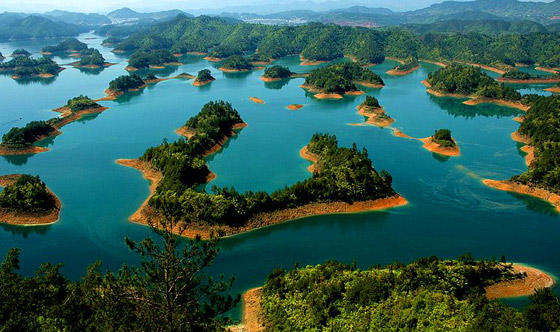 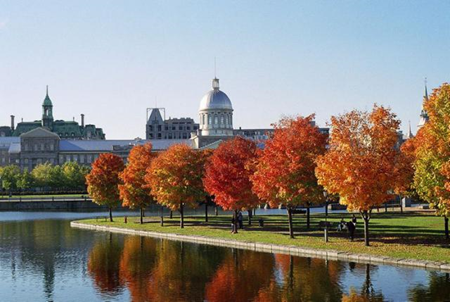 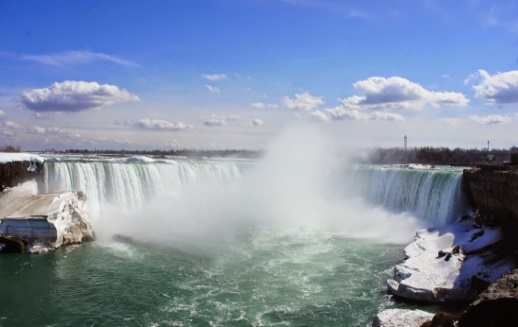 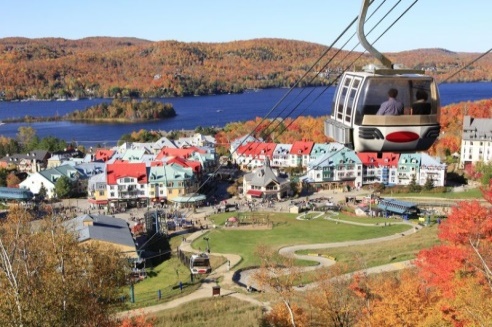 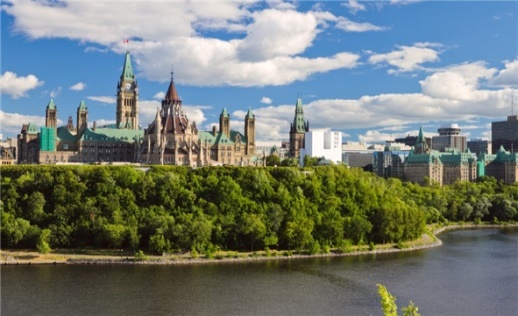 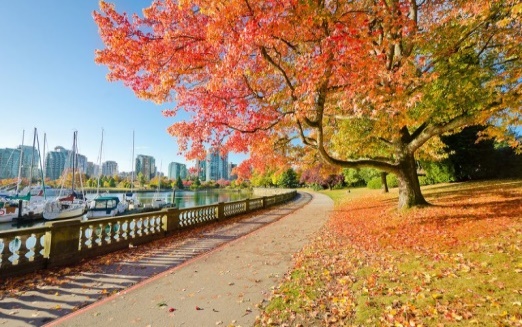 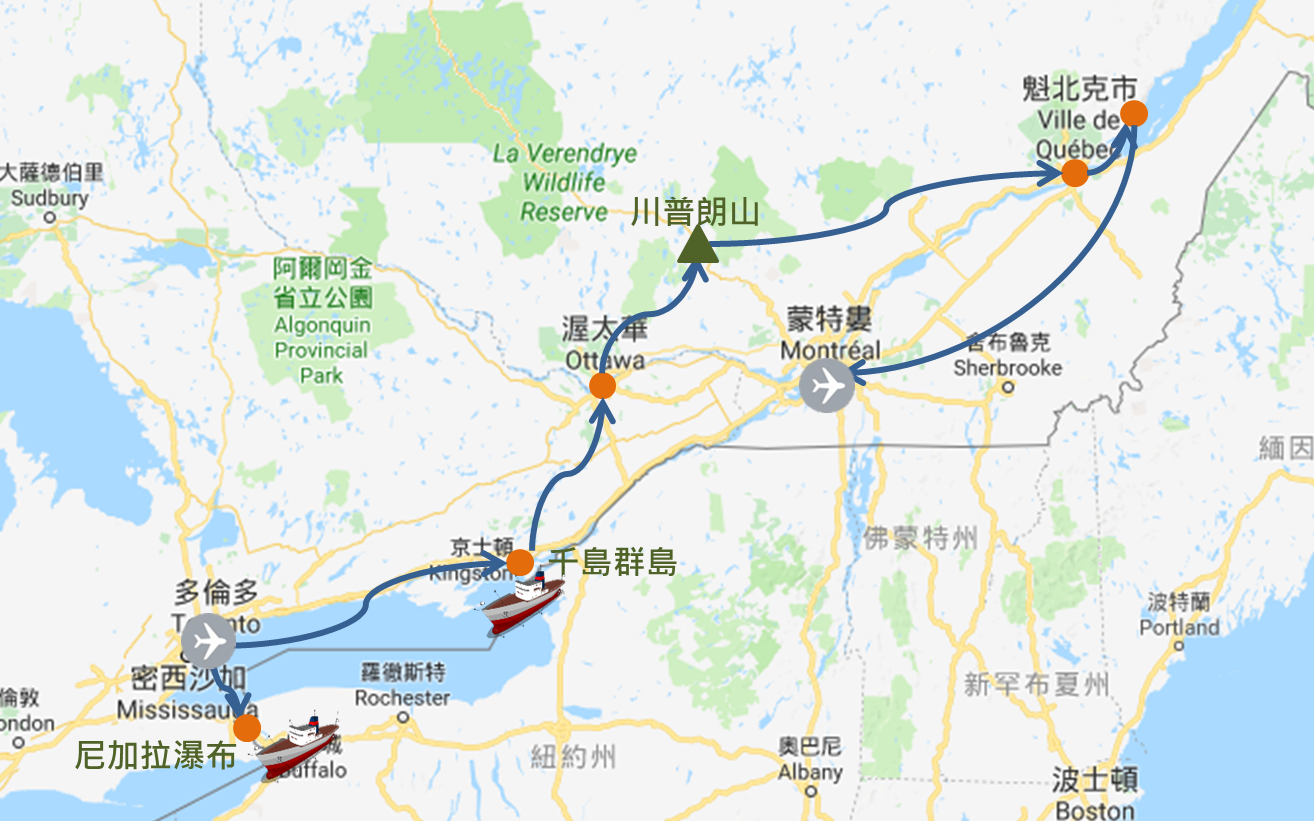 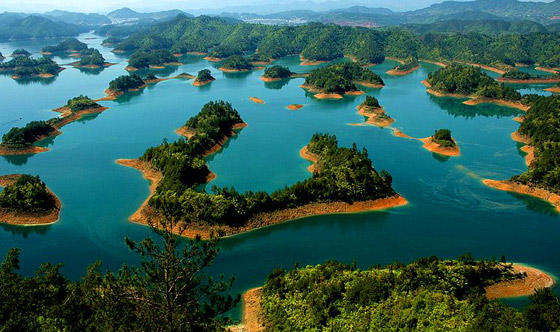 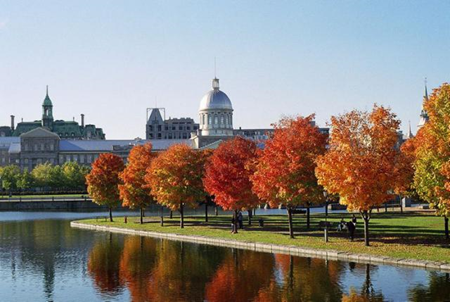 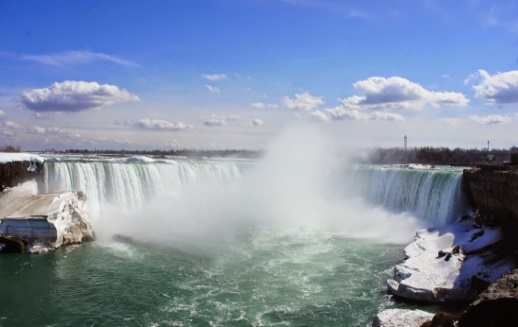 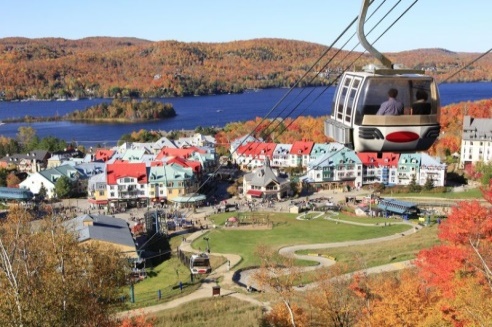 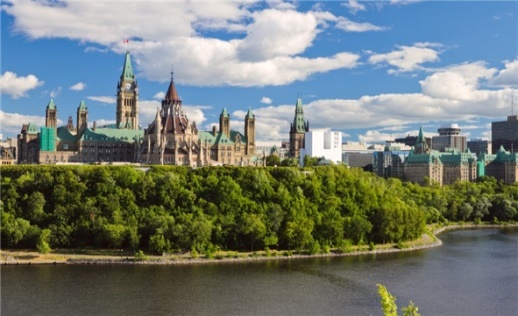 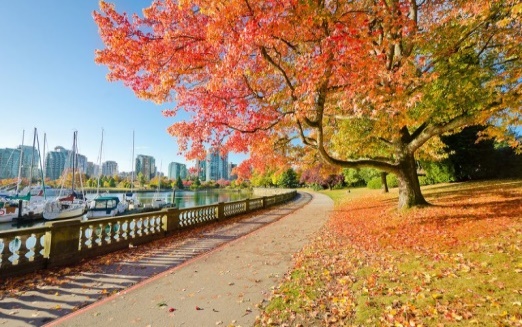 參考航班-行程特色-    1.加東各大城市,尼加拉瀑布全覽，一次玩到精華2.國際段搭乘加拿大航空”全新波音787夢幻客機”,享受舒適航程3.國內段飛機多倫多進,蒙特婁出,行程不走回頭路,省去拉車時間玩更多!4.一次遊覽各大賞楓名所★尼加拉瀑布風景區★千島群島★洛朗區川普朗山★聖安妮峽谷5.體驗3種不同交通工具★號角號瀑布遊船-在尼加拉瀑布下感受一瀉千里的壯麗★千島湖遊船-欣賞秀麗的水上秋光★川普朗纜車-高處眺望整個度假村的楓紅景色6.豐富的餐食饗宴★希爾頓瀑布景觀餐廳**邊享用美食邊享受瀑布夜景的五光十色★渥太華鮮活龍蝦餐**市值100加幣的龍蝦海鮮大餐★楓葉糖漿風味餐**楓糖公坊的特色美食體驗★法式風味餐**來到法語區必嘗法式的優雅~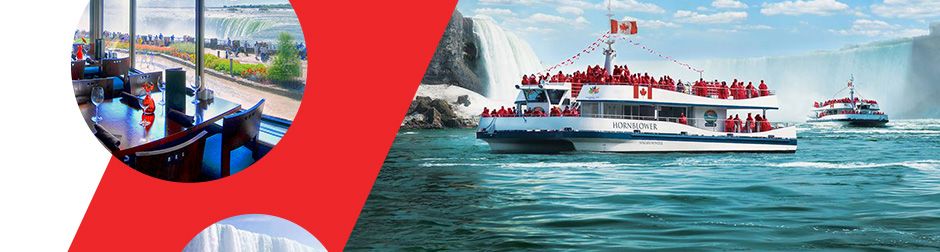 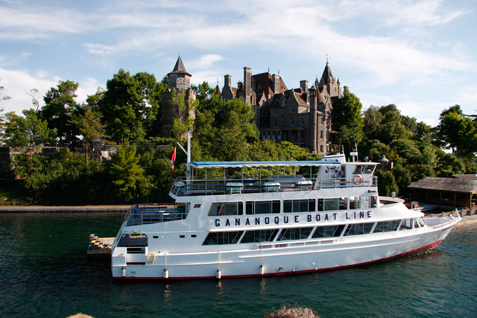 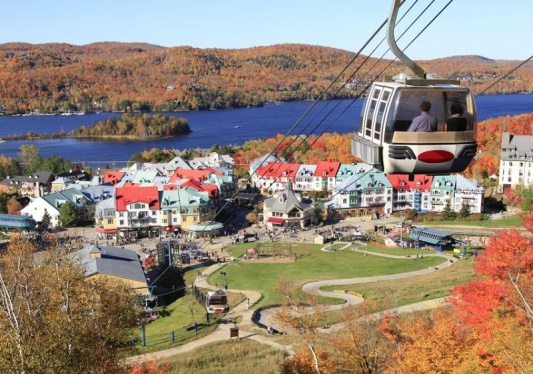 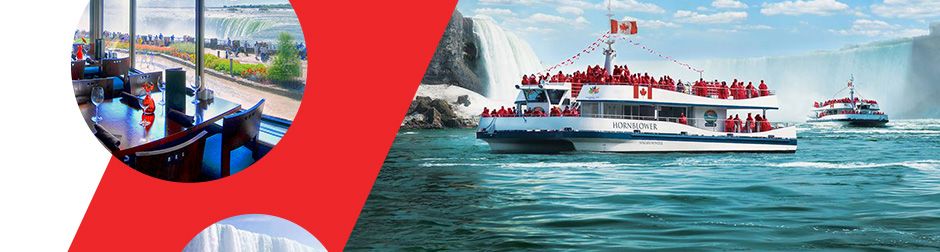 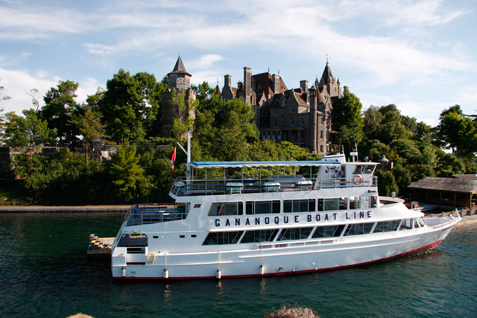 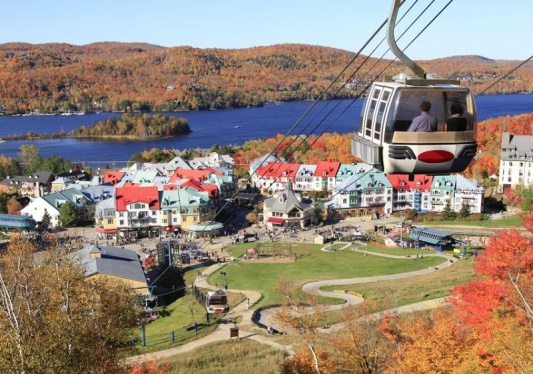 每日詳細行程-******************************************************************************備註：本行程交通、住宿、觀光點絕對以最順暢之遊程作為安排，若遇特殊狀況如交通阻塞、觀光點休假、住宿飯店調整及其他不可抗拒之因素，或因飛機起降的時間、轉機點、進出點調整，行程因此可能會有所更動，本公司保有變更行程之權利。※本行程飯店安排以最終行程表所列為主，不便之處敬請見諒!※【建議小費費用】不含司機、導遊、領隊小費每人每天美金10元共USD 100. >>>>>>>>>>>>>>>>>>>>>>>>>>>>>>>>>>>>>>>>>>>>>>>>>>>※ 提醒您：本行程所載之護照、簽證等相關規定，對象均為持中華民國護照之旅客；若您擁有雙重國籍或持他國護照，請先自行查明相關規定，並務必於報名時，明白告知您的客服人員※如因航空公司航班調度，導致起飛或降落時間變動，則本公司保留更餐食之權利，敬請旅客見諒。※如貴賓為單1人報名時，若經旅行社協助配對卻無法覓得合住的同性旅客時，需另補單人房差額，差額視住宿飯店之不同由旅行社另行報價，敬請了解並見諒，謝謝。日期航空航班出發抵達飛行時間第一天加拿大航空AC18桃園/15:55溫哥華/11:4510小時50分鐘第一天加拿大航空AC186溫哥華/14:50多倫多/22:204小時20分鐘第九天加拿大航空AC301蒙特婁/07:35溫哥華/10:005小時30分鐘第九天加拿大航空AC17溫哥華/11:10桃園/14:15+112小時05分鐘第一天台北溫哥華 AC18 TPE15:55-YVR11:45 多倫多AC186 YVR14:50-YYZ22:20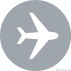 台北溫哥華 AC18 TPE15:55-YVR11:45 多倫多AC186 YVR14:50-YYZ22:20台北溫哥華 AC18 TPE15:55-YVR11:45 多倫多AC186 YVR14:50-YYZ22:20台北溫哥華 AC18 TPE15:55-YVR11:45 多倫多AC186 YVR14:50-YYZ22:20台北溫哥華 AC18 TPE15:55-YVR11:45 多倫多AC186 YVR14:50-YYZ22:20台北溫哥華 AC18 TPE15:55-YVR11:45 多倫多AC186 YVR14:50-YYZ22:20台北溫哥華 AC18 TPE15:55-YVR11:45 多倫多AC186 YVR14:50-YYZ22:20台北溫哥華 AC18 TPE15:55-YVR11:45 多倫多AC186 YVR14:50-YYZ22:20台北溫哥華 AC18 TPE15:55-YVR11:45 多倫多AC186 YVR14:50-YYZ22:20台北溫哥華 AC18 TPE15:55-YVR11:45 多倫多AC186 YVR14:50-YYZ22:20台北溫哥華 AC18 TPE15:55-YVR11:45 多倫多AC186 YVR14:50-YYZ22:20台北溫哥華 AC18 TPE15:55-YVR11:45 多倫多AC186 YVR14:50-YYZ22:20台北溫哥華 AC18 TPE15:55-YVR11:45 多倫多AC186 YVR14:50-YYZ22:20台北溫哥華 AC18 TPE15:55-YVR11:45 多倫多AC186 YVR14:50-YYZ22:20台北溫哥華 AC18 TPE15:55-YVR11:45 多倫多AC186 YVR14:50-YYZ22:20台北溫哥華 AC18 TPE15:55-YVR11:45 多倫多AC186 YVR14:50-YYZ22:20台北溫哥華 AC18 TPE15:55-YVR11:45 多倫多AC186 YVR14:50-YYZ22:20台北溫哥華 AC18 TPE15:55-YVR11:45 多倫多AC186 YVR14:50-YYZ22:20台北溫哥華 AC18 TPE15:55-YVR11:45 多倫多AC186 YVR14:50-YYZ22:20台北溫哥華 AC18 TPE15:55-YVR11:45 多倫多AC186 YVR14:50-YYZ22:20台北溫哥華 AC18 TPE15:55-YVR11:45 多倫多AC186 YVR14:50-YYZ22:20台北溫哥華 AC18 TPE15:55-YVR11:45 多倫多AC186 YVR14:50-YYZ22:20台北溫哥華 AC18 TPE15:55-YVR11:45 多倫多AC186 YVR14:50-YYZ22:20台北溫哥華 AC18 TPE15:55-YVR11:45 多倫多AC186 YVR14:50-YYZ22:20台北溫哥華 AC18 TPE15:55-YVR11:45 多倫多AC186 YVR14:50-YYZ22:20今日懷著一顆愉悅的心情集合於桃園國際機場，搭乘豪華客機飛往加拿大西岸第一大城～溫哥華。隨後於溫哥華機場轉搭國內線航班前往多倫多機場，抵達後專車接往住宿旅館休息，調整時差，準備迎接即將展開的精彩的加東賞楓之旅。今日懷著一顆愉悅的心情集合於桃園國際機場，搭乘豪華客機飛往加拿大西岸第一大城～溫哥華。隨後於溫哥華機場轉搭國內線航班前往多倫多機場，抵達後專車接往住宿旅館休息，調整時差，準備迎接即將展開的精彩的加東賞楓之旅。今日懷著一顆愉悅的心情集合於桃園國際機場，搭乘豪華客機飛往加拿大西岸第一大城～溫哥華。隨後於溫哥華機場轉搭國內線航班前往多倫多機場，抵達後專車接往住宿旅館休息，調整時差，準備迎接即將展開的精彩的加東賞楓之旅。今日懷著一顆愉悅的心情集合於桃園國際機場，搭乘豪華客機飛往加拿大西岸第一大城～溫哥華。隨後於溫哥華機場轉搭國內線航班前往多倫多機場，抵達後專車接往住宿旅館休息，調整時差，準備迎接即將展開的精彩的加東賞楓之旅。今日懷著一顆愉悅的心情集合於桃園國際機場，搭乘豪華客機飛往加拿大西岸第一大城～溫哥華。隨後於溫哥華機場轉搭國內線航班前往多倫多機場，抵達後專車接往住宿旅館休息，調整時差，準備迎接即將展開的精彩的加東賞楓之旅。今日懷著一顆愉悅的心情集合於桃園國際機場，搭乘豪華客機飛往加拿大西岸第一大城～溫哥華。隨後於溫哥華機場轉搭國內線航班前往多倫多機場，抵達後專車接往住宿旅館休息，調整時差，準備迎接即將展開的精彩的加東賞楓之旅。今日懷著一顆愉悅的心情集合於桃園國際機場，搭乘豪華客機飛往加拿大西岸第一大城～溫哥華。隨後於溫哥華機場轉搭國內線航班前往多倫多機場，抵達後專車接往住宿旅館休息，調整時差，準備迎接即將展開的精彩的加東賞楓之旅。今日懷著一顆愉悅的心情集合於桃園國際機場，搭乘豪華客機飛往加拿大西岸第一大城～溫哥華。隨後於溫哥華機場轉搭國內線航班前往多倫多機場，抵達後專車接往住宿旅館休息，調整時差，準備迎接即將展開的精彩的加東賞楓之旅。今日懷著一顆愉悅的心情集合於桃園國際機場，搭乘豪華客機飛往加拿大西岸第一大城～溫哥華。隨後於溫哥華機場轉搭國內線航班前往多倫多機場，抵達後專車接往住宿旅館休息，調整時差，準備迎接即將展開的精彩的加東賞楓之旅。今日懷著一顆愉悅的心情集合於桃園國際機場，搭乘豪華客機飛往加拿大西岸第一大城～溫哥華。隨後於溫哥華機場轉搭國內線航班前往多倫多機場，抵達後專車接往住宿旅館休息，調整時差，準備迎接即將展開的精彩的加東賞楓之旅。今日懷著一顆愉悅的心情集合於桃園國際機場，搭乘豪華客機飛往加拿大西岸第一大城～溫哥華。隨後於溫哥華機場轉搭國內線航班前往多倫多機場，抵達後專車接往住宿旅館休息，調整時差，準備迎接即將展開的精彩的加東賞楓之旅。今日懷著一顆愉悅的心情集合於桃園國際機場，搭乘豪華客機飛往加拿大西岸第一大城～溫哥華。隨後於溫哥華機場轉搭國內線航班前往多倫多機場，抵達後專車接往住宿旅館休息，調整時差，準備迎接即將展開的精彩的加東賞楓之旅。今日懷著一顆愉悅的心情集合於桃園國際機場，搭乘豪華客機飛往加拿大西岸第一大城～溫哥華。隨後於溫哥華機場轉搭國內線航班前往多倫多機場，抵達後專車接往住宿旅館休息，調整時差，準備迎接即將展開的精彩的加東賞楓之旅。今日懷著一顆愉悅的心情集合於桃園國際機場，搭乘豪華客機飛往加拿大西岸第一大城～溫哥華。隨後於溫哥華機場轉搭國內線航班前往多倫多機場，抵達後專車接往住宿旅館休息，調整時差，準備迎接即將展開的精彩的加東賞楓之旅。今日懷著一顆愉悅的心情集合於桃園國際機場，搭乘豪華客機飛往加拿大西岸第一大城～溫哥華。隨後於溫哥華機場轉搭國內線航班前往多倫多機場，抵達後專車接往住宿旅館休息，調整時差，準備迎接即將展開的精彩的加東賞楓之旅。今日懷著一顆愉悅的心情集合於桃園國際機場，搭乘豪華客機飛往加拿大西岸第一大城～溫哥華。隨後於溫哥華機場轉搭國內線航班前往多倫多機場，抵達後專車接往住宿旅館休息，調整時差，準備迎接即將展開的精彩的加東賞楓之旅。今日懷著一顆愉悅的心情集合於桃園國際機場，搭乘豪華客機飛往加拿大西岸第一大城～溫哥華。隨後於溫哥華機場轉搭國內線航班前往多倫多機場，抵達後專車接往住宿旅館休息，調整時差，準備迎接即將展開的精彩的加東賞楓之旅。今日懷著一顆愉悅的心情集合於桃園國際機場，搭乘豪華客機飛往加拿大西岸第一大城～溫哥華。隨後於溫哥華機場轉搭國內線航班前往多倫多機場，抵達後專車接往住宿旅館休息，調整時差，準備迎接即將展開的精彩的加東賞楓之旅。今日懷著一顆愉悅的心情集合於桃園國際機場，搭乘豪華客機飛往加拿大西岸第一大城～溫哥華。隨後於溫哥華機場轉搭國內線航班前往多倫多機場，抵達後專車接往住宿旅館休息，調整時差，準備迎接即將展開的精彩的加東賞楓之旅。今日懷著一顆愉悅的心情集合於桃園國際機場，搭乘豪華客機飛往加拿大西岸第一大城～溫哥華。隨後於溫哥華機場轉搭國內線航班前往多倫多機場，抵達後專車接往住宿旅館休息，調整時差，準備迎接即將展開的精彩的加東賞楓之旅。今日懷著一顆愉悅的心情集合於桃園國際機場，搭乘豪華客機飛往加拿大西岸第一大城～溫哥華。隨後於溫哥華機場轉搭國內線航班前往多倫多機場，抵達後專車接往住宿旅館休息，調整時差，準備迎接即將展開的精彩的加東賞楓之旅。今日懷著一顆愉悅的心情集合於桃園國際機場，搭乘豪華客機飛往加拿大西岸第一大城～溫哥華。隨後於溫哥華機場轉搭國內線航班前往多倫多機場，抵達後專車接往住宿旅館休息，調整時差，準備迎接即將展開的精彩的加東賞楓之旅。今日懷著一顆愉悅的心情集合於桃園國際機場，搭乘豪華客機飛往加拿大西岸第一大城～溫哥華。隨後於溫哥華機場轉搭國內線航班前往多倫多機場，抵達後專車接往住宿旅館休息，調整時差，準備迎接即將展開的精彩的加東賞楓之旅。今日懷著一顆愉悅的心情集合於桃園國際機場，搭乘豪華客機飛往加拿大西岸第一大城～溫哥華。隨後於溫哥華機場轉搭國內線航班前往多倫多機場，抵達後專車接往住宿旅館休息，調整時差，準備迎接即將展開的精彩的加東賞楓之旅。今日懷著一顆愉悅的心情集合於桃園國際機場，搭乘豪華客機飛往加拿大西岸第一大城～溫哥華。隨後於溫哥華機場轉搭國內線航班前往多倫多機場，抵達後專車接往住宿旅館休息，調整時差，準備迎接即將展開的精彩的加東賞楓之旅。今日懷著一顆愉悅的心情集合於桃園國際機場，搭乘豪華客機飛往加拿大西岸第一大城～溫哥華。隨後於溫哥華機場轉搭國內線航班前往多倫多機場，抵達後專車接往住宿旅館休息，調整時差，準備迎接即將展開的精彩的加東賞楓之旅。參考距離→台北-航程10hr50min-溫哥華-航程4hr20min-多倫多參考距離→台北-航程10hr50min-溫哥華-航程4hr20min-多倫多參考距離→台北-航程10hr50min-溫哥華-航程4hr20min-多倫多參考距離→台北-航程10hr50min-溫哥華-航程4hr20min-多倫多參考距離→台北-航程10hr50min-溫哥華-航程4hr20min-多倫多參考距離→台北-航程10hr50min-溫哥華-航程4hr20min-多倫多參考距離→台北-航程10hr50min-溫哥華-航程4hr20min-多倫多參考距離→台北-航程10hr50min-溫哥華-航程4hr20min-多倫多參考距離→台北-航程10hr50min-溫哥華-航程4hr20min-多倫多參考距離→台北-航程10hr50min-溫哥華-航程4hr20min-多倫多參考距離→台北-航程10hr50min-溫哥華-航程4hr20min-多倫多參考距離→台北-航程10hr50min-溫哥華-航程4hr20min-多倫多參考距離→台北-航程10hr50min-溫哥華-航程4hr20min-多倫多參考距離→台北-航程10hr50min-溫哥華-航程4hr20min-多倫多參考距離→台北-航程10hr50min-溫哥華-航程4hr20min-多倫多參考距離→台北-航程10hr50min-溫哥華-航程4hr20min-多倫多參考距離→台北-航程10hr50min-溫哥華-航程4hr20min-多倫多參考距離→台北-航程10hr50min-溫哥華-航程4hr20min-多倫多參考距離→台北-航程10hr50min-溫哥華-航程4hr20min-多倫多參考距離→台北-航程10hr50min-溫哥華-航程4hr20min-多倫多參考距離→台北-航程10hr50min-溫哥華-航程4hr20min-多倫多參考距離→台北-航程10hr50min-溫哥華-航程4hr20min-多倫多參考距離→台北-航程10hr50min-溫哥華-航程4hr20min-多倫多參考距離→台北-航程10hr50min-溫哥華-航程4hr20min-多倫多參考距離→台北-航程10hr50min-溫哥華-航程4hr20min-多倫多參考距離→台北-航程10hr50min-溫哥華-航程4hr20min-多倫多早餐XXXXX午餐午餐午餐午餐午餐機上精緻餐食機上精緻餐食機上精緻餐食機上精緻餐食機上精緻餐食機上精緻餐食晚餐晚餐晚餐晚餐晚餐機上精緻餐食機上精緻餐食機上精緻餐食機上精緻餐食住宿Hilton Hotel Markham或同級Hilton Hotel Markham或同級Hilton Hotel Markham或同級Hilton Hotel Markham或同級Hilton Hotel Markham或同級Hilton Hotel Markham或同級Hilton Hotel Markham或同級Hilton Hotel Markham或同級Hilton Hotel Markham或同級Hilton Hotel Markham或同級Hilton Hotel Markham或同級Hilton Hotel Markham或同級Hilton Hotel Markham或同級Hilton Hotel Markham或同級Hilton Hotel Markham或同級Hilton Hotel Markham或同級Hilton Hotel Markham或同級Hilton Hotel Markham或同級Hilton Hotel Markham或同級Hilton Hotel Markham或同級Hilton Hotel Markham或同級Hilton Hotel Markham或同級Hilton Hotel Markham或同級Hilton Hotel Markham或同級Hilton Hotel Markham或同級第二天多倫多尼加拉湖濱小鎮-冰酒酒莊Lailey Winery品嘗冰酒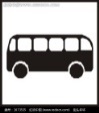 多倫多尼加拉湖濱小鎮-冰酒酒莊Lailey Winery品嘗冰酒多倫多尼加拉湖濱小鎮-冰酒酒莊Lailey Winery品嘗冰酒多倫多尼加拉湖濱小鎮-冰酒酒莊Lailey Winery品嘗冰酒多倫多尼加拉湖濱小鎮-冰酒酒莊Lailey Winery品嘗冰酒多倫多尼加拉湖濱小鎮-冰酒酒莊Lailey Winery品嘗冰酒多倫多尼加拉湖濱小鎮-冰酒酒莊Lailey Winery品嘗冰酒多倫多尼加拉湖濱小鎮-冰酒酒莊Lailey Winery品嘗冰酒多倫多尼加拉湖濱小鎮-冰酒酒莊Lailey Winery品嘗冰酒多倫多尼加拉湖濱小鎮-冰酒酒莊Lailey Winery品嘗冰酒多倫多尼加拉湖濱小鎮-冰酒酒莊Lailey Winery品嘗冰酒多倫多尼加拉湖濱小鎮-冰酒酒莊Lailey Winery品嘗冰酒多倫多尼加拉湖濱小鎮-冰酒酒莊Lailey Winery品嘗冰酒多倫多尼加拉湖濱小鎮-冰酒酒莊Lailey Winery品嘗冰酒多倫多尼加拉湖濱小鎮-冰酒酒莊Lailey Winery品嘗冰酒多倫多尼加拉湖濱小鎮-冰酒酒莊Lailey Winery品嘗冰酒多倫多尼加拉湖濱小鎮-冰酒酒莊Lailey Winery品嘗冰酒多倫多尼加拉湖濱小鎮-冰酒酒莊Lailey Winery品嘗冰酒多倫多尼加拉湖濱小鎮-冰酒酒莊Lailey Winery品嘗冰酒多倫多尼加拉湖濱小鎮-冰酒酒莊Lailey Winery品嘗冰酒多倫多尼加拉湖濱小鎮-冰酒酒莊Lailey Winery品嘗冰酒多倫多尼加拉湖濱小鎮-冰酒酒莊Lailey Winery品嘗冰酒多倫多尼加拉湖濱小鎮-冰酒酒莊Lailey Winery品嘗冰酒多倫多尼加拉湖濱小鎮-冰酒酒莊Lailey Winery品嘗冰酒多倫多尼加拉湖濱小鎮-冰酒酒莊Lailey Winery品嘗冰酒今日一早整裝待發回到多倫多市區，我們先後造訪多倫多市區景點包括市議會, 古典維多利亞時期建築的多倫多大學，唐人街等等。以及位於近旁的多倫多地標- 加拿大國家電視塔（CN Tower）, 現在是世界上第五高的「自立式建築物」。其後再到安大略湖畔,觀賞多倫多市區摩天大樓的壯觀及風光旖旎海岸風光。上午前往世界最美的湖畔小鎮，此小鎮曾在1792至1794年為加拿大的首都，如今則為休閒小鎮，適合徒步旅行、逛街，或坐在陽光下的咖啡座上喝咖啡、飲茶，加上一片塗上當地盛產的美味果醬麵包，是十分舒適的地方，也是北美公認保存十九世紀風貌最佳的避暑勝地。鎮上以皇后街高聳的小鐘塔為中心，種滿花畦的街兩旁林立著各式店鋪，十九世紀的遺蹟處處，沿著布滿古色古香建築的街道走到小鎮的地標建築—威爾斯王子酒店，觀賞歐風百年建築。另外，小鎮也以產葡萄酒及冰酒出名，小鎮附近有許多有名酒庄。古樸鐘塔、花燈、馬車及Lailey Winery酒莊品嚐酒中之最的冰酒。晚餐特別安排於希爾頓酒店享受瀑布燈光西式自助餐。您可一邊享用美食，一邊從高樓眺望欣賞夜晚燈光投射在瀑布中，又是一番魔幻美景。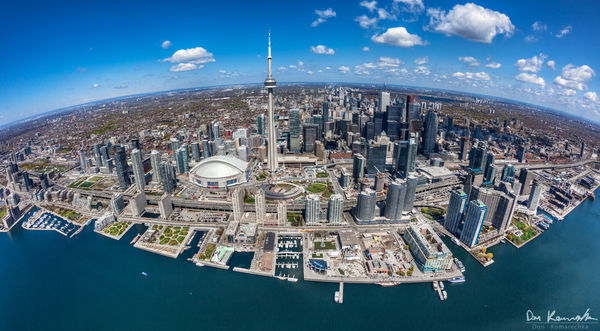 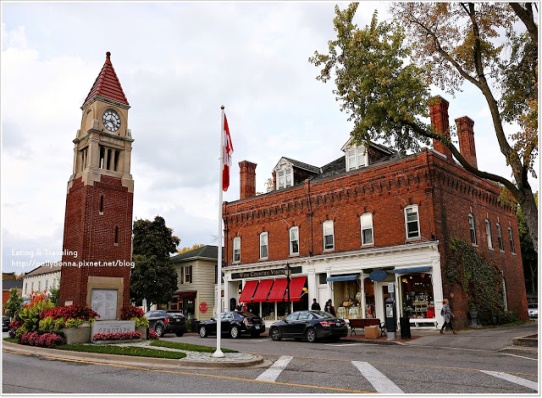 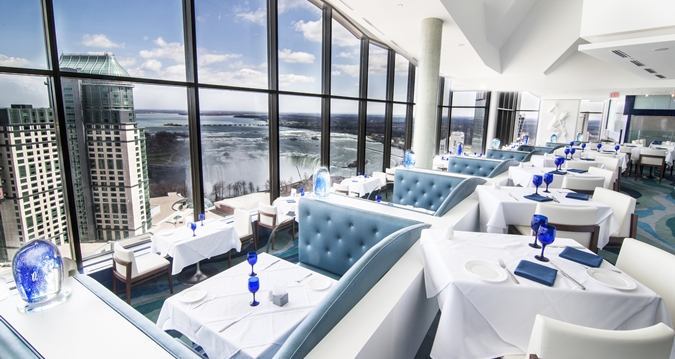 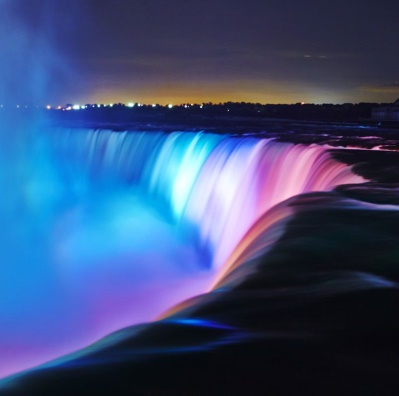 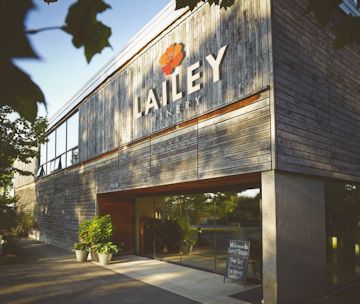 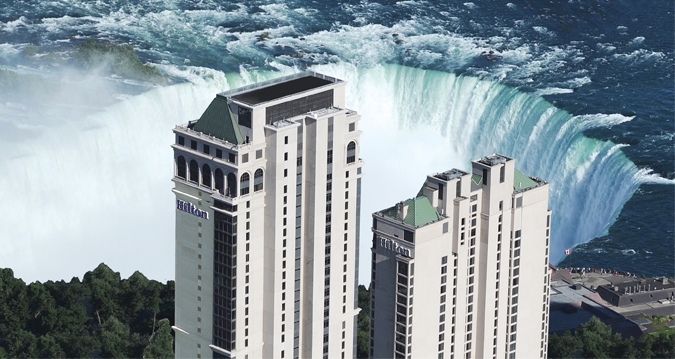 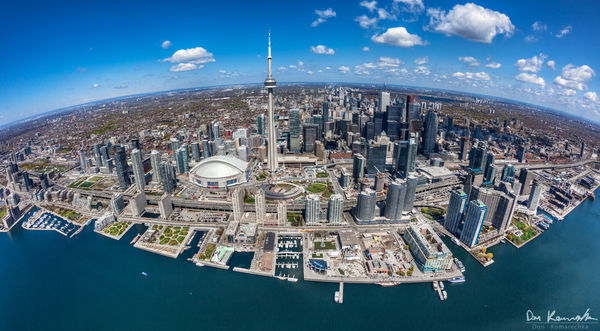 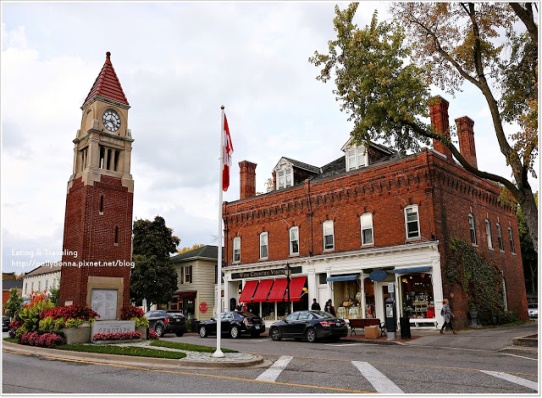 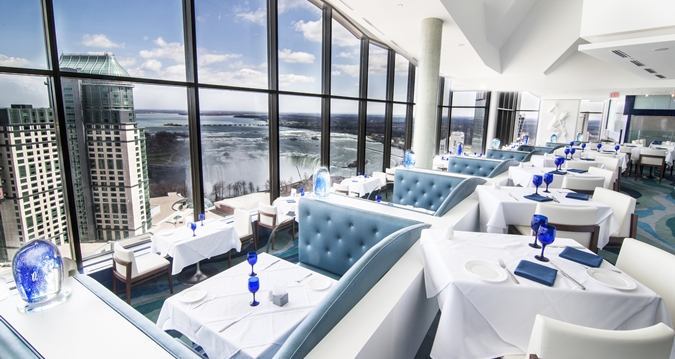 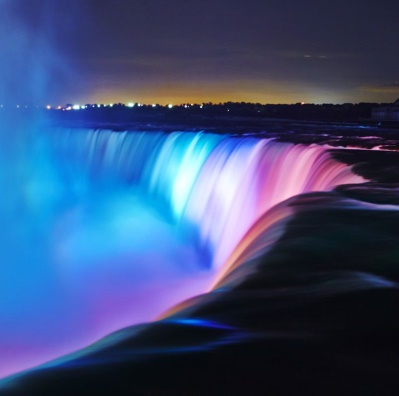 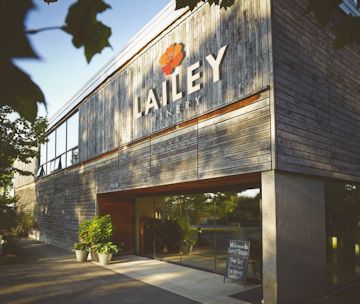 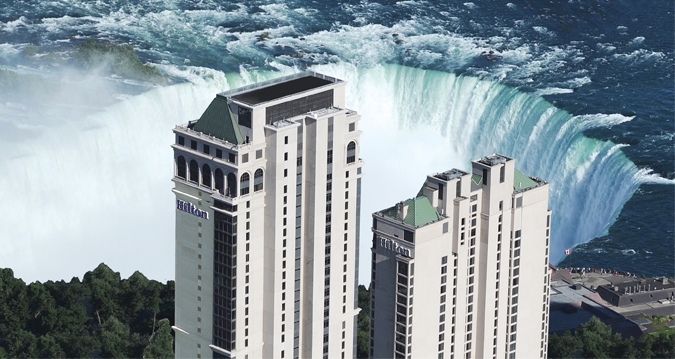 今日一早整裝待發回到多倫多市區，我們先後造訪多倫多市區景點包括市議會, 古典維多利亞時期建築的多倫多大學，唐人街等等。以及位於近旁的多倫多地標- 加拿大國家電視塔（CN Tower）, 現在是世界上第五高的「自立式建築物」。其後再到安大略湖畔,觀賞多倫多市區摩天大樓的壯觀及風光旖旎海岸風光。上午前往世界最美的湖畔小鎮，此小鎮曾在1792至1794年為加拿大的首都，如今則為休閒小鎮，適合徒步旅行、逛街，或坐在陽光下的咖啡座上喝咖啡、飲茶，加上一片塗上當地盛產的美味果醬麵包，是十分舒適的地方，也是北美公認保存十九世紀風貌最佳的避暑勝地。鎮上以皇后街高聳的小鐘塔為中心，種滿花畦的街兩旁林立著各式店鋪，十九世紀的遺蹟處處，沿著布滿古色古香建築的街道走到小鎮的地標建築—威爾斯王子酒店，觀賞歐風百年建築。另外，小鎮也以產葡萄酒及冰酒出名，小鎮附近有許多有名酒庄。古樸鐘塔、花燈、馬車及Lailey Winery酒莊品嚐酒中之最的冰酒。晚餐特別安排於希爾頓酒店享受瀑布燈光西式自助餐。您可一邊享用美食，一邊從高樓眺望欣賞夜晚燈光投射在瀑布中，又是一番魔幻美景。今日一早整裝待發回到多倫多市區，我們先後造訪多倫多市區景點包括市議會, 古典維多利亞時期建築的多倫多大學，唐人街等等。以及位於近旁的多倫多地標- 加拿大國家電視塔（CN Tower）, 現在是世界上第五高的「自立式建築物」。其後再到安大略湖畔,觀賞多倫多市區摩天大樓的壯觀及風光旖旎海岸風光。上午前往世界最美的湖畔小鎮，此小鎮曾在1792至1794年為加拿大的首都，如今則為休閒小鎮，適合徒步旅行、逛街，或坐在陽光下的咖啡座上喝咖啡、飲茶，加上一片塗上當地盛產的美味果醬麵包，是十分舒適的地方，也是北美公認保存十九世紀風貌最佳的避暑勝地。鎮上以皇后街高聳的小鐘塔為中心，種滿花畦的街兩旁林立著各式店鋪，十九世紀的遺蹟處處，沿著布滿古色古香建築的街道走到小鎮的地標建築—威爾斯王子酒店，觀賞歐風百年建築。另外，小鎮也以產葡萄酒及冰酒出名，小鎮附近有許多有名酒庄。古樸鐘塔、花燈、馬車及Lailey Winery酒莊品嚐酒中之最的冰酒。晚餐特別安排於希爾頓酒店享受瀑布燈光西式自助餐。您可一邊享用美食，一邊從高樓眺望欣賞夜晚燈光投射在瀑布中，又是一番魔幻美景。今日一早整裝待發回到多倫多市區，我們先後造訪多倫多市區景點包括市議會, 古典維多利亞時期建築的多倫多大學，唐人街等等。以及位於近旁的多倫多地標- 加拿大國家電視塔（CN Tower）, 現在是世界上第五高的「自立式建築物」。其後再到安大略湖畔,觀賞多倫多市區摩天大樓的壯觀及風光旖旎海岸風光。上午前往世界最美的湖畔小鎮，此小鎮曾在1792至1794年為加拿大的首都，如今則為休閒小鎮，適合徒步旅行、逛街，或坐在陽光下的咖啡座上喝咖啡、飲茶，加上一片塗上當地盛產的美味果醬麵包，是十分舒適的地方，也是北美公認保存十九世紀風貌最佳的避暑勝地。鎮上以皇后街高聳的小鐘塔為中心，種滿花畦的街兩旁林立著各式店鋪，十九世紀的遺蹟處處，沿著布滿古色古香建築的街道走到小鎮的地標建築—威爾斯王子酒店，觀賞歐風百年建築。另外，小鎮也以產葡萄酒及冰酒出名，小鎮附近有許多有名酒庄。古樸鐘塔、花燈、馬車及Lailey Winery酒莊品嚐酒中之最的冰酒。晚餐特別安排於希爾頓酒店享受瀑布燈光西式自助餐。您可一邊享用美食，一邊從高樓眺望欣賞夜晚燈光投射在瀑布中，又是一番魔幻美景。今日一早整裝待發回到多倫多市區，我們先後造訪多倫多市區景點包括市議會, 古典維多利亞時期建築的多倫多大學，唐人街等等。以及位於近旁的多倫多地標- 加拿大國家電視塔（CN Tower）, 現在是世界上第五高的「自立式建築物」。其後再到安大略湖畔,觀賞多倫多市區摩天大樓的壯觀及風光旖旎海岸風光。上午前往世界最美的湖畔小鎮，此小鎮曾在1792至1794年為加拿大的首都，如今則為休閒小鎮，適合徒步旅行、逛街，或坐在陽光下的咖啡座上喝咖啡、飲茶，加上一片塗上當地盛產的美味果醬麵包，是十分舒適的地方，也是北美公認保存十九世紀風貌最佳的避暑勝地。鎮上以皇后街高聳的小鐘塔為中心，種滿花畦的街兩旁林立著各式店鋪，十九世紀的遺蹟處處，沿著布滿古色古香建築的街道走到小鎮的地標建築—威爾斯王子酒店，觀賞歐風百年建築。另外，小鎮也以產葡萄酒及冰酒出名，小鎮附近有許多有名酒庄。古樸鐘塔、花燈、馬車及Lailey Winery酒莊品嚐酒中之最的冰酒。晚餐特別安排於希爾頓酒店享受瀑布燈光西式自助餐。您可一邊享用美食，一邊從高樓眺望欣賞夜晚燈光投射在瀑布中，又是一番魔幻美景。今日一早整裝待發回到多倫多市區，我們先後造訪多倫多市區景點包括市議會, 古典維多利亞時期建築的多倫多大學，唐人街等等。以及位於近旁的多倫多地標- 加拿大國家電視塔（CN Tower）, 現在是世界上第五高的「自立式建築物」。其後再到安大略湖畔,觀賞多倫多市區摩天大樓的壯觀及風光旖旎海岸風光。上午前往世界最美的湖畔小鎮，此小鎮曾在1792至1794年為加拿大的首都，如今則為休閒小鎮，適合徒步旅行、逛街，或坐在陽光下的咖啡座上喝咖啡、飲茶，加上一片塗上當地盛產的美味果醬麵包，是十分舒適的地方，也是北美公認保存十九世紀風貌最佳的避暑勝地。鎮上以皇后街高聳的小鐘塔為中心，種滿花畦的街兩旁林立著各式店鋪，十九世紀的遺蹟處處，沿著布滿古色古香建築的街道走到小鎮的地標建築—威爾斯王子酒店，觀賞歐風百年建築。另外，小鎮也以產葡萄酒及冰酒出名，小鎮附近有許多有名酒庄。古樸鐘塔、花燈、馬車及Lailey Winery酒莊品嚐酒中之最的冰酒。晚餐特別安排於希爾頓酒店享受瀑布燈光西式自助餐。您可一邊享用美食，一邊從高樓眺望欣賞夜晚燈光投射在瀑布中，又是一番魔幻美景。今日一早整裝待發回到多倫多市區，我們先後造訪多倫多市區景點包括市議會, 古典維多利亞時期建築的多倫多大學，唐人街等等。以及位於近旁的多倫多地標- 加拿大國家電視塔（CN Tower）, 現在是世界上第五高的「自立式建築物」。其後再到安大略湖畔,觀賞多倫多市區摩天大樓的壯觀及風光旖旎海岸風光。上午前往世界最美的湖畔小鎮，此小鎮曾在1792至1794年為加拿大的首都，如今則為休閒小鎮，適合徒步旅行、逛街，或坐在陽光下的咖啡座上喝咖啡、飲茶，加上一片塗上當地盛產的美味果醬麵包，是十分舒適的地方，也是北美公認保存十九世紀風貌最佳的避暑勝地。鎮上以皇后街高聳的小鐘塔為中心，種滿花畦的街兩旁林立著各式店鋪，十九世紀的遺蹟處處，沿著布滿古色古香建築的街道走到小鎮的地標建築—威爾斯王子酒店，觀賞歐風百年建築。另外，小鎮也以產葡萄酒及冰酒出名，小鎮附近有許多有名酒庄。古樸鐘塔、花燈、馬車及Lailey Winery酒莊品嚐酒中之最的冰酒。晚餐特別安排於希爾頓酒店享受瀑布燈光西式自助餐。您可一邊享用美食，一邊從高樓眺望欣賞夜晚燈光投射在瀑布中，又是一番魔幻美景。今日一早整裝待發回到多倫多市區，我們先後造訪多倫多市區景點包括市議會, 古典維多利亞時期建築的多倫多大學，唐人街等等。以及位於近旁的多倫多地標- 加拿大國家電視塔（CN Tower）, 現在是世界上第五高的「自立式建築物」。其後再到安大略湖畔,觀賞多倫多市區摩天大樓的壯觀及風光旖旎海岸風光。上午前往世界最美的湖畔小鎮，此小鎮曾在1792至1794年為加拿大的首都，如今則為休閒小鎮，適合徒步旅行、逛街，或坐在陽光下的咖啡座上喝咖啡、飲茶，加上一片塗上當地盛產的美味果醬麵包，是十分舒適的地方，也是北美公認保存十九世紀風貌最佳的避暑勝地。鎮上以皇后街高聳的小鐘塔為中心，種滿花畦的街兩旁林立著各式店鋪，十九世紀的遺蹟處處，沿著布滿古色古香建築的街道走到小鎮的地標建築—威爾斯王子酒店，觀賞歐風百年建築。另外，小鎮也以產葡萄酒及冰酒出名，小鎮附近有許多有名酒庄。古樸鐘塔、花燈、馬車及Lailey Winery酒莊品嚐酒中之最的冰酒。晚餐特別安排於希爾頓酒店享受瀑布燈光西式自助餐。您可一邊享用美食，一邊從高樓眺望欣賞夜晚燈光投射在瀑布中，又是一番魔幻美景。今日一早整裝待發回到多倫多市區，我們先後造訪多倫多市區景點包括市議會, 古典維多利亞時期建築的多倫多大學，唐人街等等。以及位於近旁的多倫多地標- 加拿大國家電視塔（CN Tower）, 現在是世界上第五高的「自立式建築物」。其後再到安大略湖畔,觀賞多倫多市區摩天大樓的壯觀及風光旖旎海岸風光。上午前往世界最美的湖畔小鎮，此小鎮曾在1792至1794年為加拿大的首都，如今則為休閒小鎮，適合徒步旅行、逛街，或坐在陽光下的咖啡座上喝咖啡、飲茶，加上一片塗上當地盛產的美味果醬麵包，是十分舒適的地方，也是北美公認保存十九世紀風貌最佳的避暑勝地。鎮上以皇后街高聳的小鐘塔為中心，種滿花畦的街兩旁林立著各式店鋪，十九世紀的遺蹟處處，沿著布滿古色古香建築的街道走到小鎮的地標建築—威爾斯王子酒店，觀賞歐風百年建築。另外，小鎮也以產葡萄酒及冰酒出名，小鎮附近有許多有名酒庄。古樸鐘塔、花燈、馬車及Lailey Winery酒莊品嚐酒中之最的冰酒。晚餐特別安排於希爾頓酒店享受瀑布燈光西式自助餐。您可一邊享用美食，一邊從高樓眺望欣賞夜晚燈光投射在瀑布中，又是一番魔幻美景。今日一早整裝待發回到多倫多市區，我們先後造訪多倫多市區景點包括市議會, 古典維多利亞時期建築的多倫多大學，唐人街等等。以及位於近旁的多倫多地標- 加拿大國家電視塔（CN Tower）, 現在是世界上第五高的「自立式建築物」。其後再到安大略湖畔,觀賞多倫多市區摩天大樓的壯觀及風光旖旎海岸風光。上午前往世界最美的湖畔小鎮，此小鎮曾在1792至1794年為加拿大的首都，如今則為休閒小鎮，適合徒步旅行、逛街，或坐在陽光下的咖啡座上喝咖啡、飲茶，加上一片塗上當地盛產的美味果醬麵包，是十分舒適的地方，也是北美公認保存十九世紀風貌最佳的避暑勝地。鎮上以皇后街高聳的小鐘塔為中心，種滿花畦的街兩旁林立著各式店鋪，十九世紀的遺蹟處處，沿著布滿古色古香建築的街道走到小鎮的地標建築—威爾斯王子酒店，觀賞歐風百年建築。另外，小鎮也以產葡萄酒及冰酒出名，小鎮附近有許多有名酒庄。古樸鐘塔、花燈、馬車及Lailey Winery酒莊品嚐酒中之最的冰酒。晚餐特別安排於希爾頓酒店享受瀑布燈光西式自助餐。您可一邊享用美食，一邊從高樓眺望欣賞夜晚燈光投射在瀑布中，又是一番魔幻美景。今日一早整裝待發回到多倫多市區，我們先後造訪多倫多市區景點包括市議會, 古典維多利亞時期建築的多倫多大學，唐人街等等。以及位於近旁的多倫多地標- 加拿大國家電視塔（CN Tower）, 現在是世界上第五高的「自立式建築物」。其後再到安大略湖畔,觀賞多倫多市區摩天大樓的壯觀及風光旖旎海岸風光。上午前往世界最美的湖畔小鎮，此小鎮曾在1792至1794年為加拿大的首都，如今則為休閒小鎮，適合徒步旅行、逛街，或坐在陽光下的咖啡座上喝咖啡、飲茶，加上一片塗上當地盛產的美味果醬麵包，是十分舒適的地方，也是北美公認保存十九世紀風貌最佳的避暑勝地。鎮上以皇后街高聳的小鐘塔為中心，種滿花畦的街兩旁林立著各式店鋪，十九世紀的遺蹟處處，沿著布滿古色古香建築的街道走到小鎮的地標建築—威爾斯王子酒店，觀賞歐風百年建築。另外，小鎮也以產葡萄酒及冰酒出名，小鎮附近有許多有名酒庄。古樸鐘塔、花燈、馬車及Lailey Winery酒莊品嚐酒中之最的冰酒。晚餐特別安排於希爾頓酒店享受瀑布燈光西式自助餐。您可一邊享用美食，一邊從高樓眺望欣賞夜晚燈光投射在瀑布中，又是一番魔幻美景。今日一早整裝待發回到多倫多市區，我們先後造訪多倫多市區景點包括市議會, 古典維多利亞時期建築的多倫多大學，唐人街等等。以及位於近旁的多倫多地標- 加拿大國家電視塔（CN Tower）, 現在是世界上第五高的「自立式建築物」。其後再到安大略湖畔,觀賞多倫多市區摩天大樓的壯觀及風光旖旎海岸風光。上午前往世界最美的湖畔小鎮，此小鎮曾在1792至1794年為加拿大的首都，如今則為休閒小鎮，適合徒步旅行、逛街，或坐在陽光下的咖啡座上喝咖啡、飲茶，加上一片塗上當地盛產的美味果醬麵包，是十分舒適的地方，也是北美公認保存十九世紀風貌最佳的避暑勝地。鎮上以皇后街高聳的小鐘塔為中心，種滿花畦的街兩旁林立著各式店鋪，十九世紀的遺蹟處處，沿著布滿古色古香建築的街道走到小鎮的地標建築—威爾斯王子酒店，觀賞歐風百年建築。另外，小鎮也以產葡萄酒及冰酒出名，小鎮附近有許多有名酒庄。古樸鐘塔、花燈、馬車及Lailey Winery酒莊品嚐酒中之最的冰酒。晚餐特別安排於希爾頓酒店享受瀑布燈光西式自助餐。您可一邊享用美食，一邊從高樓眺望欣賞夜晚燈光投射在瀑布中，又是一番魔幻美景。今日一早整裝待發回到多倫多市區，我們先後造訪多倫多市區景點包括市議會, 古典維多利亞時期建築的多倫多大學，唐人街等等。以及位於近旁的多倫多地標- 加拿大國家電視塔（CN Tower）, 現在是世界上第五高的「自立式建築物」。其後再到安大略湖畔,觀賞多倫多市區摩天大樓的壯觀及風光旖旎海岸風光。上午前往世界最美的湖畔小鎮，此小鎮曾在1792至1794年為加拿大的首都，如今則為休閒小鎮，適合徒步旅行、逛街，或坐在陽光下的咖啡座上喝咖啡、飲茶，加上一片塗上當地盛產的美味果醬麵包，是十分舒適的地方，也是北美公認保存十九世紀風貌最佳的避暑勝地。鎮上以皇后街高聳的小鐘塔為中心，種滿花畦的街兩旁林立著各式店鋪，十九世紀的遺蹟處處，沿著布滿古色古香建築的街道走到小鎮的地標建築—威爾斯王子酒店，觀賞歐風百年建築。另外，小鎮也以產葡萄酒及冰酒出名，小鎮附近有許多有名酒庄。古樸鐘塔、花燈、馬車及Lailey Winery酒莊品嚐酒中之最的冰酒。晚餐特別安排於希爾頓酒店享受瀑布燈光西式自助餐。您可一邊享用美食，一邊從高樓眺望欣賞夜晚燈光投射在瀑布中，又是一番魔幻美景。今日一早整裝待發回到多倫多市區，我們先後造訪多倫多市區景點包括市議會, 古典維多利亞時期建築的多倫多大學，唐人街等等。以及位於近旁的多倫多地標- 加拿大國家電視塔（CN Tower）, 現在是世界上第五高的「自立式建築物」。其後再到安大略湖畔,觀賞多倫多市區摩天大樓的壯觀及風光旖旎海岸風光。上午前往世界最美的湖畔小鎮，此小鎮曾在1792至1794年為加拿大的首都，如今則為休閒小鎮，適合徒步旅行、逛街，或坐在陽光下的咖啡座上喝咖啡、飲茶，加上一片塗上當地盛產的美味果醬麵包，是十分舒適的地方，也是北美公認保存十九世紀風貌最佳的避暑勝地。鎮上以皇后街高聳的小鐘塔為中心，種滿花畦的街兩旁林立著各式店鋪，十九世紀的遺蹟處處，沿著布滿古色古香建築的街道走到小鎮的地標建築—威爾斯王子酒店，觀賞歐風百年建築。另外，小鎮也以產葡萄酒及冰酒出名，小鎮附近有許多有名酒庄。古樸鐘塔、花燈、馬車及Lailey Winery酒莊品嚐酒中之最的冰酒。晚餐特別安排於希爾頓酒店享受瀑布燈光西式自助餐。您可一邊享用美食，一邊從高樓眺望欣賞夜晚燈光投射在瀑布中，又是一番魔幻美景。今日一早整裝待發回到多倫多市區，我們先後造訪多倫多市區景點包括市議會, 古典維多利亞時期建築的多倫多大學，唐人街等等。以及位於近旁的多倫多地標- 加拿大國家電視塔（CN Tower）, 現在是世界上第五高的「自立式建築物」。其後再到安大略湖畔,觀賞多倫多市區摩天大樓的壯觀及風光旖旎海岸風光。上午前往世界最美的湖畔小鎮，此小鎮曾在1792至1794年為加拿大的首都，如今則為休閒小鎮，適合徒步旅行、逛街，或坐在陽光下的咖啡座上喝咖啡、飲茶，加上一片塗上當地盛產的美味果醬麵包，是十分舒適的地方，也是北美公認保存十九世紀風貌最佳的避暑勝地。鎮上以皇后街高聳的小鐘塔為中心，種滿花畦的街兩旁林立著各式店鋪，十九世紀的遺蹟處處，沿著布滿古色古香建築的街道走到小鎮的地標建築—威爾斯王子酒店，觀賞歐風百年建築。另外，小鎮也以產葡萄酒及冰酒出名，小鎮附近有許多有名酒庄。古樸鐘塔、花燈、馬車及Lailey Winery酒莊品嚐酒中之最的冰酒。晚餐特別安排於希爾頓酒店享受瀑布燈光西式自助餐。您可一邊享用美食，一邊從高樓眺望欣賞夜晚燈光投射在瀑布中，又是一番魔幻美景。今日一早整裝待發回到多倫多市區，我們先後造訪多倫多市區景點包括市議會, 古典維多利亞時期建築的多倫多大學，唐人街等等。以及位於近旁的多倫多地標- 加拿大國家電視塔（CN Tower）, 現在是世界上第五高的「自立式建築物」。其後再到安大略湖畔,觀賞多倫多市區摩天大樓的壯觀及風光旖旎海岸風光。上午前往世界最美的湖畔小鎮，此小鎮曾在1792至1794年為加拿大的首都，如今則為休閒小鎮，適合徒步旅行、逛街，或坐在陽光下的咖啡座上喝咖啡、飲茶，加上一片塗上當地盛產的美味果醬麵包，是十分舒適的地方，也是北美公認保存十九世紀風貌最佳的避暑勝地。鎮上以皇后街高聳的小鐘塔為中心，種滿花畦的街兩旁林立著各式店鋪，十九世紀的遺蹟處處，沿著布滿古色古香建築的街道走到小鎮的地標建築—威爾斯王子酒店，觀賞歐風百年建築。另外，小鎮也以產葡萄酒及冰酒出名，小鎮附近有許多有名酒庄。古樸鐘塔、花燈、馬車及Lailey Winery酒莊品嚐酒中之最的冰酒。晚餐特別安排於希爾頓酒店享受瀑布燈光西式自助餐。您可一邊享用美食，一邊從高樓眺望欣賞夜晚燈光投射在瀑布中，又是一番魔幻美景。今日一早整裝待發回到多倫多市區，我們先後造訪多倫多市區景點包括市議會, 古典維多利亞時期建築的多倫多大學，唐人街等等。以及位於近旁的多倫多地標- 加拿大國家電視塔（CN Tower）, 現在是世界上第五高的「自立式建築物」。其後再到安大略湖畔,觀賞多倫多市區摩天大樓的壯觀及風光旖旎海岸風光。上午前往世界最美的湖畔小鎮，此小鎮曾在1792至1794年為加拿大的首都，如今則為休閒小鎮，適合徒步旅行、逛街，或坐在陽光下的咖啡座上喝咖啡、飲茶，加上一片塗上當地盛產的美味果醬麵包，是十分舒適的地方，也是北美公認保存十九世紀風貌最佳的避暑勝地。鎮上以皇后街高聳的小鐘塔為中心，種滿花畦的街兩旁林立著各式店鋪，十九世紀的遺蹟處處，沿著布滿古色古香建築的街道走到小鎮的地標建築—威爾斯王子酒店，觀賞歐風百年建築。另外，小鎮也以產葡萄酒及冰酒出名，小鎮附近有許多有名酒庄。古樸鐘塔、花燈、馬車及Lailey Winery酒莊品嚐酒中之最的冰酒。晚餐特別安排於希爾頓酒店享受瀑布燈光西式自助餐。您可一邊享用美食，一邊從高樓眺望欣賞夜晚燈光投射在瀑布中，又是一番魔幻美景。今日一早整裝待發回到多倫多市區，我們先後造訪多倫多市區景點包括市議會, 古典維多利亞時期建築的多倫多大學，唐人街等等。以及位於近旁的多倫多地標- 加拿大國家電視塔（CN Tower）, 現在是世界上第五高的「自立式建築物」。其後再到安大略湖畔,觀賞多倫多市區摩天大樓的壯觀及風光旖旎海岸風光。上午前往世界最美的湖畔小鎮，此小鎮曾在1792至1794年為加拿大的首都，如今則為休閒小鎮，適合徒步旅行、逛街，或坐在陽光下的咖啡座上喝咖啡、飲茶，加上一片塗上當地盛產的美味果醬麵包，是十分舒適的地方，也是北美公認保存十九世紀風貌最佳的避暑勝地。鎮上以皇后街高聳的小鐘塔為中心，種滿花畦的街兩旁林立著各式店鋪，十九世紀的遺蹟處處，沿著布滿古色古香建築的街道走到小鎮的地標建築—威爾斯王子酒店，觀賞歐風百年建築。另外，小鎮也以產葡萄酒及冰酒出名，小鎮附近有許多有名酒庄。古樸鐘塔、花燈、馬車及Lailey Winery酒莊品嚐酒中之最的冰酒。晚餐特別安排於希爾頓酒店享受瀑布燈光西式自助餐。您可一邊享用美食，一邊從高樓眺望欣賞夜晚燈光投射在瀑布中，又是一番魔幻美景。今日一早整裝待發回到多倫多市區，我們先後造訪多倫多市區景點包括市議會, 古典維多利亞時期建築的多倫多大學，唐人街等等。以及位於近旁的多倫多地標- 加拿大國家電視塔（CN Tower）, 現在是世界上第五高的「自立式建築物」。其後再到安大略湖畔,觀賞多倫多市區摩天大樓的壯觀及風光旖旎海岸風光。上午前往世界最美的湖畔小鎮，此小鎮曾在1792至1794年為加拿大的首都，如今則為休閒小鎮，適合徒步旅行、逛街，或坐在陽光下的咖啡座上喝咖啡、飲茶，加上一片塗上當地盛產的美味果醬麵包，是十分舒適的地方，也是北美公認保存十九世紀風貌最佳的避暑勝地。鎮上以皇后街高聳的小鐘塔為中心，種滿花畦的街兩旁林立著各式店鋪，十九世紀的遺蹟處處，沿著布滿古色古香建築的街道走到小鎮的地標建築—威爾斯王子酒店，觀賞歐風百年建築。另外，小鎮也以產葡萄酒及冰酒出名，小鎮附近有許多有名酒庄。古樸鐘塔、花燈、馬車及Lailey Winery酒莊品嚐酒中之最的冰酒。晚餐特別安排於希爾頓酒店享受瀑布燈光西式自助餐。您可一邊享用美食，一邊從高樓眺望欣賞夜晚燈光投射在瀑布中，又是一番魔幻美景。今日一早整裝待發回到多倫多市區，我們先後造訪多倫多市區景點包括市議會, 古典維多利亞時期建築的多倫多大學，唐人街等等。以及位於近旁的多倫多地標- 加拿大國家電視塔（CN Tower）, 現在是世界上第五高的「自立式建築物」。其後再到安大略湖畔,觀賞多倫多市區摩天大樓的壯觀及風光旖旎海岸風光。上午前往世界最美的湖畔小鎮，此小鎮曾在1792至1794年為加拿大的首都，如今則為休閒小鎮，適合徒步旅行、逛街，或坐在陽光下的咖啡座上喝咖啡、飲茶，加上一片塗上當地盛產的美味果醬麵包，是十分舒適的地方，也是北美公認保存十九世紀風貌最佳的避暑勝地。鎮上以皇后街高聳的小鐘塔為中心，種滿花畦的街兩旁林立著各式店鋪，十九世紀的遺蹟處處，沿著布滿古色古香建築的街道走到小鎮的地標建築—威爾斯王子酒店，觀賞歐風百年建築。另外，小鎮也以產葡萄酒及冰酒出名，小鎮附近有許多有名酒庄。古樸鐘塔、花燈、馬車及Lailey Winery酒莊品嚐酒中之最的冰酒。晚餐特別安排於希爾頓酒店享受瀑布燈光西式自助餐。您可一邊享用美食，一邊從高樓眺望欣賞夜晚燈光投射在瀑布中，又是一番魔幻美景。今日一早整裝待發回到多倫多市區，我們先後造訪多倫多市區景點包括市議會, 古典維多利亞時期建築的多倫多大學，唐人街等等。以及位於近旁的多倫多地標- 加拿大國家電視塔（CN Tower）, 現在是世界上第五高的「自立式建築物」。其後再到安大略湖畔,觀賞多倫多市區摩天大樓的壯觀及風光旖旎海岸風光。上午前往世界最美的湖畔小鎮，此小鎮曾在1792至1794年為加拿大的首都，如今則為休閒小鎮，適合徒步旅行、逛街，或坐在陽光下的咖啡座上喝咖啡、飲茶，加上一片塗上當地盛產的美味果醬麵包，是十分舒適的地方，也是北美公認保存十九世紀風貌最佳的避暑勝地。鎮上以皇后街高聳的小鐘塔為中心，種滿花畦的街兩旁林立著各式店鋪，十九世紀的遺蹟處處，沿著布滿古色古香建築的街道走到小鎮的地標建築—威爾斯王子酒店，觀賞歐風百年建築。另外，小鎮也以產葡萄酒及冰酒出名，小鎮附近有許多有名酒庄。古樸鐘塔、花燈、馬車及Lailey Winery酒莊品嚐酒中之最的冰酒。晚餐特別安排於希爾頓酒店享受瀑布燈光西式自助餐。您可一邊享用美食，一邊從高樓眺望欣賞夜晚燈光投射在瀑布中，又是一番魔幻美景。今日一早整裝待發回到多倫多市區，我們先後造訪多倫多市區景點包括市議會, 古典維多利亞時期建築的多倫多大學，唐人街等等。以及位於近旁的多倫多地標- 加拿大國家電視塔（CN Tower）, 現在是世界上第五高的「自立式建築物」。其後再到安大略湖畔,觀賞多倫多市區摩天大樓的壯觀及風光旖旎海岸風光。上午前往世界最美的湖畔小鎮，此小鎮曾在1792至1794年為加拿大的首都，如今則為休閒小鎮，適合徒步旅行、逛街，或坐在陽光下的咖啡座上喝咖啡、飲茶，加上一片塗上當地盛產的美味果醬麵包，是十分舒適的地方，也是北美公認保存十九世紀風貌最佳的避暑勝地。鎮上以皇后街高聳的小鐘塔為中心，種滿花畦的街兩旁林立著各式店鋪，十九世紀的遺蹟處處，沿著布滿古色古香建築的街道走到小鎮的地標建築—威爾斯王子酒店，觀賞歐風百年建築。另外，小鎮也以產葡萄酒及冰酒出名，小鎮附近有許多有名酒庄。古樸鐘塔、花燈、馬車及Lailey Winery酒莊品嚐酒中之最的冰酒。晚餐特別安排於希爾頓酒店享受瀑布燈光西式自助餐。您可一邊享用美食，一邊從高樓眺望欣賞夜晚燈光投射在瀑布中，又是一番魔幻美景。今日一早整裝待發回到多倫多市區，我們先後造訪多倫多市區景點包括市議會, 古典維多利亞時期建築的多倫多大學，唐人街等等。以及位於近旁的多倫多地標- 加拿大國家電視塔（CN Tower）, 現在是世界上第五高的「自立式建築物」。其後再到安大略湖畔,觀賞多倫多市區摩天大樓的壯觀及風光旖旎海岸風光。上午前往世界最美的湖畔小鎮，此小鎮曾在1792至1794年為加拿大的首都，如今則為休閒小鎮，適合徒步旅行、逛街，或坐在陽光下的咖啡座上喝咖啡、飲茶，加上一片塗上當地盛產的美味果醬麵包，是十分舒適的地方，也是北美公認保存十九世紀風貌最佳的避暑勝地。鎮上以皇后街高聳的小鐘塔為中心，種滿花畦的街兩旁林立著各式店鋪，十九世紀的遺蹟處處，沿著布滿古色古香建築的街道走到小鎮的地標建築—威爾斯王子酒店，觀賞歐風百年建築。另外，小鎮也以產葡萄酒及冰酒出名，小鎮附近有許多有名酒庄。古樸鐘塔、花燈、馬車及Lailey Winery酒莊品嚐酒中之最的冰酒。晚餐特別安排於希爾頓酒店享受瀑布燈光西式自助餐。您可一邊享用美食，一邊從高樓眺望欣賞夜晚燈光投射在瀑布中，又是一番魔幻美景。今日一早整裝待發回到多倫多市區，我們先後造訪多倫多市區景點包括市議會, 古典維多利亞時期建築的多倫多大學，唐人街等等。以及位於近旁的多倫多地標- 加拿大國家電視塔（CN Tower）, 現在是世界上第五高的「自立式建築物」。其後再到安大略湖畔,觀賞多倫多市區摩天大樓的壯觀及風光旖旎海岸風光。上午前往世界最美的湖畔小鎮，此小鎮曾在1792至1794年為加拿大的首都，如今則為休閒小鎮，適合徒步旅行、逛街，或坐在陽光下的咖啡座上喝咖啡、飲茶，加上一片塗上當地盛產的美味果醬麵包，是十分舒適的地方，也是北美公認保存十九世紀風貌最佳的避暑勝地。鎮上以皇后街高聳的小鐘塔為中心，種滿花畦的街兩旁林立著各式店鋪，十九世紀的遺蹟處處，沿著布滿古色古香建築的街道走到小鎮的地標建築—威爾斯王子酒店，觀賞歐風百年建築。另外，小鎮也以產葡萄酒及冰酒出名，小鎮附近有許多有名酒庄。古樸鐘塔、花燈、馬車及Lailey Winery酒莊品嚐酒中之最的冰酒。晚餐特別安排於希爾頓酒店享受瀑布燈光西式自助餐。您可一邊享用美食，一邊從高樓眺望欣賞夜晚燈光投射在瀑布中，又是一番魔幻美景。今日一早整裝待發回到多倫多市區，我們先後造訪多倫多市區景點包括市議會, 古典維多利亞時期建築的多倫多大學，唐人街等等。以及位於近旁的多倫多地標- 加拿大國家電視塔（CN Tower）, 現在是世界上第五高的「自立式建築物」。其後再到安大略湖畔,觀賞多倫多市區摩天大樓的壯觀及風光旖旎海岸風光。上午前往世界最美的湖畔小鎮，此小鎮曾在1792至1794年為加拿大的首都，如今則為休閒小鎮，適合徒步旅行、逛街，或坐在陽光下的咖啡座上喝咖啡、飲茶，加上一片塗上當地盛產的美味果醬麵包，是十分舒適的地方，也是北美公認保存十九世紀風貌最佳的避暑勝地。鎮上以皇后街高聳的小鐘塔為中心，種滿花畦的街兩旁林立著各式店鋪，十九世紀的遺蹟處處，沿著布滿古色古香建築的街道走到小鎮的地標建築—威爾斯王子酒店，觀賞歐風百年建築。另外，小鎮也以產葡萄酒及冰酒出名，小鎮附近有許多有名酒庄。古樸鐘塔、花燈、馬車及Lailey Winery酒莊品嚐酒中之最的冰酒。晚餐特別安排於希爾頓酒店享受瀑布燈光西式自助餐。您可一邊享用美食，一邊從高樓眺望欣賞夜晚燈光投射在瀑布中，又是一番魔幻美景。今日一早整裝待發回到多倫多市區，我們先後造訪多倫多市區景點包括市議會, 古典維多利亞時期建築的多倫多大學，唐人街等等。以及位於近旁的多倫多地標- 加拿大國家電視塔（CN Tower）, 現在是世界上第五高的「自立式建築物」。其後再到安大略湖畔,觀賞多倫多市區摩天大樓的壯觀及風光旖旎海岸風光。上午前往世界最美的湖畔小鎮，此小鎮曾在1792至1794年為加拿大的首都，如今則為休閒小鎮，適合徒步旅行、逛街，或坐在陽光下的咖啡座上喝咖啡、飲茶，加上一片塗上當地盛產的美味果醬麵包，是十分舒適的地方，也是北美公認保存十九世紀風貌最佳的避暑勝地。鎮上以皇后街高聳的小鐘塔為中心，種滿花畦的街兩旁林立著各式店鋪，十九世紀的遺蹟處處，沿著布滿古色古香建築的街道走到小鎮的地標建築—威爾斯王子酒店，觀賞歐風百年建築。另外，小鎮也以產葡萄酒及冰酒出名，小鎮附近有許多有名酒庄。古樸鐘塔、花燈、馬車及Lailey Winery酒莊品嚐酒中之最的冰酒。晚餐特別安排於希爾頓酒店享受瀑布燈光西式自助餐。您可一邊享用美食，一邊從高樓眺望欣賞夜晚燈光投射在瀑布中，又是一番魔幻美景。參考距離→多倫多-130km,1hr30-尼加拉瀑布參考距離→多倫多-130km,1hr30-尼加拉瀑布參考距離→多倫多-130km,1hr30-尼加拉瀑布參考距離→多倫多-130km,1hr30-尼加拉瀑布參考距離→多倫多-130km,1hr30-尼加拉瀑布參考距離→多倫多-130km,1hr30-尼加拉瀑布參考距離→多倫多-130km,1hr30-尼加拉瀑布參考距離→多倫多-130km,1hr30-尼加拉瀑布參考距離→多倫多-130km,1hr30-尼加拉瀑布參考距離→多倫多-130km,1hr30-尼加拉瀑布參考距離→多倫多-130km,1hr30-尼加拉瀑布參考距離→多倫多-130km,1hr30-尼加拉瀑布參考距離→多倫多-130km,1hr30-尼加拉瀑布參考距離→多倫多-130km,1hr30-尼加拉瀑布參考距離→多倫多-130km,1hr30-尼加拉瀑布參考距離→多倫多-130km,1hr30-尼加拉瀑布參考距離→多倫多-130km,1hr30-尼加拉瀑布參考距離→多倫多-130km,1hr30-尼加拉瀑布參考距離→多倫多-130km,1hr30-尼加拉瀑布參考距離→多倫多-130km,1hr30-尼加拉瀑布參考距離→多倫多-130km,1hr30-尼加拉瀑布參考距離→多倫多-130km,1hr30-尼加拉瀑布參考距離→多倫多-130km,1hr30-尼加拉瀑布參考距離→多倫多-130km,1hr30-尼加拉瀑布參考距離→多倫多-130km,1hr30-尼加拉瀑布參考距離→多倫多-130km,1hr30-尼加拉瀑布早餐飯店享用飯店享用飯店享用飯店享用午餐午餐午餐午餐午餐午餐午餐中式合菜七菜一湯 中式合菜七菜一湯 中式合菜七菜一湯 中式合菜七菜一湯 中式合菜七菜一湯 中式合菜七菜一湯 中式合菜七菜一湯 中式合菜七菜一湯 晚餐晚餐晚餐晚餐希爾頓瀑布高級景觀餐廳西餐 希爾頓瀑布高級景觀餐廳西餐 住宿Hilton Niagara Falls Hotel & Suite-Cityview room 希爾頓五星或同級Hilton Niagara Falls Hotel & Suite-Cityview room 希爾頓五星或同級Hilton Niagara Falls Hotel & Suite-Cityview room 希爾頓五星或同級Hilton Niagara Falls Hotel & Suite-Cityview room 希爾頓五星或同級Hilton Niagara Falls Hotel & Suite-Cityview room 希爾頓五星或同級Hilton Niagara Falls Hotel & Suite-Cityview room 希爾頓五星或同級Hilton Niagara Falls Hotel & Suite-Cityview room 希爾頓五星或同級Hilton Niagara Falls Hotel & Suite-Cityview room 希爾頓五星或同級Hilton Niagara Falls Hotel & Suite-Cityview room 希爾頓五星或同級Hilton Niagara Falls Hotel & Suite-Cityview room 希爾頓五星或同級Hilton Niagara Falls Hotel & Suite-Cityview room 希爾頓五星或同級Hilton Niagara Falls Hotel & Suite-Cityview room 希爾頓五星或同級Hilton Niagara Falls Hotel & Suite-Cityview room 希爾頓五星或同級Hilton Niagara Falls Hotel & Suite-Cityview room 希爾頓五星或同級Hilton Niagara Falls Hotel & Suite-Cityview room 希爾頓五星或同級Hilton Niagara Falls Hotel & Suite-Cityview room 希爾頓五星或同級Hilton Niagara Falls Hotel & Suite-Cityview room 希爾頓五星或同級Hilton Niagara Falls Hotel & Suite-Cityview room 希爾頓五星或同級Hilton Niagara Falls Hotel & Suite-Cityview room 希爾頓五星或同級Hilton Niagara Falls Hotel & Suite-Cityview room 希爾頓五星或同級Hilton Niagara Falls Hotel & Suite-Cityview room 希爾頓五星或同級Hilton Niagara Falls Hotel & Suite-Cityview room 希爾頓五星或同級Hilton Niagara Falls Hotel & Suite-Cityview room 希爾頓五星或同級Hilton Niagara Falls Hotel & Suite-Cityview room 希爾頓五星或同級Hilton Niagara Falls Hotel & Suite-Cityview room 希爾頓五星或同級第三天尼加拉瀑布遊船多倫多京士頓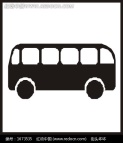 尼加拉瀑布遊船多倫多京士頓尼加拉瀑布遊船多倫多京士頓尼加拉瀑布遊船多倫多京士頓尼加拉瀑布遊船多倫多京士頓尼加拉瀑布遊船多倫多京士頓尼加拉瀑布遊船多倫多京士頓尼加拉瀑布遊船多倫多京士頓尼加拉瀑布遊船多倫多京士頓尼加拉瀑布遊船多倫多京士頓尼加拉瀑布遊船多倫多京士頓尼加拉瀑布遊船多倫多京士頓尼加拉瀑布遊船多倫多京士頓尼加拉瀑布遊船多倫多京士頓尼加拉瀑布遊船多倫多京士頓尼加拉瀑布遊船多倫多京士頓尼加拉瀑布遊船多倫多京士頓尼加拉瀑布遊船多倫多京士頓尼加拉瀑布遊船多倫多京士頓尼加拉瀑布遊船多倫多京士頓尼加拉瀑布遊船多倫多京士頓尼加拉瀑布遊船多倫多京士頓尼加拉瀑布遊船多倫多京士頓尼加拉瀑布遊船多倫多京士頓尼加拉瀑布遊船多倫多京士頓尼加拉瀑布被美國境內的山羊島，分隔成兩部份，其中「美國瀑布」大約 328公尺寬，稱為「新娘面紗瀑布」。而靠加拿大邊區的則為馬蹄瀑布，寬度約 675公尺，終日發出萬馬不絕於耳的水聲，令人嘆為觀止，遊客往往被那一瀉千里的磅礡怒潮所著迷，留下永難忘懷的回憶。早餐後，隨即展開參觀觀活動如，花鐘、漩渦池、皇后公園，並安排搭乘號角號瀑布遊船，感受氣勢磅礡的加拿大『馬蹄瀑布』，在56公尺落差所造成的世界奇景，面對澎拜的河水以雷霆萬鈞之勢傾瀉而下，水柱奔騰的雄偉景色，令人嘆為觀止，體會偉大山羊島與瀑布為鄰的感受。隨後前往今晚停留的小鎮京士頓。京士頓位於安大略河畔，是聖勞倫斯河的起點，水運發達，在1841年到1844年曾是加拿大首都，最知名的是擁有眾多大小島嶼的千島湖。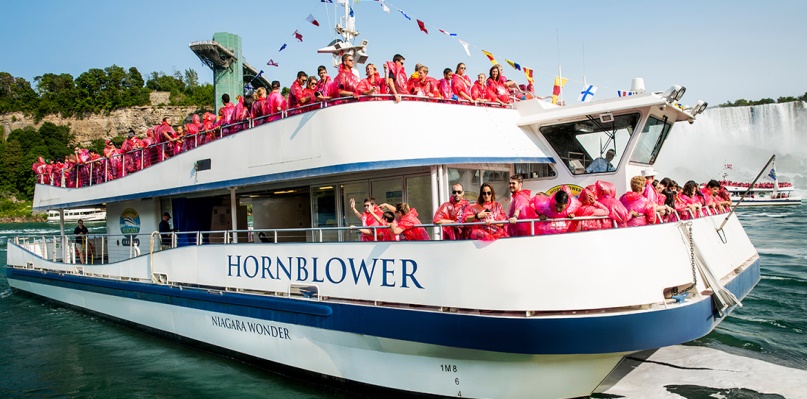 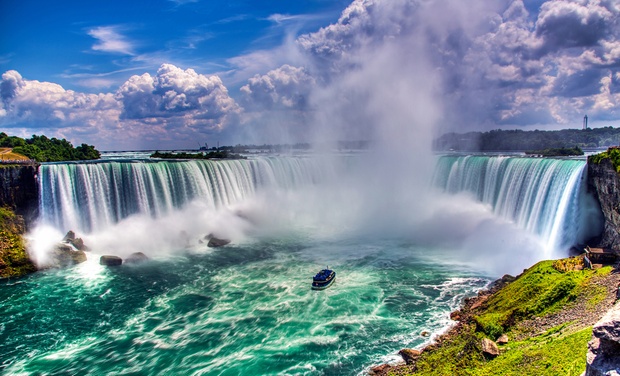 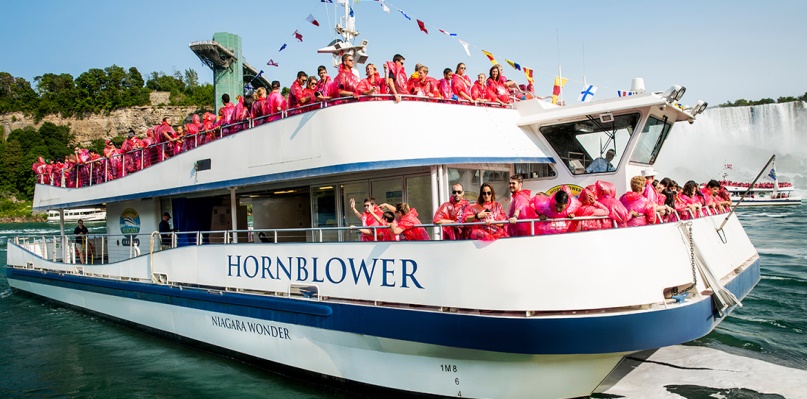 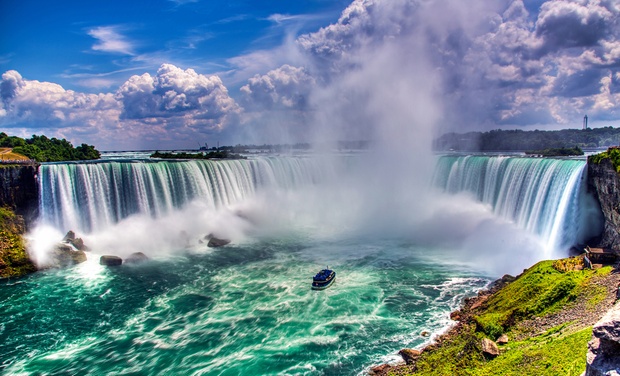 尼加拉瀑布被美國境內的山羊島，分隔成兩部份，其中「美國瀑布」大約 328公尺寬，稱為「新娘面紗瀑布」。而靠加拿大邊區的則為馬蹄瀑布，寬度約 675公尺，終日發出萬馬不絕於耳的水聲，令人嘆為觀止，遊客往往被那一瀉千里的磅礡怒潮所著迷，留下永難忘懷的回憶。早餐後，隨即展開參觀觀活動如，花鐘、漩渦池、皇后公園，並安排搭乘號角號瀑布遊船，感受氣勢磅礡的加拿大『馬蹄瀑布』，在56公尺落差所造成的世界奇景，面對澎拜的河水以雷霆萬鈞之勢傾瀉而下，水柱奔騰的雄偉景色，令人嘆為觀止，體會偉大山羊島與瀑布為鄰的感受。隨後前往今晚停留的小鎮京士頓。京士頓位於安大略河畔，是聖勞倫斯河的起點，水運發達，在1841年到1844年曾是加拿大首都，最知名的是擁有眾多大小島嶼的千島湖。尼加拉瀑布被美國境內的山羊島，分隔成兩部份，其中「美國瀑布」大約 328公尺寬，稱為「新娘面紗瀑布」。而靠加拿大邊區的則為馬蹄瀑布，寬度約 675公尺，終日發出萬馬不絕於耳的水聲，令人嘆為觀止，遊客往往被那一瀉千里的磅礡怒潮所著迷，留下永難忘懷的回憶。早餐後，隨即展開參觀觀活動如，花鐘、漩渦池、皇后公園，並安排搭乘號角號瀑布遊船，感受氣勢磅礡的加拿大『馬蹄瀑布』，在56公尺落差所造成的世界奇景，面對澎拜的河水以雷霆萬鈞之勢傾瀉而下，水柱奔騰的雄偉景色，令人嘆為觀止，體會偉大山羊島與瀑布為鄰的感受。隨後前往今晚停留的小鎮京士頓。京士頓位於安大略河畔，是聖勞倫斯河的起點，水運發達，在1841年到1844年曾是加拿大首都，最知名的是擁有眾多大小島嶼的千島湖。尼加拉瀑布被美國境內的山羊島，分隔成兩部份，其中「美國瀑布」大約 328公尺寬，稱為「新娘面紗瀑布」。而靠加拿大邊區的則為馬蹄瀑布，寬度約 675公尺，終日發出萬馬不絕於耳的水聲，令人嘆為觀止，遊客往往被那一瀉千里的磅礡怒潮所著迷，留下永難忘懷的回憶。早餐後，隨即展開參觀觀活動如，花鐘、漩渦池、皇后公園，並安排搭乘號角號瀑布遊船，感受氣勢磅礡的加拿大『馬蹄瀑布』，在56公尺落差所造成的世界奇景，面對澎拜的河水以雷霆萬鈞之勢傾瀉而下，水柱奔騰的雄偉景色，令人嘆為觀止，體會偉大山羊島與瀑布為鄰的感受。隨後前往今晚停留的小鎮京士頓。京士頓位於安大略河畔，是聖勞倫斯河的起點，水運發達，在1841年到1844年曾是加拿大首都，最知名的是擁有眾多大小島嶼的千島湖。尼加拉瀑布被美國境內的山羊島，分隔成兩部份，其中「美國瀑布」大約 328公尺寬，稱為「新娘面紗瀑布」。而靠加拿大邊區的則為馬蹄瀑布，寬度約 675公尺，終日發出萬馬不絕於耳的水聲，令人嘆為觀止，遊客往往被那一瀉千里的磅礡怒潮所著迷，留下永難忘懷的回憶。早餐後，隨即展開參觀觀活動如，花鐘、漩渦池、皇后公園，並安排搭乘號角號瀑布遊船，感受氣勢磅礡的加拿大『馬蹄瀑布』，在56公尺落差所造成的世界奇景，面對澎拜的河水以雷霆萬鈞之勢傾瀉而下，水柱奔騰的雄偉景色，令人嘆為觀止，體會偉大山羊島與瀑布為鄰的感受。隨後前往今晚停留的小鎮京士頓。京士頓位於安大略河畔，是聖勞倫斯河的起點，水運發達，在1841年到1844年曾是加拿大首都，最知名的是擁有眾多大小島嶼的千島湖。尼加拉瀑布被美國境內的山羊島，分隔成兩部份，其中「美國瀑布」大約 328公尺寬，稱為「新娘面紗瀑布」。而靠加拿大邊區的則為馬蹄瀑布，寬度約 675公尺，終日發出萬馬不絕於耳的水聲，令人嘆為觀止，遊客往往被那一瀉千里的磅礡怒潮所著迷，留下永難忘懷的回憶。早餐後，隨即展開參觀觀活動如，花鐘、漩渦池、皇后公園，並安排搭乘號角號瀑布遊船，感受氣勢磅礡的加拿大『馬蹄瀑布』，在56公尺落差所造成的世界奇景，面對澎拜的河水以雷霆萬鈞之勢傾瀉而下，水柱奔騰的雄偉景色，令人嘆為觀止，體會偉大山羊島與瀑布為鄰的感受。隨後前往今晚停留的小鎮京士頓。京士頓位於安大略河畔，是聖勞倫斯河的起點，水運發達，在1841年到1844年曾是加拿大首都，最知名的是擁有眾多大小島嶼的千島湖。尼加拉瀑布被美國境內的山羊島，分隔成兩部份，其中「美國瀑布」大約 328公尺寬，稱為「新娘面紗瀑布」。而靠加拿大邊區的則為馬蹄瀑布，寬度約 675公尺，終日發出萬馬不絕於耳的水聲，令人嘆為觀止，遊客往往被那一瀉千里的磅礡怒潮所著迷，留下永難忘懷的回憶。早餐後，隨即展開參觀觀活動如，花鐘、漩渦池、皇后公園，並安排搭乘號角號瀑布遊船，感受氣勢磅礡的加拿大『馬蹄瀑布』，在56公尺落差所造成的世界奇景，面對澎拜的河水以雷霆萬鈞之勢傾瀉而下，水柱奔騰的雄偉景色，令人嘆為觀止，體會偉大山羊島與瀑布為鄰的感受。隨後前往今晚停留的小鎮京士頓。京士頓位於安大略河畔，是聖勞倫斯河的起點，水運發達，在1841年到1844年曾是加拿大首都，最知名的是擁有眾多大小島嶼的千島湖。尼加拉瀑布被美國境內的山羊島，分隔成兩部份，其中「美國瀑布」大約 328公尺寬，稱為「新娘面紗瀑布」。而靠加拿大邊區的則為馬蹄瀑布，寬度約 675公尺，終日發出萬馬不絕於耳的水聲，令人嘆為觀止，遊客往往被那一瀉千里的磅礡怒潮所著迷，留下永難忘懷的回憶。早餐後，隨即展開參觀觀活動如，花鐘、漩渦池、皇后公園，並安排搭乘號角號瀑布遊船，感受氣勢磅礡的加拿大『馬蹄瀑布』，在56公尺落差所造成的世界奇景，面對澎拜的河水以雷霆萬鈞之勢傾瀉而下，水柱奔騰的雄偉景色，令人嘆為觀止，體會偉大山羊島與瀑布為鄰的感受。隨後前往今晚停留的小鎮京士頓。京士頓位於安大略河畔，是聖勞倫斯河的起點，水運發達，在1841年到1844年曾是加拿大首都，最知名的是擁有眾多大小島嶼的千島湖。尼加拉瀑布被美國境內的山羊島，分隔成兩部份，其中「美國瀑布」大約 328公尺寬，稱為「新娘面紗瀑布」。而靠加拿大邊區的則為馬蹄瀑布，寬度約 675公尺，終日發出萬馬不絕於耳的水聲，令人嘆為觀止，遊客往往被那一瀉千里的磅礡怒潮所著迷，留下永難忘懷的回憶。早餐後，隨即展開參觀觀活動如，花鐘、漩渦池、皇后公園，並安排搭乘號角號瀑布遊船，感受氣勢磅礡的加拿大『馬蹄瀑布』，在56公尺落差所造成的世界奇景，面對澎拜的河水以雷霆萬鈞之勢傾瀉而下，水柱奔騰的雄偉景色，令人嘆為觀止，體會偉大山羊島與瀑布為鄰的感受。隨後前往今晚停留的小鎮京士頓。京士頓位於安大略河畔，是聖勞倫斯河的起點，水運發達，在1841年到1844年曾是加拿大首都，最知名的是擁有眾多大小島嶼的千島湖。尼加拉瀑布被美國境內的山羊島，分隔成兩部份，其中「美國瀑布」大約 328公尺寬，稱為「新娘面紗瀑布」。而靠加拿大邊區的則為馬蹄瀑布，寬度約 675公尺，終日發出萬馬不絕於耳的水聲，令人嘆為觀止，遊客往往被那一瀉千里的磅礡怒潮所著迷，留下永難忘懷的回憶。早餐後，隨即展開參觀觀活動如，花鐘、漩渦池、皇后公園，並安排搭乘號角號瀑布遊船，感受氣勢磅礡的加拿大『馬蹄瀑布』，在56公尺落差所造成的世界奇景，面對澎拜的河水以雷霆萬鈞之勢傾瀉而下，水柱奔騰的雄偉景色，令人嘆為觀止，體會偉大山羊島與瀑布為鄰的感受。隨後前往今晚停留的小鎮京士頓。京士頓位於安大略河畔，是聖勞倫斯河的起點，水運發達，在1841年到1844年曾是加拿大首都，最知名的是擁有眾多大小島嶼的千島湖。尼加拉瀑布被美國境內的山羊島，分隔成兩部份，其中「美國瀑布」大約 328公尺寬，稱為「新娘面紗瀑布」。而靠加拿大邊區的則為馬蹄瀑布，寬度約 675公尺，終日發出萬馬不絕於耳的水聲，令人嘆為觀止，遊客往往被那一瀉千里的磅礡怒潮所著迷，留下永難忘懷的回憶。早餐後，隨即展開參觀觀活動如，花鐘、漩渦池、皇后公園，並安排搭乘號角號瀑布遊船，感受氣勢磅礡的加拿大『馬蹄瀑布』，在56公尺落差所造成的世界奇景，面對澎拜的河水以雷霆萬鈞之勢傾瀉而下，水柱奔騰的雄偉景色，令人嘆為觀止，體會偉大山羊島與瀑布為鄰的感受。隨後前往今晚停留的小鎮京士頓。京士頓位於安大略河畔，是聖勞倫斯河的起點，水運發達，在1841年到1844年曾是加拿大首都，最知名的是擁有眾多大小島嶼的千島湖。尼加拉瀑布被美國境內的山羊島，分隔成兩部份，其中「美國瀑布」大約 328公尺寬，稱為「新娘面紗瀑布」。而靠加拿大邊區的則為馬蹄瀑布，寬度約 675公尺，終日發出萬馬不絕於耳的水聲，令人嘆為觀止，遊客往往被那一瀉千里的磅礡怒潮所著迷，留下永難忘懷的回憶。早餐後，隨即展開參觀觀活動如，花鐘、漩渦池、皇后公園，並安排搭乘號角號瀑布遊船，感受氣勢磅礡的加拿大『馬蹄瀑布』，在56公尺落差所造成的世界奇景，面對澎拜的河水以雷霆萬鈞之勢傾瀉而下，水柱奔騰的雄偉景色，令人嘆為觀止，體會偉大山羊島與瀑布為鄰的感受。隨後前往今晚停留的小鎮京士頓。京士頓位於安大略河畔，是聖勞倫斯河的起點，水運發達，在1841年到1844年曾是加拿大首都，最知名的是擁有眾多大小島嶼的千島湖。尼加拉瀑布被美國境內的山羊島，分隔成兩部份，其中「美國瀑布」大約 328公尺寬，稱為「新娘面紗瀑布」。而靠加拿大邊區的則為馬蹄瀑布，寬度約 675公尺，終日發出萬馬不絕於耳的水聲，令人嘆為觀止，遊客往往被那一瀉千里的磅礡怒潮所著迷，留下永難忘懷的回憶。早餐後，隨即展開參觀觀活動如，花鐘、漩渦池、皇后公園，並安排搭乘號角號瀑布遊船，感受氣勢磅礡的加拿大『馬蹄瀑布』，在56公尺落差所造成的世界奇景，面對澎拜的河水以雷霆萬鈞之勢傾瀉而下，水柱奔騰的雄偉景色，令人嘆為觀止，體會偉大山羊島與瀑布為鄰的感受。隨後前往今晚停留的小鎮京士頓。京士頓位於安大略河畔，是聖勞倫斯河的起點，水運發達，在1841年到1844年曾是加拿大首都，最知名的是擁有眾多大小島嶼的千島湖。尼加拉瀑布被美國境內的山羊島，分隔成兩部份，其中「美國瀑布」大約 328公尺寬，稱為「新娘面紗瀑布」。而靠加拿大邊區的則為馬蹄瀑布，寬度約 675公尺，終日發出萬馬不絕於耳的水聲，令人嘆為觀止，遊客往往被那一瀉千里的磅礡怒潮所著迷，留下永難忘懷的回憶。早餐後，隨即展開參觀觀活動如，花鐘、漩渦池、皇后公園，並安排搭乘號角號瀑布遊船，感受氣勢磅礡的加拿大『馬蹄瀑布』，在56公尺落差所造成的世界奇景，面對澎拜的河水以雷霆萬鈞之勢傾瀉而下，水柱奔騰的雄偉景色，令人嘆為觀止，體會偉大山羊島與瀑布為鄰的感受。隨後前往今晚停留的小鎮京士頓。京士頓位於安大略河畔，是聖勞倫斯河的起點，水運發達，在1841年到1844年曾是加拿大首都，最知名的是擁有眾多大小島嶼的千島湖。尼加拉瀑布被美國境內的山羊島，分隔成兩部份，其中「美國瀑布」大約 328公尺寬，稱為「新娘面紗瀑布」。而靠加拿大邊區的則為馬蹄瀑布，寬度約 675公尺，終日發出萬馬不絕於耳的水聲，令人嘆為觀止，遊客往往被那一瀉千里的磅礡怒潮所著迷，留下永難忘懷的回憶。早餐後，隨即展開參觀觀活動如，花鐘、漩渦池、皇后公園，並安排搭乘號角號瀑布遊船，感受氣勢磅礡的加拿大『馬蹄瀑布』，在56公尺落差所造成的世界奇景，面對澎拜的河水以雷霆萬鈞之勢傾瀉而下，水柱奔騰的雄偉景色，令人嘆為觀止，體會偉大山羊島與瀑布為鄰的感受。隨後前往今晚停留的小鎮京士頓。京士頓位於安大略河畔，是聖勞倫斯河的起點，水運發達，在1841年到1844年曾是加拿大首都，最知名的是擁有眾多大小島嶼的千島湖。尼加拉瀑布被美國境內的山羊島，分隔成兩部份，其中「美國瀑布」大約 328公尺寬，稱為「新娘面紗瀑布」。而靠加拿大邊區的則為馬蹄瀑布，寬度約 675公尺，終日發出萬馬不絕於耳的水聲，令人嘆為觀止，遊客往往被那一瀉千里的磅礡怒潮所著迷，留下永難忘懷的回憶。早餐後，隨即展開參觀觀活動如，花鐘、漩渦池、皇后公園，並安排搭乘號角號瀑布遊船，感受氣勢磅礡的加拿大『馬蹄瀑布』，在56公尺落差所造成的世界奇景，面對澎拜的河水以雷霆萬鈞之勢傾瀉而下，水柱奔騰的雄偉景色，令人嘆為觀止，體會偉大山羊島與瀑布為鄰的感受。隨後前往今晚停留的小鎮京士頓。京士頓位於安大略河畔，是聖勞倫斯河的起點，水運發達，在1841年到1844年曾是加拿大首都，最知名的是擁有眾多大小島嶼的千島湖。尼加拉瀑布被美國境內的山羊島，分隔成兩部份，其中「美國瀑布」大約 328公尺寬，稱為「新娘面紗瀑布」。而靠加拿大邊區的則為馬蹄瀑布，寬度約 675公尺，終日發出萬馬不絕於耳的水聲，令人嘆為觀止，遊客往往被那一瀉千里的磅礡怒潮所著迷，留下永難忘懷的回憶。早餐後，隨即展開參觀觀活動如，花鐘、漩渦池、皇后公園，並安排搭乘號角號瀑布遊船，感受氣勢磅礡的加拿大『馬蹄瀑布』，在56公尺落差所造成的世界奇景，面對澎拜的河水以雷霆萬鈞之勢傾瀉而下，水柱奔騰的雄偉景色，令人嘆為觀止，體會偉大山羊島與瀑布為鄰的感受。隨後前往今晚停留的小鎮京士頓。京士頓位於安大略河畔，是聖勞倫斯河的起點，水運發達，在1841年到1844年曾是加拿大首都，最知名的是擁有眾多大小島嶼的千島湖。尼加拉瀑布被美國境內的山羊島，分隔成兩部份，其中「美國瀑布」大約 328公尺寬，稱為「新娘面紗瀑布」。而靠加拿大邊區的則為馬蹄瀑布，寬度約 675公尺，終日發出萬馬不絕於耳的水聲，令人嘆為觀止，遊客往往被那一瀉千里的磅礡怒潮所著迷，留下永難忘懷的回憶。早餐後，隨即展開參觀觀活動如，花鐘、漩渦池、皇后公園，並安排搭乘號角號瀑布遊船，感受氣勢磅礡的加拿大『馬蹄瀑布』，在56公尺落差所造成的世界奇景，面對澎拜的河水以雷霆萬鈞之勢傾瀉而下，水柱奔騰的雄偉景色，令人嘆為觀止，體會偉大山羊島與瀑布為鄰的感受。隨後前往今晚停留的小鎮京士頓。京士頓位於安大略河畔，是聖勞倫斯河的起點，水運發達，在1841年到1844年曾是加拿大首都，最知名的是擁有眾多大小島嶼的千島湖。尼加拉瀑布被美國境內的山羊島，分隔成兩部份，其中「美國瀑布」大約 328公尺寬，稱為「新娘面紗瀑布」。而靠加拿大邊區的則為馬蹄瀑布，寬度約 675公尺，終日發出萬馬不絕於耳的水聲，令人嘆為觀止，遊客往往被那一瀉千里的磅礡怒潮所著迷，留下永難忘懷的回憶。早餐後，隨即展開參觀觀活動如，花鐘、漩渦池、皇后公園，並安排搭乘號角號瀑布遊船，感受氣勢磅礡的加拿大『馬蹄瀑布』，在56公尺落差所造成的世界奇景，面對澎拜的河水以雷霆萬鈞之勢傾瀉而下，水柱奔騰的雄偉景色，令人嘆為觀止，體會偉大山羊島與瀑布為鄰的感受。隨後前往今晚停留的小鎮京士頓。京士頓位於安大略河畔，是聖勞倫斯河的起點，水運發達，在1841年到1844年曾是加拿大首都，最知名的是擁有眾多大小島嶼的千島湖。尼加拉瀑布被美國境內的山羊島，分隔成兩部份，其中「美國瀑布」大約 328公尺寬，稱為「新娘面紗瀑布」。而靠加拿大邊區的則為馬蹄瀑布，寬度約 675公尺，終日發出萬馬不絕於耳的水聲，令人嘆為觀止，遊客往往被那一瀉千里的磅礡怒潮所著迷，留下永難忘懷的回憶。早餐後，隨即展開參觀觀活動如，花鐘、漩渦池、皇后公園，並安排搭乘號角號瀑布遊船，感受氣勢磅礡的加拿大『馬蹄瀑布』，在56公尺落差所造成的世界奇景，面對澎拜的河水以雷霆萬鈞之勢傾瀉而下，水柱奔騰的雄偉景色，令人嘆為觀止，體會偉大山羊島與瀑布為鄰的感受。隨後前往今晚停留的小鎮京士頓。京士頓位於安大略河畔，是聖勞倫斯河的起點，水運發達，在1841年到1844年曾是加拿大首都，最知名的是擁有眾多大小島嶼的千島湖。尼加拉瀑布被美國境內的山羊島，分隔成兩部份，其中「美國瀑布」大約 328公尺寬，稱為「新娘面紗瀑布」。而靠加拿大邊區的則為馬蹄瀑布，寬度約 675公尺，終日發出萬馬不絕於耳的水聲，令人嘆為觀止，遊客往往被那一瀉千里的磅礡怒潮所著迷，留下永難忘懷的回憶。早餐後，隨即展開參觀觀活動如，花鐘、漩渦池、皇后公園，並安排搭乘號角號瀑布遊船，感受氣勢磅礡的加拿大『馬蹄瀑布』，在56公尺落差所造成的世界奇景，面對澎拜的河水以雷霆萬鈞之勢傾瀉而下，水柱奔騰的雄偉景色，令人嘆為觀止，體會偉大山羊島與瀑布為鄰的感受。隨後前往今晚停留的小鎮京士頓。京士頓位於安大略河畔，是聖勞倫斯河的起點，水運發達，在1841年到1844年曾是加拿大首都，最知名的是擁有眾多大小島嶼的千島湖。尼加拉瀑布被美國境內的山羊島，分隔成兩部份，其中「美國瀑布」大約 328公尺寬，稱為「新娘面紗瀑布」。而靠加拿大邊區的則為馬蹄瀑布，寬度約 675公尺，終日發出萬馬不絕於耳的水聲，令人嘆為觀止，遊客往往被那一瀉千里的磅礡怒潮所著迷，留下永難忘懷的回憶。早餐後，隨即展開參觀觀活動如，花鐘、漩渦池、皇后公園，並安排搭乘號角號瀑布遊船，感受氣勢磅礡的加拿大『馬蹄瀑布』，在56公尺落差所造成的世界奇景，面對澎拜的河水以雷霆萬鈞之勢傾瀉而下，水柱奔騰的雄偉景色，令人嘆為觀止，體會偉大山羊島與瀑布為鄰的感受。隨後前往今晚停留的小鎮京士頓。京士頓位於安大略河畔，是聖勞倫斯河的起點，水運發達，在1841年到1844年曾是加拿大首都，最知名的是擁有眾多大小島嶼的千島湖。尼加拉瀑布被美國境內的山羊島，分隔成兩部份，其中「美國瀑布」大約 328公尺寬，稱為「新娘面紗瀑布」。而靠加拿大邊區的則為馬蹄瀑布，寬度約 675公尺，終日發出萬馬不絕於耳的水聲，令人嘆為觀止，遊客往往被那一瀉千里的磅礡怒潮所著迷，留下永難忘懷的回憶。早餐後，隨即展開參觀觀活動如，花鐘、漩渦池、皇后公園，並安排搭乘號角號瀑布遊船，感受氣勢磅礡的加拿大『馬蹄瀑布』，在56公尺落差所造成的世界奇景，面對澎拜的河水以雷霆萬鈞之勢傾瀉而下，水柱奔騰的雄偉景色，令人嘆為觀止，體會偉大山羊島與瀑布為鄰的感受。隨後前往今晚停留的小鎮京士頓。京士頓位於安大略河畔，是聖勞倫斯河的起點，水運發達，在1841年到1844年曾是加拿大首都，最知名的是擁有眾多大小島嶼的千島湖。尼加拉瀑布被美國境內的山羊島，分隔成兩部份，其中「美國瀑布」大約 328公尺寬，稱為「新娘面紗瀑布」。而靠加拿大邊區的則為馬蹄瀑布，寬度約 675公尺，終日發出萬馬不絕於耳的水聲，令人嘆為觀止，遊客往往被那一瀉千里的磅礡怒潮所著迷，留下永難忘懷的回憶。早餐後，隨即展開參觀觀活動如，花鐘、漩渦池、皇后公園，並安排搭乘號角號瀑布遊船，感受氣勢磅礡的加拿大『馬蹄瀑布』，在56公尺落差所造成的世界奇景，面對澎拜的河水以雷霆萬鈞之勢傾瀉而下，水柱奔騰的雄偉景色，令人嘆為觀止，體會偉大山羊島與瀑布為鄰的感受。隨後前往今晚停留的小鎮京士頓。京士頓位於安大略河畔，是聖勞倫斯河的起點，水運發達，在1841年到1844年曾是加拿大首都，最知名的是擁有眾多大小島嶼的千島湖。尼加拉瀑布被美國境內的山羊島，分隔成兩部份，其中「美國瀑布」大約 328公尺寬，稱為「新娘面紗瀑布」。而靠加拿大邊區的則為馬蹄瀑布，寬度約 675公尺，終日發出萬馬不絕於耳的水聲，令人嘆為觀止，遊客往往被那一瀉千里的磅礡怒潮所著迷，留下永難忘懷的回憶。早餐後，隨即展開參觀觀活動如，花鐘、漩渦池、皇后公園，並安排搭乘號角號瀑布遊船，感受氣勢磅礡的加拿大『馬蹄瀑布』，在56公尺落差所造成的世界奇景，面對澎拜的河水以雷霆萬鈞之勢傾瀉而下，水柱奔騰的雄偉景色，令人嘆為觀止，體會偉大山羊島與瀑布為鄰的感受。隨後前往今晚停留的小鎮京士頓。京士頓位於安大略河畔，是聖勞倫斯河的起點，水運發達，在1841年到1844年曾是加拿大首都，最知名的是擁有眾多大小島嶼的千島湖。尼加拉瀑布被美國境內的山羊島，分隔成兩部份，其中「美國瀑布」大約 328公尺寬，稱為「新娘面紗瀑布」。而靠加拿大邊區的則為馬蹄瀑布，寬度約 675公尺，終日發出萬馬不絕於耳的水聲，令人嘆為觀止，遊客往往被那一瀉千里的磅礡怒潮所著迷，留下永難忘懷的回憶。早餐後，隨即展開參觀觀活動如，花鐘、漩渦池、皇后公園，並安排搭乘號角號瀑布遊船，感受氣勢磅礡的加拿大『馬蹄瀑布』，在56公尺落差所造成的世界奇景，面對澎拜的河水以雷霆萬鈞之勢傾瀉而下，水柱奔騰的雄偉景色，令人嘆為觀止，體會偉大山羊島與瀑布為鄰的感受。隨後前往今晚停留的小鎮京士頓。京士頓位於安大略河畔，是聖勞倫斯河的起點，水運發達，在1841年到1844年曾是加拿大首都，最知名的是擁有眾多大小島嶼的千島湖。參考距離→尼加拉瀑布區-400km,4hr-京士頓參考距離→尼加拉瀑布區-400km,4hr-京士頓參考距離→尼加拉瀑布區-400km,4hr-京士頓參考距離→尼加拉瀑布區-400km,4hr-京士頓參考距離→尼加拉瀑布區-400km,4hr-京士頓參考距離→尼加拉瀑布區-400km,4hr-京士頓參考距離→尼加拉瀑布區-400km,4hr-京士頓參考距離→尼加拉瀑布區-400km,4hr-京士頓參考距離→尼加拉瀑布區-400km,4hr-京士頓參考距離→尼加拉瀑布區-400km,4hr-京士頓參考距離→尼加拉瀑布區-400km,4hr-京士頓參考距離→尼加拉瀑布區-400km,4hr-京士頓參考距離→尼加拉瀑布區-400km,4hr-京士頓參考距離→尼加拉瀑布區-400km,4hr-京士頓參考距離→尼加拉瀑布區-400km,4hr-京士頓參考距離→尼加拉瀑布區-400km,4hr-京士頓參考距離→尼加拉瀑布區-400km,4hr-京士頓參考距離→尼加拉瀑布區-400km,4hr-京士頓參考距離→尼加拉瀑布區-400km,4hr-京士頓參考距離→尼加拉瀑布區-400km,4hr-京士頓參考距離→尼加拉瀑布區-400km,4hr-京士頓參考距離→尼加拉瀑布區-400km,4hr-京士頓參考距離→尼加拉瀑布區-400km,4hr-京士頓參考距離→尼加拉瀑布區-400km,4hr-京士頓參考距離→尼加拉瀑布區-400km,4hr-京士頓參考距離→尼加拉瀑布區-400km,4hr-京士頓早餐飯店享用午餐午餐午餐午餐午餐午餐中式合菜七菜一湯 中式合菜七菜一湯 中式合菜七菜一湯 中式合菜七菜一湯 中式合菜七菜一湯 中式合菜七菜一湯 中式合菜七菜一湯 中式合菜七菜一湯 中式合菜七菜一湯 晚餐晚餐晚餐晚餐晚餐中式自助餐 中式自助餐 中式自助餐 中式自助餐 住宿Holiday Inn Kingston Waterfront或同級Holiday Inn Kingston Waterfront或同級Holiday Inn Kingston Waterfront或同級Holiday Inn Kingston Waterfront或同級Holiday Inn Kingston Waterfront或同級Holiday Inn Kingston Waterfront或同級Holiday Inn Kingston Waterfront或同級Holiday Inn Kingston Waterfront或同級Holiday Inn Kingston Waterfront或同級Holiday Inn Kingston Waterfront或同級Holiday Inn Kingston Waterfront或同級Holiday Inn Kingston Waterfront或同級Holiday Inn Kingston Waterfront或同級Holiday Inn Kingston Waterfront或同級Holiday Inn Kingston Waterfront或同級Holiday Inn Kingston Waterfront或同級Holiday Inn Kingston Waterfront或同級Holiday Inn Kingston Waterfront或同級Holiday Inn Kingston Waterfront或同級Holiday Inn Kingston Waterfront或同級Holiday Inn Kingston Waterfront或同級Holiday Inn Kingston Waterfront或同級Holiday Inn Kingston Waterfront或同級Holiday Inn Kingston Waterfront或同級Holiday Inn Kingston Waterfront或同級第四天京士頓 千島群島渥太華京士頓 千島群島渥太華京士頓 千島群島渥太華京士頓 千島群島渥太華京士頓 千島群島渥太華京士頓 千島群島渥太華京士頓 千島群島渥太華京士頓 千島群島渥太華京士頓 千島群島渥太華京士頓 千島群島渥太華京士頓 千島群島渥太華京士頓 千島群島渥太華京士頓 千島群島渥太華京士頓 千島群島渥太華京士頓 千島群島渥太華京士頓 千島群島渥太華京士頓 千島群島渥太華京士頓 千島群島渥太華京士頓 千島群島渥太華京士頓 千島群島渥太華京士頓 千島群島渥太華京士頓 千島群島渥太華京士頓 千島群島渥太華京士頓 千島群島渥太華京士頓 千島群島渥太華今日上午往前往聖勞倫斯河最美的千島群島，遊艇開始我們的千島群島遊船之旅。千島群島位於聖羅倫斯河和安大略湖的交會處，在這個水域哩，如繁星般散落著1864個島嶼，有的大到100平方公里，有的小到只容一人一樹站立，是許多美加大富豪都被小島與世無爭的生活所吸引而定居於此。坐在觀光船上，就會發覺小島上的建築均各有特色，整個水域就像是一個美麗的世外桃園，旖旎風光矚目皆是。其中最有名的是心島，德裔的喬治博爾特十分喜愛這個地方，投資巨額在島上建了一座模仿萊茵河畔的中世紀城堡，要送給她心愛的太太，可惜在城堡快完工時太太不幸過世，傷心的喬治受到重大打擊，便放棄這座建築，從此不再來千島群島，城堡就此荒廢。今晚進入加拿大首都渥太華。晚餐特別安排於當地小店The fish market品嘗最新鮮的海鮮龍蝦餐，並觀賞麗都運河夜景。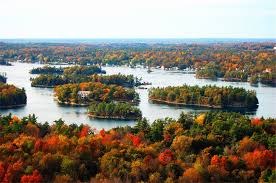 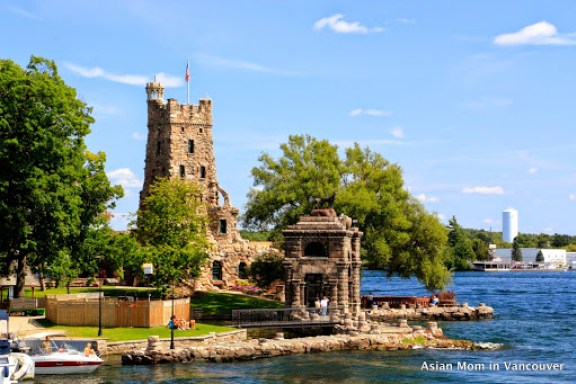 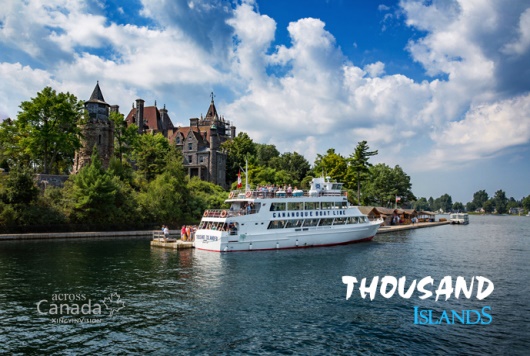 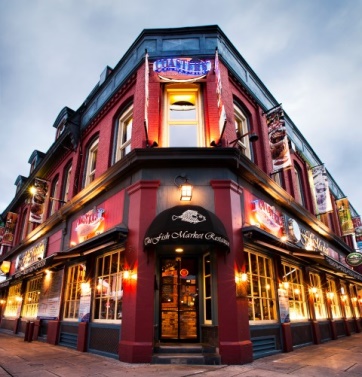 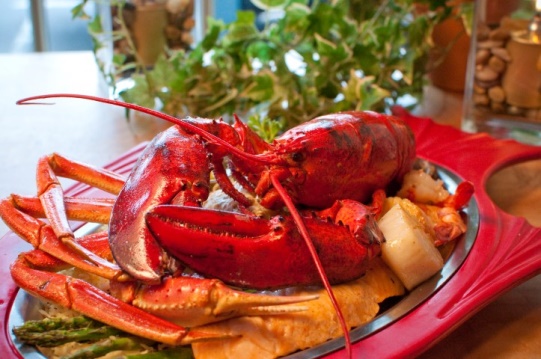 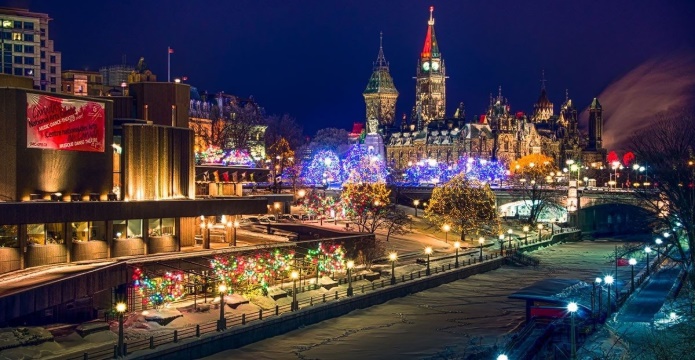 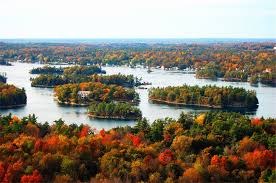 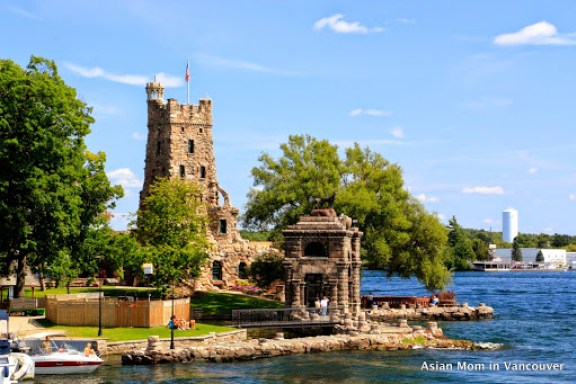 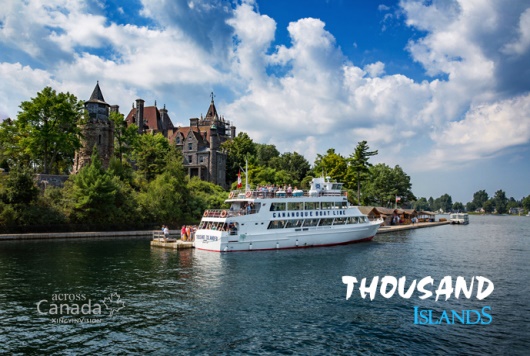 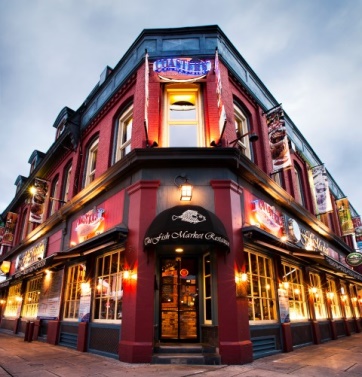 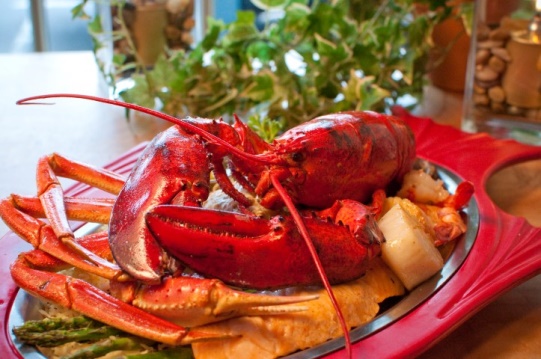 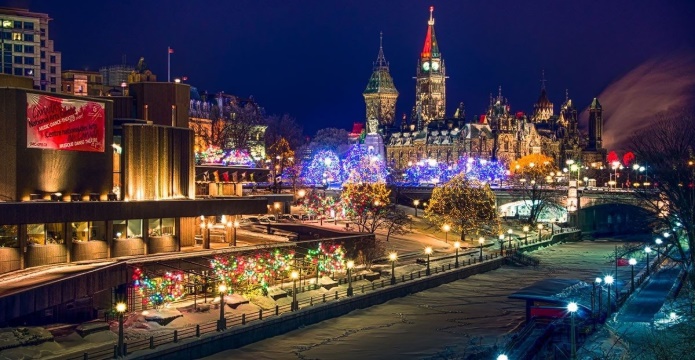 今日上午往前往聖勞倫斯河最美的千島群島，遊艇開始我們的千島群島遊船之旅。千島群島位於聖羅倫斯河和安大略湖的交會處，在這個水域哩，如繁星般散落著1864個島嶼，有的大到100平方公里，有的小到只容一人一樹站立，是許多美加大富豪都被小島與世無爭的生活所吸引而定居於此。坐在觀光船上，就會發覺小島上的建築均各有特色，整個水域就像是一個美麗的世外桃園，旖旎風光矚目皆是。其中最有名的是心島，德裔的喬治博爾特十分喜愛這個地方，投資巨額在島上建了一座模仿萊茵河畔的中世紀城堡，要送給她心愛的太太，可惜在城堡快完工時太太不幸過世，傷心的喬治受到重大打擊，便放棄這座建築，從此不再來千島群島，城堡就此荒廢。今晚進入加拿大首都渥太華。晚餐特別安排於當地小店The fish market品嘗最新鮮的海鮮龍蝦餐，並觀賞麗都運河夜景。今日上午往前往聖勞倫斯河最美的千島群島，遊艇開始我們的千島群島遊船之旅。千島群島位於聖羅倫斯河和安大略湖的交會處，在這個水域哩，如繁星般散落著1864個島嶼，有的大到100平方公里，有的小到只容一人一樹站立，是許多美加大富豪都被小島與世無爭的生活所吸引而定居於此。坐在觀光船上，就會發覺小島上的建築均各有特色，整個水域就像是一個美麗的世外桃園，旖旎風光矚目皆是。其中最有名的是心島，德裔的喬治博爾特十分喜愛這個地方，投資巨額在島上建了一座模仿萊茵河畔的中世紀城堡，要送給她心愛的太太，可惜在城堡快完工時太太不幸過世，傷心的喬治受到重大打擊，便放棄這座建築，從此不再來千島群島，城堡就此荒廢。今晚進入加拿大首都渥太華。晚餐特別安排於當地小店The fish market品嘗最新鮮的海鮮龍蝦餐，並觀賞麗都運河夜景。今日上午往前往聖勞倫斯河最美的千島群島，遊艇開始我們的千島群島遊船之旅。千島群島位於聖羅倫斯河和安大略湖的交會處，在這個水域哩，如繁星般散落著1864個島嶼，有的大到100平方公里，有的小到只容一人一樹站立，是許多美加大富豪都被小島與世無爭的生活所吸引而定居於此。坐在觀光船上，就會發覺小島上的建築均各有特色，整個水域就像是一個美麗的世外桃園，旖旎風光矚目皆是。其中最有名的是心島，德裔的喬治博爾特十分喜愛這個地方，投資巨額在島上建了一座模仿萊茵河畔的中世紀城堡，要送給她心愛的太太，可惜在城堡快完工時太太不幸過世，傷心的喬治受到重大打擊，便放棄這座建築，從此不再來千島群島，城堡就此荒廢。今晚進入加拿大首都渥太華。晚餐特別安排於當地小店The fish market品嘗最新鮮的海鮮龍蝦餐，並觀賞麗都運河夜景。今日上午往前往聖勞倫斯河最美的千島群島，遊艇開始我們的千島群島遊船之旅。千島群島位於聖羅倫斯河和安大略湖的交會處，在這個水域哩，如繁星般散落著1864個島嶼，有的大到100平方公里，有的小到只容一人一樹站立，是許多美加大富豪都被小島與世無爭的生活所吸引而定居於此。坐在觀光船上，就會發覺小島上的建築均各有特色，整個水域就像是一個美麗的世外桃園，旖旎風光矚目皆是。其中最有名的是心島，德裔的喬治博爾特十分喜愛這個地方，投資巨額在島上建了一座模仿萊茵河畔的中世紀城堡，要送給她心愛的太太，可惜在城堡快完工時太太不幸過世，傷心的喬治受到重大打擊，便放棄這座建築，從此不再來千島群島，城堡就此荒廢。今晚進入加拿大首都渥太華。晚餐特別安排於當地小店The fish market品嘗最新鮮的海鮮龍蝦餐，並觀賞麗都運河夜景。今日上午往前往聖勞倫斯河最美的千島群島，遊艇開始我們的千島群島遊船之旅。千島群島位於聖羅倫斯河和安大略湖的交會處，在這個水域哩，如繁星般散落著1864個島嶼，有的大到100平方公里，有的小到只容一人一樹站立，是許多美加大富豪都被小島與世無爭的生活所吸引而定居於此。坐在觀光船上，就會發覺小島上的建築均各有特色，整個水域就像是一個美麗的世外桃園，旖旎風光矚目皆是。其中最有名的是心島，德裔的喬治博爾特十分喜愛這個地方，投資巨額在島上建了一座模仿萊茵河畔的中世紀城堡，要送給她心愛的太太，可惜在城堡快完工時太太不幸過世，傷心的喬治受到重大打擊，便放棄這座建築，從此不再來千島群島，城堡就此荒廢。今晚進入加拿大首都渥太華。晚餐特別安排於當地小店The fish market品嘗最新鮮的海鮮龍蝦餐，並觀賞麗都運河夜景。今日上午往前往聖勞倫斯河最美的千島群島，遊艇開始我們的千島群島遊船之旅。千島群島位於聖羅倫斯河和安大略湖的交會處，在這個水域哩，如繁星般散落著1864個島嶼，有的大到100平方公里，有的小到只容一人一樹站立，是許多美加大富豪都被小島與世無爭的生活所吸引而定居於此。坐在觀光船上，就會發覺小島上的建築均各有特色，整個水域就像是一個美麗的世外桃園，旖旎風光矚目皆是。其中最有名的是心島，德裔的喬治博爾特十分喜愛這個地方，投資巨額在島上建了一座模仿萊茵河畔的中世紀城堡，要送給她心愛的太太，可惜在城堡快完工時太太不幸過世，傷心的喬治受到重大打擊，便放棄這座建築，從此不再來千島群島，城堡就此荒廢。今晚進入加拿大首都渥太華。晚餐特別安排於當地小店The fish market品嘗最新鮮的海鮮龍蝦餐，並觀賞麗都運河夜景。今日上午往前往聖勞倫斯河最美的千島群島，遊艇開始我們的千島群島遊船之旅。千島群島位於聖羅倫斯河和安大略湖的交會處，在這個水域哩，如繁星般散落著1864個島嶼，有的大到100平方公里，有的小到只容一人一樹站立，是許多美加大富豪都被小島與世無爭的生活所吸引而定居於此。坐在觀光船上，就會發覺小島上的建築均各有特色，整個水域就像是一個美麗的世外桃園，旖旎風光矚目皆是。其中最有名的是心島，德裔的喬治博爾特十分喜愛這個地方，投資巨額在島上建了一座模仿萊茵河畔的中世紀城堡，要送給她心愛的太太，可惜在城堡快完工時太太不幸過世，傷心的喬治受到重大打擊，便放棄這座建築，從此不再來千島群島，城堡就此荒廢。今晚進入加拿大首都渥太華。晚餐特別安排於當地小店The fish market品嘗最新鮮的海鮮龍蝦餐，並觀賞麗都運河夜景。今日上午往前往聖勞倫斯河最美的千島群島，遊艇開始我們的千島群島遊船之旅。千島群島位於聖羅倫斯河和安大略湖的交會處，在這個水域哩，如繁星般散落著1864個島嶼，有的大到100平方公里，有的小到只容一人一樹站立，是許多美加大富豪都被小島與世無爭的生活所吸引而定居於此。坐在觀光船上，就會發覺小島上的建築均各有特色，整個水域就像是一個美麗的世外桃園，旖旎風光矚目皆是。其中最有名的是心島，德裔的喬治博爾特十分喜愛這個地方，投資巨額在島上建了一座模仿萊茵河畔的中世紀城堡，要送給她心愛的太太，可惜在城堡快完工時太太不幸過世，傷心的喬治受到重大打擊，便放棄這座建築，從此不再來千島群島，城堡就此荒廢。今晚進入加拿大首都渥太華。晚餐特別安排於當地小店The fish market品嘗最新鮮的海鮮龍蝦餐，並觀賞麗都運河夜景。今日上午往前往聖勞倫斯河最美的千島群島，遊艇開始我們的千島群島遊船之旅。千島群島位於聖羅倫斯河和安大略湖的交會處，在這個水域哩，如繁星般散落著1864個島嶼，有的大到100平方公里，有的小到只容一人一樹站立，是許多美加大富豪都被小島與世無爭的生活所吸引而定居於此。坐在觀光船上，就會發覺小島上的建築均各有特色，整個水域就像是一個美麗的世外桃園，旖旎風光矚目皆是。其中最有名的是心島，德裔的喬治博爾特十分喜愛這個地方，投資巨額在島上建了一座模仿萊茵河畔的中世紀城堡，要送給她心愛的太太，可惜在城堡快完工時太太不幸過世，傷心的喬治受到重大打擊，便放棄這座建築，從此不再來千島群島，城堡就此荒廢。今晚進入加拿大首都渥太華。晚餐特別安排於當地小店The fish market品嘗最新鮮的海鮮龍蝦餐，並觀賞麗都運河夜景。今日上午往前往聖勞倫斯河最美的千島群島，遊艇開始我們的千島群島遊船之旅。千島群島位於聖羅倫斯河和安大略湖的交會處，在這個水域哩，如繁星般散落著1864個島嶼，有的大到100平方公里，有的小到只容一人一樹站立，是許多美加大富豪都被小島與世無爭的生活所吸引而定居於此。坐在觀光船上，就會發覺小島上的建築均各有特色，整個水域就像是一個美麗的世外桃園，旖旎風光矚目皆是。其中最有名的是心島，德裔的喬治博爾特十分喜愛這個地方，投資巨額在島上建了一座模仿萊茵河畔的中世紀城堡，要送給她心愛的太太，可惜在城堡快完工時太太不幸過世，傷心的喬治受到重大打擊，便放棄這座建築，從此不再來千島群島，城堡就此荒廢。今晚進入加拿大首都渥太華。晚餐特別安排於當地小店The fish market品嘗最新鮮的海鮮龍蝦餐，並觀賞麗都運河夜景。今日上午往前往聖勞倫斯河最美的千島群島，遊艇開始我們的千島群島遊船之旅。千島群島位於聖羅倫斯河和安大略湖的交會處，在這個水域哩，如繁星般散落著1864個島嶼，有的大到100平方公里，有的小到只容一人一樹站立，是許多美加大富豪都被小島與世無爭的生活所吸引而定居於此。坐在觀光船上，就會發覺小島上的建築均各有特色，整個水域就像是一個美麗的世外桃園，旖旎風光矚目皆是。其中最有名的是心島，德裔的喬治博爾特十分喜愛這個地方，投資巨額在島上建了一座模仿萊茵河畔的中世紀城堡，要送給她心愛的太太，可惜在城堡快完工時太太不幸過世，傷心的喬治受到重大打擊，便放棄這座建築，從此不再來千島群島，城堡就此荒廢。今晚進入加拿大首都渥太華。晚餐特別安排於當地小店The fish market品嘗最新鮮的海鮮龍蝦餐，並觀賞麗都運河夜景。今日上午往前往聖勞倫斯河最美的千島群島，遊艇開始我們的千島群島遊船之旅。千島群島位於聖羅倫斯河和安大略湖的交會處，在這個水域哩，如繁星般散落著1864個島嶼，有的大到100平方公里，有的小到只容一人一樹站立，是許多美加大富豪都被小島與世無爭的生活所吸引而定居於此。坐在觀光船上，就會發覺小島上的建築均各有特色，整個水域就像是一個美麗的世外桃園，旖旎風光矚目皆是。其中最有名的是心島，德裔的喬治博爾特十分喜愛這個地方，投資巨額在島上建了一座模仿萊茵河畔的中世紀城堡，要送給她心愛的太太，可惜在城堡快完工時太太不幸過世，傷心的喬治受到重大打擊，便放棄這座建築，從此不再來千島群島，城堡就此荒廢。今晚進入加拿大首都渥太華。晚餐特別安排於當地小店The fish market品嘗最新鮮的海鮮龍蝦餐，並觀賞麗都運河夜景。今日上午往前往聖勞倫斯河最美的千島群島，遊艇開始我們的千島群島遊船之旅。千島群島位於聖羅倫斯河和安大略湖的交會處，在這個水域哩，如繁星般散落著1864個島嶼，有的大到100平方公里，有的小到只容一人一樹站立，是許多美加大富豪都被小島與世無爭的生活所吸引而定居於此。坐在觀光船上，就會發覺小島上的建築均各有特色，整個水域就像是一個美麗的世外桃園，旖旎風光矚目皆是。其中最有名的是心島，德裔的喬治博爾特十分喜愛這個地方，投資巨額在島上建了一座模仿萊茵河畔的中世紀城堡，要送給她心愛的太太，可惜在城堡快完工時太太不幸過世，傷心的喬治受到重大打擊，便放棄這座建築，從此不再來千島群島，城堡就此荒廢。今晚進入加拿大首都渥太華。晚餐特別安排於當地小店The fish market品嘗最新鮮的海鮮龍蝦餐，並觀賞麗都運河夜景。今日上午往前往聖勞倫斯河最美的千島群島，遊艇開始我們的千島群島遊船之旅。千島群島位於聖羅倫斯河和安大略湖的交會處，在這個水域哩，如繁星般散落著1864個島嶼，有的大到100平方公里，有的小到只容一人一樹站立，是許多美加大富豪都被小島與世無爭的生活所吸引而定居於此。坐在觀光船上，就會發覺小島上的建築均各有特色，整個水域就像是一個美麗的世外桃園，旖旎風光矚目皆是。其中最有名的是心島，德裔的喬治博爾特十分喜愛這個地方，投資巨額在島上建了一座模仿萊茵河畔的中世紀城堡，要送給她心愛的太太，可惜在城堡快完工時太太不幸過世，傷心的喬治受到重大打擊，便放棄這座建築，從此不再來千島群島，城堡就此荒廢。今晚進入加拿大首都渥太華。晚餐特別安排於當地小店The fish market品嘗最新鮮的海鮮龍蝦餐，並觀賞麗都運河夜景。今日上午往前往聖勞倫斯河最美的千島群島，遊艇開始我們的千島群島遊船之旅。千島群島位於聖羅倫斯河和安大略湖的交會處，在這個水域哩，如繁星般散落著1864個島嶼，有的大到100平方公里，有的小到只容一人一樹站立，是許多美加大富豪都被小島與世無爭的生活所吸引而定居於此。坐在觀光船上，就會發覺小島上的建築均各有特色，整個水域就像是一個美麗的世外桃園，旖旎風光矚目皆是。其中最有名的是心島，德裔的喬治博爾特十分喜愛這個地方，投資巨額在島上建了一座模仿萊茵河畔的中世紀城堡，要送給她心愛的太太，可惜在城堡快完工時太太不幸過世，傷心的喬治受到重大打擊，便放棄這座建築，從此不再來千島群島，城堡就此荒廢。今晚進入加拿大首都渥太華。晚餐特別安排於當地小店The fish market品嘗最新鮮的海鮮龍蝦餐，並觀賞麗都運河夜景。今日上午往前往聖勞倫斯河最美的千島群島，遊艇開始我們的千島群島遊船之旅。千島群島位於聖羅倫斯河和安大略湖的交會處，在這個水域哩，如繁星般散落著1864個島嶼，有的大到100平方公里，有的小到只容一人一樹站立，是許多美加大富豪都被小島與世無爭的生活所吸引而定居於此。坐在觀光船上，就會發覺小島上的建築均各有特色，整個水域就像是一個美麗的世外桃園，旖旎風光矚目皆是。其中最有名的是心島，德裔的喬治博爾特十分喜愛這個地方，投資巨額在島上建了一座模仿萊茵河畔的中世紀城堡，要送給她心愛的太太，可惜在城堡快完工時太太不幸過世，傷心的喬治受到重大打擊，便放棄這座建築，從此不再來千島群島，城堡就此荒廢。今晚進入加拿大首都渥太華。晚餐特別安排於當地小店The fish market品嘗最新鮮的海鮮龍蝦餐，並觀賞麗都運河夜景。今日上午往前往聖勞倫斯河最美的千島群島，遊艇開始我們的千島群島遊船之旅。千島群島位於聖羅倫斯河和安大略湖的交會處，在這個水域哩，如繁星般散落著1864個島嶼，有的大到100平方公里，有的小到只容一人一樹站立，是許多美加大富豪都被小島與世無爭的生活所吸引而定居於此。坐在觀光船上，就會發覺小島上的建築均各有特色，整個水域就像是一個美麗的世外桃園，旖旎風光矚目皆是。其中最有名的是心島，德裔的喬治博爾特十分喜愛這個地方，投資巨額在島上建了一座模仿萊茵河畔的中世紀城堡，要送給她心愛的太太，可惜在城堡快完工時太太不幸過世，傷心的喬治受到重大打擊，便放棄這座建築，從此不再來千島群島，城堡就此荒廢。今晚進入加拿大首都渥太華。晚餐特別安排於當地小店The fish market品嘗最新鮮的海鮮龍蝦餐，並觀賞麗都運河夜景。今日上午往前往聖勞倫斯河最美的千島群島，遊艇開始我們的千島群島遊船之旅。千島群島位於聖羅倫斯河和安大略湖的交會處，在這個水域哩，如繁星般散落著1864個島嶼，有的大到100平方公里，有的小到只容一人一樹站立，是許多美加大富豪都被小島與世無爭的生活所吸引而定居於此。坐在觀光船上，就會發覺小島上的建築均各有特色，整個水域就像是一個美麗的世外桃園，旖旎風光矚目皆是。其中最有名的是心島，德裔的喬治博爾特十分喜愛這個地方，投資巨額在島上建了一座模仿萊茵河畔的中世紀城堡，要送給她心愛的太太，可惜在城堡快完工時太太不幸過世，傷心的喬治受到重大打擊，便放棄這座建築，從此不再來千島群島，城堡就此荒廢。今晚進入加拿大首都渥太華。晚餐特別安排於當地小店The fish market品嘗最新鮮的海鮮龍蝦餐，並觀賞麗都運河夜景。今日上午往前往聖勞倫斯河最美的千島群島，遊艇開始我們的千島群島遊船之旅。千島群島位於聖羅倫斯河和安大略湖的交會處，在這個水域哩，如繁星般散落著1864個島嶼，有的大到100平方公里，有的小到只容一人一樹站立，是許多美加大富豪都被小島與世無爭的生活所吸引而定居於此。坐在觀光船上，就會發覺小島上的建築均各有特色，整個水域就像是一個美麗的世外桃園，旖旎風光矚目皆是。其中最有名的是心島，德裔的喬治博爾特十分喜愛這個地方，投資巨額在島上建了一座模仿萊茵河畔的中世紀城堡，要送給她心愛的太太，可惜在城堡快完工時太太不幸過世，傷心的喬治受到重大打擊，便放棄這座建築，從此不再來千島群島，城堡就此荒廢。今晚進入加拿大首都渥太華。晚餐特別安排於當地小店The fish market品嘗最新鮮的海鮮龍蝦餐，並觀賞麗都運河夜景。今日上午往前往聖勞倫斯河最美的千島群島，遊艇開始我們的千島群島遊船之旅。千島群島位於聖羅倫斯河和安大略湖的交會處，在這個水域哩，如繁星般散落著1864個島嶼，有的大到100平方公里，有的小到只容一人一樹站立，是許多美加大富豪都被小島與世無爭的生活所吸引而定居於此。坐在觀光船上，就會發覺小島上的建築均各有特色，整個水域就像是一個美麗的世外桃園，旖旎風光矚目皆是。其中最有名的是心島，德裔的喬治博爾特十分喜愛這個地方，投資巨額在島上建了一座模仿萊茵河畔的中世紀城堡，要送給她心愛的太太，可惜在城堡快完工時太太不幸過世，傷心的喬治受到重大打擊，便放棄這座建築，從此不再來千島群島，城堡就此荒廢。今晚進入加拿大首都渥太華。晚餐特別安排於當地小店The fish market品嘗最新鮮的海鮮龍蝦餐，並觀賞麗都運河夜景。今日上午往前往聖勞倫斯河最美的千島群島，遊艇開始我們的千島群島遊船之旅。千島群島位於聖羅倫斯河和安大略湖的交會處，在這個水域哩，如繁星般散落著1864個島嶼，有的大到100平方公里，有的小到只容一人一樹站立，是許多美加大富豪都被小島與世無爭的生活所吸引而定居於此。坐在觀光船上，就會發覺小島上的建築均各有特色，整個水域就像是一個美麗的世外桃園，旖旎風光矚目皆是。其中最有名的是心島，德裔的喬治博爾特十分喜愛這個地方，投資巨額在島上建了一座模仿萊茵河畔的中世紀城堡，要送給她心愛的太太，可惜在城堡快完工時太太不幸過世，傷心的喬治受到重大打擊，便放棄這座建築，從此不再來千島群島，城堡就此荒廢。今晚進入加拿大首都渥太華。晚餐特別安排於當地小店The fish market品嘗最新鮮的海鮮龍蝦餐，並觀賞麗都運河夜景。今日上午往前往聖勞倫斯河最美的千島群島，遊艇開始我們的千島群島遊船之旅。千島群島位於聖羅倫斯河和安大略湖的交會處，在這個水域哩，如繁星般散落著1864個島嶼，有的大到100平方公里，有的小到只容一人一樹站立，是許多美加大富豪都被小島與世無爭的生活所吸引而定居於此。坐在觀光船上，就會發覺小島上的建築均各有特色，整個水域就像是一個美麗的世外桃園，旖旎風光矚目皆是。其中最有名的是心島，德裔的喬治博爾特十分喜愛這個地方，投資巨額在島上建了一座模仿萊茵河畔的中世紀城堡，要送給她心愛的太太，可惜在城堡快完工時太太不幸過世，傷心的喬治受到重大打擊，便放棄這座建築，從此不再來千島群島，城堡就此荒廢。今晚進入加拿大首都渥太華。晚餐特別安排於當地小店The fish market品嘗最新鮮的海鮮龍蝦餐，並觀賞麗都運河夜景。今日上午往前往聖勞倫斯河最美的千島群島，遊艇開始我們的千島群島遊船之旅。千島群島位於聖羅倫斯河和安大略湖的交會處，在這個水域哩，如繁星般散落著1864個島嶼，有的大到100平方公里，有的小到只容一人一樹站立，是許多美加大富豪都被小島與世無爭的生活所吸引而定居於此。坐在觀光船上，就會發覺小島上的建築均各有特色，整個水域就像是一個美麗的世外桃園，旖旎風光矚目皆是。其中最有名的是心島，德裔的喬治博爾特十分喜愛這個地方，投資巨額在島上建了一座模仿萊茵河畔的中世紀城堡，要送給她心愛的太太，可惜在城堡快完工時太太不幸過世，傷心的喬治受到重大打擊，便放棄這座建築，從此不再來千島群島，城堡就此荒廢。今晚進入加拿大首都渥太華。晚餐特別安排於當地小店The fish market品嘗最新鮮的海鮮龍蝦餐，並觀賞麗都運河夜景。今日上午往前往聖勞倫斯河最美的千島群島，遊艇開始我們的千島群島遊船之旅。千島群島位於聖羅倫斯河和安大略湖的交會處，在這個水域哩，如繁星般散落著1864個島嶼，有的大到100平方公里，有的小到只容一人一樹站立，是許多美加大富豪都被小島與世無爭的生活所吸引而定居於此。坐在觀光船上，就會發覺小島上的建築均各有特色，整個水域就像是一個美麗的世外桃園，旖旎風光矚目皆是。其中最有名的是心島，德裔的喬治博爾特十分喜愛這個地方，投資巨額在島上建了一座模仿萊茵河畔的中世紀城堡，要送給她心愛的太太，可惜在城堡快完工時太太不幸過世，傷心的喬治受到重大打擊，便放棄這座建築，從此不再來千島群島，城堡就此荒廢。今晚進入加拿大首都渥太華。晚餐特別安排於當地小店The fish market品嘗最新鮮的海鮮龍蝦餐，並觀賞麗都運河夜景。今日上午往前往聖勞倫斯河最美的千島群島，遊艇開始我們的千島群島遊船之旅。千島群島位於聖羅倫斯河和安大略湖的交會處，在這個水域哩，如繁星般散落著1864個島嶼，有的大到100平方公里，有的小到只容一人一樹站立，是許多美加大富豪都被小島與世無爭的生活所吸引而定居於此。坐在觀光船上，就會發覺小島上的建築均各有特色，整個水域就像是一個美麗的世外桃園，旖旎風光矚目皆是。其中最有名的是心島，德裔的喬治博爾特十分喜愛這個地方，投資巨額在島上建了一座模仿萊茵河畔的中世紀城堡，要送給她心愛的太太，可惜在城堡快完工時太太不幸過世，傷心的喬治受到重大打擊，便放棄這座建築，從此不再來千島群島，城堡就此荒廢。今晚進入加拿大首都渥太華。晚餐特別安排於當地小店The fish market品嘗最新鮮的海鮮龍蝦餐，並觀賞麗都運河夜景。參考距離→京士頓-200km,2hr -渥太華參考距離→京士頓-200km,2hr -渥太華參考距離→京士頓-200km,2hr -渥太華參考距離→京士頓-200km,2hr -渥太華參考距離→京士頓-200km,2hr -渥太華參考距離→京士頓-200km,2hr -渥太華參考距離→京士頓-200km,2hr -渥太華參考距離→京士頓-200km,2hr -渥太華參考距離→京士頓-200km,2hr -渥太華參考距離→京士頓-200km,2hr -渥太華參考距離→京士頓-200km,2hr -渥太華參考距離→京士頓-200km,2hr -渥太華參考距離→京士頓-200km,2hr -渥太華參考距離→京士頓-200km,2hr -渥太華參考距離→京士頓-200km,2hr -渥太華參考距離→京士頓-200km,2hr -渥太華參考距離→京士頓-200km,2hr -渥太華參考距離→京士頓-200km,2hr -渥太華參考距離→京士頓-200km,2hr -渥太華參考距離→京士頓-200km,2hr -渥太華參考距離→京士頓-200km,2hr -渥太華參考距離→京士頓-200km,2hr -渥太華參考距離→京士頓-200km,2hr -渥太華參考距離→京士頓-200km,2hr -渥太華參考距離→京士頓-200km,2hr -渥太華參考距離→京士頓-200km,2hr -渥太華早餐飯店享用飯店享用飯店享用午餐午餐午餐午餐午餐午餐午餐午餐西式自助餐 西式自助餐 晚餐晚餐晚餐晚餐渥太華鮮活龍蝦餐 渥太華鮮活龍蝦餐 渥太華鮮活龍蝦餐 渥太華鮮活龍蝦餐 渥太華鮮活龍蝦餐 渥太華鮮活龍蝦餐 渥太華鮮活龍蝦餐 渥太華鮮活龍蝦餐 住宿Crowne Plaza Gatineau Ottawa或同級Crowne Plaza Gatineau Ottawa或同級Crowne Plaza Gatineau Ottawa或同級Crowne Plaza Gatineau Ottawa或同級Crowne Plaza Gatineau Ottawa或同級Crowne Plaza Gatineau Ottawa或同級Crowne Plaza Gatineau Ottawa或同級Crowne Plaza Gatineau Ottawa或同級Crowne Plaza Gatineau Ottawa或同級Crowne Plaza Gatineau Ottawa或同級Crowne Plaza Gatineau Ottawa或同級Crowne Plaza Gatineau Ottawa或同級Crowne Plaza Gatineau Ottawa或同級Crowne Plaza Gatineau Ottawa或同級Crowne Plaza Gatineau Ottawa或同級Crowne Plaza Gatineau Ottawa或同級Crowne Plaza Gatineau Ottawa或同級Crowne Plaza Gatineau Ottawa或同級Crowne Plaza Gatineau Ottawa或同級Crowne Plaza Gatineau Ottawa或同級Crowne Plaza Gatineau Ottawa或同級Crowne Plaza Gatineau Ottawa或同級Crowne Plaza Gatineau Ottawa或同級Crowne Plaza Gatineau Ottawa或同級Crowne Plaza Gatineau Ottawa或同級第五天渥太華賞楓名所川普朗山(川普朗渡假村)渥太華賞楓名所川普朗山(川普朗渡假村)渥太華賞楓名所川普朗山(川普朗渡假村)渥太華賞楓名所川普朗山(川普朗渡假村)渥太華賞楓名所川普朗山(川普朗渡假村)渥太華賞楓名所川普朗山(川普朗渡假村)渥太華賞楓名所川普朗山(川普朗渡假村)渥太華賞楓名所川普朗山(川普朗渡假村)渥太華賞楓名所川普朗山(川普朗渡假村)渥太華賞楓名所川普朗山(川普朗渡假村)渥太華賞楓名所川普朗山(川普朗渡假村)渥太華賞楓名所川普朗山(川普朗渡假村)渥太華賞楓名所川普朗山(川普朗渡假村)渥太華賞楓名所川普朗山(川普朗渡假村)渥太華賞楓名所川普朗山(川普朗渡假村)渥太華賞楓名所川普朗山(川普朗渡假村)渥太華賞楓名所川普朗山(川普朗渡假村)渥太華賞楓名所川普朗山(川普朗渡假村)渥太華賞楓名所川普朗山(川普朗渡假村)渥太華賞楓名所川普朗山(川普朗渡假村)渥太華賞楓名所川普朗山(川普朗渡假村)渥太華賞楓名所川普朗山(川普朗渡假村)渥太華賞楓名所川普朗山(川普朗渡假村)渥太華賞楓名所川普朗山(川普朗渡假村)渥太華賞楓名所川普朗山(川普朗渡假村)渥太華，秋季是渥太華最美的季節，天空不僅晴朗而且清澈，整個城市都被秋天植物特有的紅色與金色映照著。隨著色彩斑斕秋季的到來，渥太華的楓葉節也拉開了維幕，進入了觀賞楓葉的最佳時期。當然，不能錯過參觀蘶然聳立莊嚴的國會大廈，此國會由上、下院會議廳、和平鐘及圖書館所組合而成，悼望和平紀念碑、總理官邸、總督府。秋天時，滿市的楓葉將渥太華妝點得秋楓篇篇。午後前往洛朗區的川普朗山。川普朗山是加拿大東岸最高峰，滿山蒼翠挺拔的楓樹在深秋來臨時轉為一片紅，佈滿整個山頭，與翠綠的湖水交織成天然的美麗圖畫。川普朗渡假村秋季時吸引遊客來此欣賞楓紅遍野，冬天則是滑雪勝地，渡假村內有許多餐廳及飯店供遊客選擇，白天有許多商店街，晚上也有許多酒吧可以帶給你精采的夜生活。
*註：若川普朗渡假村滿房則會改為鄰近小鎮同等級住宿，敬請見諒。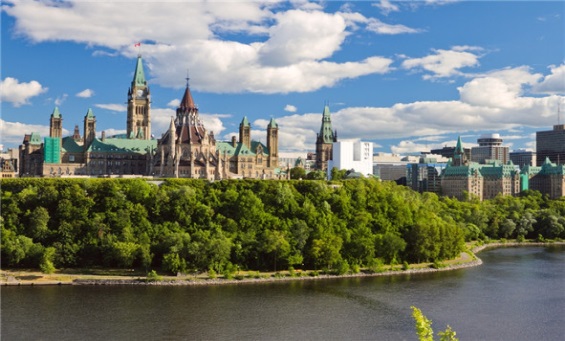 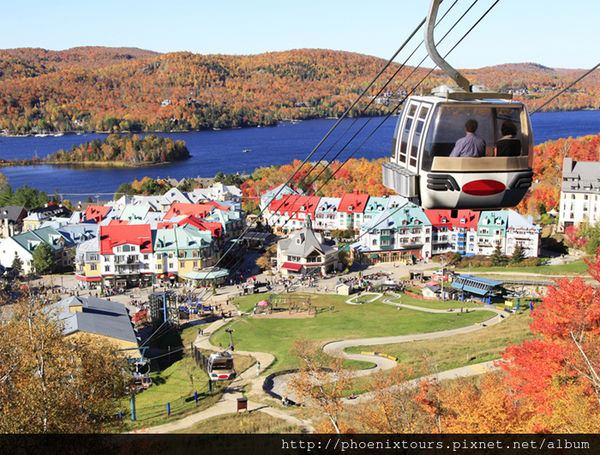 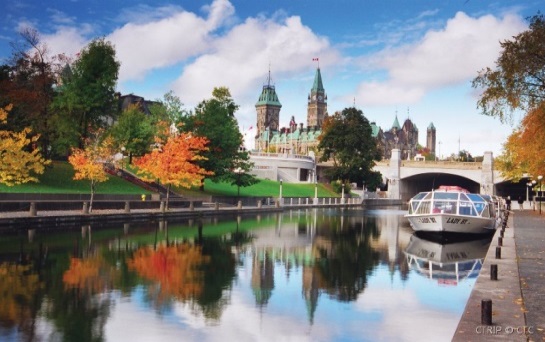 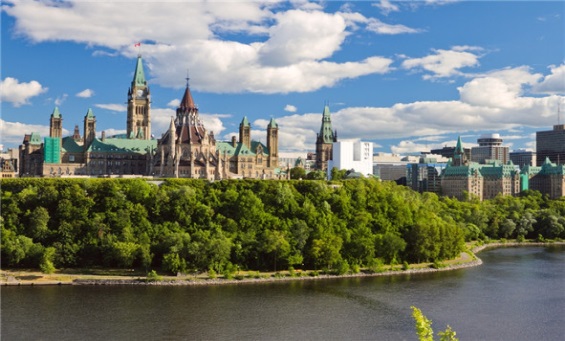 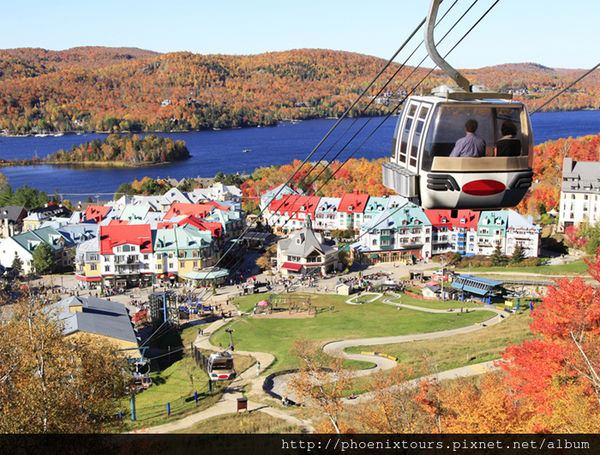 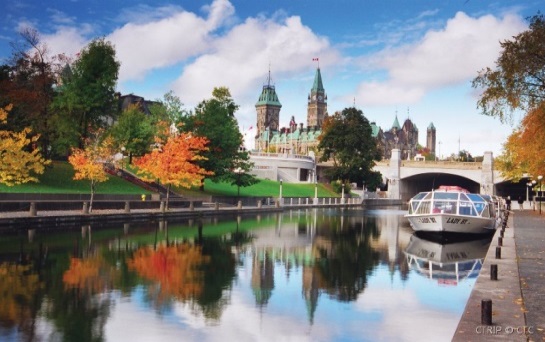 渥太華，秋季是渥太華最美的季節，天空不僅晴朗而且清澈，整個城市都被秋天植物特有的紅色與金色映照著。隨著色彩斑斕秋季的到來，渥太華的楓葉節也拉開了維幕，進入了觀賞楓葉的最佳時期。當然，不能錯過參觀蘶然聳立莊嚴的國會大廈，此國會由上、下院會議廳、和平鐘及圖書館所組合而成，悼望和平紀念碑、總理官邸、總督府。秋天時，滿市的楓葉將渥太華妝點得秋楓篇篇。午後前往洛朗區的川普朗山。川普朗山是加拿大東岸最高峰，滿山蒼翠挺拔的楓樹在深秋來臨時轉為一片紅，佈滿整個山頭，與翠綠的湖水交織成天然的美麗圖畫。川普朗渡假村秋季時吸引遊客來此欣賞楓紅遍野，冬天則是滑雪勝地，渡假村內有許多餐廳及飯店供遊客選擇，白天有許多商店街，晚上也有許多酒吧可以帶給你精采的夜生活。
*註：若川普朗渡假村滿房則會改為鄰近小鎮同等級住宿，敬請見諒。渥太華，秋季是渥太華最美的季節，天空不僅晴朗而且清澈，整個城市都被秋天植物特有的紅色與金色映照著。隨著色彩斑斕秋季的到來，渥太華的楓葉節也拉開了維幕，進入了觀賞楓葉的最佳時期。當然，不能錯過參觀蘶然聳立莊嚴的國會大廈，此國會由上、下院會議廳、和平鐘及圖書館所組合而成，悼望和平紀念碑、總理官邸、總督府。秋天時，滿市的楓葉將渥太華妝點得秋楓篇篇。午後前往洛朗區的川普朗山。川普朗山是加拿大東岸最高峰，滿山蒼翠挺拔的楓樹在深秋來臨時轉為一片紅，佈滿整個山頭，與翠綠的湖水交織成天然的美麗圖畫。川普朗渡假村秋季時吸引遊客來此欣賞楓紅遍野，冬天則是滑雪勝地，渡假村內有許多餐廳及飯店供遊客選擇，白天有許多商店街，晚上也有許多酒吧可以帶給你精采的夜生活。
*註：若川普朗渡假村滿房則會改為鄰近小鎮同等級住宿，敬請見諒。渥太華，秋季是渥太華最美的季節，天空不僅晴朗而且清澈，整個城市都被秋天植物特有的紅色與金色映照著。隨著色彩斑斕秋季的到來，渥太華的楓葉節也拉開了維幕，進入了觀賞楓葉的最佳時期。當然，不能錯過參觀蘶然聳立莊嚴的國會大廈，此國會由上、下院會議廳、和平鐘及圖書館所組合而成，悼望和平紀念碑、總理官邸、總督府。秋天時，滿市的楓葉將渥太華妝點得秋楓篇篇。午後前往洛朗區的川普朗山。川普朗山是加拿大東岸最高峰，滿山蒼翠挺拔的楓樹在深秋來臨時轉為一片紅，佈滿整個山頭，與翠綠的湖水交織成天然的美麗圖畫。川普朗渡假村秋季時吸引遊客來此欣賞楓紅遍野，冬天則是滑雪勝地，渡假村內有許多餐廳及飯店供遊客選擇，白天有許多商店街，晚上也有許多酒吧可以帶給你精采的夜生活。
*註：若川普朗渡假村滿房則會改為鄰近小鎮同等級住宿，敬請見諒。渥太華，秋季是渥太華最美的季節，天空不僅晴朗而且清澈，整個城市都被秋天植物特有的紅色與金色映照著。隨著色彩斑斕秋季的到來，渥太華的楓葉節也拉開了維幕，進入了觀賞楓葉的最佳時期。當然，不能錯過參觀蘶然聳立莊嚴的國會大廈，此國會由上、下院會議廳、和平鐘及圖書館所組合而成，悼望和平紀念碑、總理官邸、總督府。秋天時，滿市的楓葉將渥太華妝點得秋楓篇篇。午後前往洛朗區的川普朗山。川普朗山是加拿大東岸最高峰，滿山蒼翠挺拔的楓樹在深秋來臨時轉為一片紅，佈滿整個山頭，與翠綠的湖水交織成天然的美麗圖畫。川普朗渡假村秋季時吸引遊客來此欣賞楓紅遍野，冬天則是滑雪勝地，渡假村內有許多餐廳及飯店供遊客選擇，白天有許多商店街，晚上也有許多酒吧可以帶給你精采的夜生活。
*註：若川普朗渡假村滿房則會改為鄰近小鎮同等級住宿，敬請見諒。渥太華，秋季是渥太華最美的季節，天空不僅晴朗而且清澈，整個城市都被秋天植物特有的紅色與金色映照著。隨著色彩斑斕秋季的到來，渥太華的楓葉節也拉開了維幕，進入了觀賞楓葉的最佳時期。當然，不能錯過參觀蘶然聳立莊嚴的國會大廈，此國會由上、下院會議廳、和平鐘及圖書館所組合而成，悼望和平紀念碑、總理官邸、總督府。秋天時，滿市的楓葉將渥太華妝點得秋楓篇篇。午後前往洛朗區的川普朗山。川普朗山是加拿大東岸最高峰，滿山蒼翠挺拔的楓樹在深秋來臨時轉為一片紅，佈滿整個山頭，與翠綠的湖水交織成天然的美麗圖畫。川普朗渡假村秋季時吸引遊客來此欣賞楓紅遍野，冬天則是滑雪勝地，渡假村內有許多餐廳及飯店供遊客選擇，白天有許多商店街，晚上也有許多酒吧可以帶給你精采的夜生活。
*註：若川普朗渡假村滿房則會改為鄰近小鎮同等級住宿，敬請見諒。渥太華，秋季是渥太華最美的季節，天空不僅晴朗而且清澈，整個城市都被秋天植物特有的紅色與金色映照著。隨著色彩斑斕秋季的到來，渥太華的楓葉節也拉開了維幕，進入了觀賞楓葉的最佳時期。當然，不能錯過參觀蘶然聳立莊嚴的國會大廈，此國會由上、下院會議廳、和平鐘及圖書館所組合而成，悼望和平紀念碑、總理官邸、總督府。秋天時，滿市的楓葉將渥太華妝點得秋楓篇篇。午後前往洛朗區的川普朗山。川普朗山是加拿大東岸最高峰，滿山蒼翠挺拔的楓樹在深秋來臨時轉為一片紅，佈滿整個山頭，與翠綠的湖水交織成天然的美麗圖畫。川普朗渡假村秋季時吸引遊客來此欣賞楓紅遍野，冬天則是滑雪勝地，渡假村內有許多餐廳及飯店供遊客選擇，白天有許多商店街，晚上也有許多酒吧可以帶給你精采的夜生活。
*註：若川普朗渡假村滿房則會改為鄰近小鎮同等級住宿，敬請見諒。渥太華，秋季是渥太華最美的季節，天空不僅晴朗而且清澈，整個城市都被秋天植物特有的紅色與金色映照著。隨著色彩斑斕秋季的到來，渥太華的楓葉節也拉開了維幕，進入了觀賞楓葉的最佳時期。當然，不能錯過參觀蘶然聳立莊嚴的國會大廈，此國會由上、下院會議廳、和平鐘及圖書館所組合而成，悼望和平紀念碑、總理官邸、總督府。秋天時，滿市的楓葉將渥太華妝點得秋楓篇篇。午後前往洛朗區的川普朗山。川普朗山是加拿大東岸最高峰，滿山蒼翠挺拔的楓樹在深秋來臨時轉為一片紅，佈滿整個山頭，與翠綠的湖水交織成天然的美麗圖畫。川普朗渡假村秋季時吸引遊客來此欣賞楓紅遍野，冬天則是滑雪勝地，渡假村內有許多餐廳及飯店供遊客選擇，白天有許多商店街，晚上也有許多酒吧可以帶給你精采的夜生活。
*註：若川普朗渡假村滿房則會改為鄰近小鎮同等級住宿，敬請見諒。渥太華，秋季是渥太華最美的季節，天空不僅晴朗而且清澈，整個城市都被秋天植物特有的紅色與金色映照著。隨著色彩斑斕秋季的到來，渥太華的楓葉節也拉開了維幕，進入了觀賞楓葉的最佳時期。當然，不能錯過參觀蘶然聳立莊嚴的國會大廈，此國會由上、下院會議廳、和平鐘及圖書館所組合而成，悼望和平紀念碑、總理官邸、總督府。秋天時，滿市的楓葉將渥太華妝點得秋楓篇篇。午後前往洛朗區的川普朗山。川普朗山是加拿大東岸最高峰，滿山蒼翠挺拔的楓樹在深秋來臨時轉為一片紅，佈滿整個山頭，與翠綠的湖水交織成天然的美麗圖畫。川普朗渡假村秋季時吸引遊客來此欣賞楓紅遍野，冬天則是滑雪勝地，渡假村內有許多餐廳及飯店供遊客選擇，白天有許多商店街，晚上也有許多酒吧可以帶給你精采的夜生活。
*註：若川普朗渡假村滿房則會改為鄰近小鎮同等級住宿，敬請見諒。渥太華，秋季是渥太華最美的季節，天空不僅晴朗而且清澈，整個城市都被秋天植物特有的紅色與金色映照著。隨著色彩斑斕秋季的到來，渥太華的楓葉節也拉開了維幕，進入了觀賞楓葉的最佳時期。當然，不能錯過參觀蘶然聳立莊嚴的國會大廈，此國會由上、下院會議廳、和平鐘及圖書館所組合而成，悼望和平紀念碑、總理官邸、總督府。秋天時，滿市的楓葉將渥太華妝點得秋楓篇篇。午後前往洛朗區的川普朗山。川普朗山是加拿大東岸最高峰，滿山蒼翠挺拔的楓樹在深秋來臨時轉為一片紅，佈滿整個山頭，與翠綠的湖水交織成天然的美麗圖畫。川普朗渡假村秋季時吸引遊客來此欣賞楓紅遍野，冬天則是滑雪勝地，渡假村內有許多餐廳及飯店供遊客選擇，白天有許多商店街，晚上也有許多酒吧可以帶給你精采的夜生活。
*註：若川普朗渡假村滿房則會改為鄰近小鎮同等級住宿，敬請見諒。渥太華，秋季是渥太華最美的季節，天空不僅晴朗而且清澈，整個城市都被秋天植物特有的紅色與金色映照著。隨著色彩斑斕秋季的到來，渥太華的楓葉節也拉開了維幕，進入了觀賞楓葉的最佳時期。當然，不能錯過參觀蘶然聳立莊嚴的國會大廈，此國會由上、下院會議廳、和平鐘及圖書館所組合而成，悼望和平紀念碑、總理官邸、總督府。秋天時，滿市的楓葉將渥太華妝點得秋楓篇篇。午後前往洛朗區的川普朗山。川普朗山是加拿大東岸最高峰，滿山蒼翠挺拔的楓樹在深秋來臨時轉為一片紅，佈滿整個山頭，與翠綠的湖水交織成天然的美麗圖畫。川普朗渡假村秋季時吸引遊客來此欣賞楓紅遍野，冬天則是滑雪勝地，渡假村內有許多餐廳及飯店供遊客選擇，白天有許多商店街，晚上也有許多酒吧可以帶給你精采的夜生活。
*註：若川普朗渡假村滿房則會改為鄰近小鎮同等級住宿，敬請見諒。渥太華，秋季是渥太華最美的季節，天空不僅晴朗而且清澈，整個城市都被秋天植物特有的紅色與金色映照著。隨著色彩斑斕秋季的到來，渥太華的楓葉節也拉開了維幕，進入了觀賞楓葉的最佳時期。當然，不能錯過參觀蘶然聳立莊嚴的國會大廈，此國會由上、下院會議廳、和平鐘及圖書館所組合而成，悼望和平紀念碑、總理官邸、總督府。秋天時，滿市的楓葉將渥太華妝點得秋楓篇篇。午後前往洛朗區的川普朗山。川普朗山是加拿大東岸最高峰，滿山蒼翠挺拔的楓樹在深秋來臨時轉為一片紅，佈滿整個山頭，與翠綠的湖水交織成天然的美麗圖畫。川普朗渡假村秋季時吸引遊客來此欣賞楓紅遍野，冬天則是滑雪勝地，渡假村內有許多餐廳及飯店供遊客選擇，白天有許多商店街，晚上也有許多酒吧可以帶給你精采的夜生活。
*註：若川普朗渡假村滿房則會改為鄰近小鎮同等級住宿，敬請見諒。渥太華，秋季是渥太華最美的季節，天空不僅晴朗而且清澈，整個城市都被秋天植物特有的紅色與金色映照著。隨著色彩斑斕秋季的到來，渥太華的楓葉節也拉開了維幕，進入了觀賞楓葉的最佳時期。當然，不能錯過參觀蘶然聳立莊嚴的國會大廈，此國會由上、下院會議廳、和平鐘及圖書館所組合而成，悼望和平紀念碑、總理官邸、總督府。秋天時，滿市的楓葉將渥太華妝點得秋楓篇篇。午後前往洛朗區的川普朗山。川普朗山是加拿大東岸最高峰，滿山蒼翠挺拔的楓樹在深秋來臨時轉為一片紅，佈滿整個山頭，與翠綠的湖水交織成天然的美麗圖畫。川普朗渡假村秋季時吸引遊客來此欣賞楓紅遍野，冬天則是滑雪勝地，渡假村內有許多餐廳及飯店供遊客選擇，白天有許多商店街，晚上也有許多酒吧可以帶給你精采的夜生活。
*註：若川普朗渡假村滿房則會改為鄰近小鎮同等級住宿，敬請見諒。渥太華，秋季是渥太華最美的季節，天空不僅晴朗而且清澈，整個城市都被秋天植物特有的紅色與金色映照著。隨著色彩斑斕秋季的到來，渥太華的楓葉節也拉開了維幕，進入了觀賞楓葉的最佳時期。當然，不能錯過參觀蘶然聳立莊嚴的國會大廈，此國會由上、下院會議廳、和平鐘及圖書館所組合而成，悼望和平紀念碑、總理官邸、總督府。秋天時，滿市的楓葉將渥太華妝點得秋楓篇篇。午後前往洛朗區的川普朗山。川普朗山是加拿大東岸最高峰，滿山蒼翠挺拔的楓樹在深秋來臨時轉為一片紅，佈滿整個山頭，與翠綠的湖水交織成天然的美麗圖畫。川普朗渡假村秋季時吸引遊客來此欣賞楓紅遍野，冬天則是滑雪勝地，渡假村內有許多餐廳及飯店供遊客選擇，白天有許多商店街，晚上也有許多酒吧可以帶給你精采的夜生活。
*註：若川普朗渡假村滿房則會改為鄰近小鎮同等級住宿，敬請見諒。渥太華，秋季是渥太華最美的季節，天空不僅晴朗而且清澈，整個城市都被秋天植物特有的紅色與金色映照著。隨著色彩斑斕秋季的到來，渥太華的楓葉節也拉開了維幕，進入了觀賞楓葉的最佳時期。當然，不能錯過參觀蘶然聳立莊嚴的國會大廈，此國會由上、下院會議廳、和平鐘及圖書館所組合而成，悼望和平紀念碑、總理官邸、總督府。秋天時，滿市的楓葉將渥太華妝點得秋楓篇篇。午後前往洛朗區的川普朗山。川普朗山是加拿大東岸最高峰，滿山蒼翠挺拔的楓樹在深秋來臨時轉為一片紅，佈滿整個山頭，與翠綠的湖水交織成天然的美麗圖畫。川普朗渡假村秋季時吸引遊客來此欣賞楓紅遍野，冬天則是滑雪勝地，渡假村內有許多餐廳及飯店供遊客選擇，白天有許多商店街，晚上也有許多酒吧可以帶給你精采的夜生活。
*註：若川普朗渡假村滿房則會改為鄰近小鎮同等級住宿，敬請見諒。渥太華，秋季是渥太華最美的季節，天空不僅晴朗而且清澈，整個城市都被秋天植物特有的紅色與金色映照著。隨著色彩斑斕秋季的到來，渥太華的楓葉節也拉開了維幕，進入了觀賞楓葉的最佳時期。當然，不能錯過參觀蘶然聳立莊嚴的國會大廈，此國會由上、下院會議廳、和平鐘及圖書館所組合而成，悼望和平紀念碑、總理官邸、總督府。秋天時，滿市的楓葉將渥太華妝點得秋楓篇篇。午後前往洛朗區的川普朗山。川普朗山是加拿大東岸最高峰，滿山蒼翠挺拔的楓樹在深秋來臨時轉為一片紅，佈滿整個山頭，與翠綠的湖水交織成天然的美麗圖畫。川普朗渡假村秋季時吸引遊客來此欣賞楓紅遍野，冬天則是滑雪勝地，渡假村內有許多餐廳及飯店供遊客選擇，白天有許多商店街，晚上也有許多酒吧可以帶給你精采的夜生活。
*註：若川普朗渡假村滿房則會改為鄰近小鎮同等級住宿，敬請見諒。渥太華，秋季是渥太華最美的季節，天空不僅晴朗而且清澈，整個城市都被秋天植物特有的紅色與金色映照著。隨著色彩斑斕秋季的到來，渥太華的楓葉節也拉開了維幕，進入了觀賞楓葉的最佳時期。當然，不能錯過參觀蘶然聳立莊嚴的國會大廈，此國會由上、下院會議廳、和平鐘及圖書館所組合而成，悼望和平紀念碑、總理官邸、總督府。秋天時，滿市的楓葉將渥太華妝點得秋楓篇篇。午後前往洛朗區的川普朗山。川普朗山是加拿大東岸最高峰，滿山蒼翠挺拔的楓樹在深秋來臨時轉為一片紅，佈滿整個山頭，與翠綠的湖水交織成天然的美麗圖畫。川普朗渡假村秋季時吸引遊客來此欣賞楓紅遍野，冬天則是滑雪勝地，渡假村內有許多餐廳及飯店供遊客選擇，白天有許多商店街，晚上也有許多酒吧可以帶給你精采的夜生活。
*註：若川普朗渡假村滿房則會改為鄰近小鎮同等級住宿，敬請見諒。渥太華，秋季是渥太華最美的季節，天空不僅晴朗而且清澈，整個城市都被秋天植物特有的紅色與金色映照著。隨著色彩斑斕秋季的到來，渥太華的楓葉節也拉開了維幕，進入了觀賞楓葉的最佳時期。當然，不能錯過參觀蘶然聳立莊嚴的國會大廈，此國會由上、下院會議廳、和平鐘及圖書館所組合而成，悼望和平紀念碑、總理官邸、總督府。秋天時，滿市的楓葉將渥太華妝點得秋楓篇篇。午後前往洛朗區的川普朗山。川普朗山是加拿大東岸最高峰，滿山蒼翠挺拔的楓樹在深秋來臨時轉為一片紅，佈滿整個山頭，與翠綠的湖水交織成天然的美麗圖畫。川普朗渡假村秋季時吸引遊客來此欣賞楓紅遍野，冬天則是滑雪勝地，渡假村內有許多餐廳及飯店供遊客選擇，白天有許多商店街，晚上也有許多酒吧可以帶給你精采的夜生活。
*註：若川普朗渡假村滿房則會改為鄰近小鎮同等級住宿，敬請見諒。渥太華，秋季是渥太華最美的季節，天空不僅晴朗而且清澈，整個城市都被秋天植物特有的紅色與金色映照著。隨著色彩斑斕秋季的到來，渥太華的楓葉節也拉開了維幕，進入了觀賞楓葉的最佳時期。當然，不能錯過參觀蘶然聳立莊嚴的國會大廈，此國會由上、下院會議廳、和平鐘及圖書館所組合而成，悼望和平紀念碑、總理官邸、總督府。秋天時，滿市的楓葉將渥太華妝點得秋楓篇篇。午後前往洛朗區的川普朗山。川普朗山是加拿大東岸最高峰，滿山蒼翠挺拔的楓樹在深秋來臨時轉為一片紅，佈滿整個山頭，與翠綠的湖水交織成天然的美麗圖畫。川普朗渡假村秋季時吸引遊客來此欣賞楓紅遍野，冬天則是滑雪勝地，渡假村內有許多餐廳及飯店供遊客選擇，白天有許多商店街，晚上也有許多酒吧可以帶給你精采的夜生活。
*註：若川普朗渡假村滿房則會改為鄰近小鎮同等級住宿，敬請見諒。渥太華，秋季是渥太華最美的季節，天空不僅晴朗而且清澈，整個城市都被秋天植物特有的紅色與金色映照著。隨著色彩斑斕秋季的到來，渥太華的楓葉節也拉開了維幕，進入了觀賞楓葉的最佳時期。當然，不能錯過參觀蘶然聳立莊嚴的國會大廈，此國會由上、下院會議廳、和平鐘及圖書館所組合而成，悼望和平紀念碑、總理官邸、總督府。秋天時，滿市的楓葉將渥太華妝點得秋楓篇篇。午後前往洛朗區的川普朗山。川普朗山是加拿大東岸最高峰，滿山蒼翠挺拔的楓樹在深秋來臨時轉為一片紅，佈滿整個山頭，與翠綠的湖水交織成天然的美麗圖畫。川普朗渡假村秋季時吸引遊客來此欣賞楓紅遍野，冬天則是滑雪勝地，渡假村內有許多餐廳及飯店供遊客選擇，白天有許多商店街，晚上也有許多酒吧可以帶給你精采的夜生活。
*註：若川普朗渡假村滿房則會改為鄰近小鎮同等級住宿，敬請見諒。渥太華，秋季是渥太華最美的季節，天空不僅晴朗而且清澈，整個城市都被秋天植物特有的紅色與金色映照著。隨著色彩斑斕秋季的到來，渥太華的楓葉節也拉開了維幕，進入了觀賞楓葉的最佳時期。當然，不能錯過參觀蘶然聳立莊嚴的國會大廈，此國會由上、下院會議廳、和平鐘及圖書館所組合而成，悼望和平紀念碑、總理官邸、總督府。秋天時，滿市的楓葉將渥太華妝點得秋楓篇篇。午後前往洛朗區的川普朗山。川普朗山是加拿大東岸最高峰，滿山蒼翠挺拔的楓樹在深秋來臨時轉為一片紅，佈滿整個山頭，與翠綠的湖水交織成天然的美麗圖畫。川普朗渡假村秋季時吸引遊客來此欣賞楓紅遍野，冬天則是滑雪勝地，渡假村內有許多餐廳及飯店供遊客選擇，白天有許多商店街，晚上也有許多酒吧可以帶給你精采的夜生活。
*註：若川普朗渡假村滿房則會改為鄰近小鎮同等級住宿，敬請見諒。渥太華，秋季是渥太華最美的季節，天空不僅晴朗而且清澈，整個城市都被秋天植物特有的紅色與金色映照著。隨著色彩斑斕秋季的到來，渥太華的楓葉節也拉開了維幕，進入了觀賞楓葉的最佳時期。當然，不能錯過參觀蘶然聳立莊嚴的國會大廈，此國會由上、下院會議廳、和平鐘及圖書館所組合而成，悼望和平紀念碑、總理官邸、總督府。秋天時，滿市的楓葉將渥太華妝點得秋楓篇篇。午後前往洛朗區的川普朗山。川普朗山是加拿大東岸最高峰，滿山蒼翠挺拔的楓樹在深秋來臨時轉為一片紅，佈滿整個山頭，與翠綠的湖水交織成天然的美麗圖畫。川普朗渡假村秋季時吸引遊客來此欣賞楓紅遍野，冬天則是滑雪勝地，渡假村內有許多餐廳及飯店供遊客選擇，白天有許多商店街，晚上也有許多酒吧可以帶給你精采的夜生活。
*註：若川普朗渡假村滿房則會改為鄰近小鎮同等級住宿，敬請見諒。渥太華，秋季是渥太華最美的季節，天空不僅晴朗而且清澈，整個城市都被秋天植物特有的紅色與金色映照著。隨著色彩斑斕秋季的到來，渥太華的楓葉節也拉開了維幕，進入了觀賞楓葉的最佳時期。當然，不能錯過參觀蘶然聳立莊嚴的國會大廈，此國會由上、下院會議廳、和平鐘及圖書館所組合而成，悼望和平紀念碑、總理官邸、總督府。秋天時，滿市的楓葉將渥太華妝點得秋楓篇篇。午後前往洛朗區的川普朗山。川普朗山是加拿大東岸最高峰，滿山蒼翠挺拔的楓樹在深秋來臨時轉為一片紅，佈滿整個山頭，與翠綠的湖水交織成天然的美麗圖畫。川普朗渡假村秋季時吸引遊客來此欣賞楓紅遍野，冬天則是滑雪勝地，渡假村內有許多餐廳及飯店供遊客選擇，白天有許多商店街，晚上也有許多酒吧可以帶給你精采的夜生活。
*註：若川普朗渡假村滿房則會改為鄰近小鎮同等級住宿，敬請見諒。渥太華，秋季是渥太華最美的季節，天空不僅晴朗而且清澈，整個城市都被秋天植物特有的紅色與金色映照著。隨著色彩斑斕秋季的到來，渥太華的楓葉節也拉開了維幕，進入了觀賞楓葉的最佳時期。當然，不能錯過參觀蘶然聳立莊嚴的國會大廈，此國會由上、下院會議廳、和平鐘及圖書館所組合而成，悼望和平紀念碑、總理官邸、總督府。秋天時，滿市的楓葉將渥太華妝點得秋楓篇篇。午後前往洛朗區的川普朗山。川普朗山是加拿大東岸最高峰，滿山蒼翠挺拔的楓樹在深秋來臨時轉為一片紅，佈滿整個山頭，與翠綠的湖水交織成天然的美麗圖畫。川普朗渡假村秋季時吸引遊客來此欣賞楓紅遍野，冬天則是滑雪勝地，渡假村內有許多餐廳及飯店供遊客選擇，白天有許多商店街，晚上也有許多酒吧可以帶給你精采的夜生活。
*註：若川普朗渡假村滿房則會改為鄰近小鎮同等級住宿，敬請見諒。渥太華，秋季是渥太華最美的季節，天空不僅晴朗而且清澈，整個城市都被秋天植物特有的紅色與金色映照著。隨著色彩斑斕秋季的到來，渥太華的楓葉節也拉開了維幕，進入了觀賞楓葉的最佳時期。當然，不能錯過參觀蘶然聳立莊嚴的國會大廈，此國會由上、下院會議廳、和平鐘及圖書館所組合而成，悼望和平紀念碑、總理官邸、總督府。秋天時，滿市的楓葉將渥太華妝點得秋楓篇篇。午後前往洛朗區的川普朗山。川普朗山是加拿大東岸最高峰，滿山蒼翠挺拔的楓樹在深秋來臨時轉為一片紅，佈滿整個山頭，與翠綠的湖水交織成天然的美麗圖畫。川普朗渡假村秋季時吸引遊客來此欣賞楓紅遍野，冬天則是滑雪勝地，渡假村內有許多餐廳及飯店供遊客選擇，白天有許多商店街，晚上也有許多酒吧可以帶給你精采的夜生活。
*註：若川普朗渡假村滿房則會改為鄰近小鎮同等級住宿，敬請見諒。渥太華，秋季是渥太華最美的季節，天空不僅晴朗而且清澈，整個城市都被秋天植物特有的紅色與金色映照著。隨著色彩斑斕秋季的到來，渥太華的楓葉節也拉開了維幕，進入了觀賞楓葉的最佳時期。當然，不能錯過參觀蘶然聳立莊嚴的國會大廈，此國會由上、下院會議廳、和平鐘及圖書館所組合而成，悼望和平紀念碑、總理官邸、總督府。秋天時，滿市的楓葉將渥太華妝點得秋楓篇篇。午後前往洛朗區的川普朗山。川普朗山是加拿大東岸最高峰，滿山蒼翠挺拔的楓樹在深秋來臨時轉為一片紅，佈滿整個山頭，與翠綠的湖水交織成天然的美麗圖畫。川普朗渡假村秋季時吸引遊客來此欣賞楓紅遍野，冬天則是滑雪勝地，渡假村內有許多餐廳及飯店供遊客選擇，白天有許多商店街，晚上也有許多酒吧可以帶給你精采的夜生活。
*註：若川普朗渡假村滿房則會改為鄰近小鎮同等級住宿，敬請見諒。參考距離→渥太華-160km,1hr45-川普朗山參考距離→渥太華-160km,1hr45-川普朗山參考距離→渥太華-160km,1hr45-川普朗山參考距離→渥太華-160km,1hr45-川普朗山參考距離→渥太華-160km,1hr45-川普朗山參考距離→渥太華-160km,1hr45-川普朗山參考距離→渥太華-160km,1hr45-川普朗山參考距離→渥太華-160km,1hr45-川普朗山參考距離→渥太華-160km,1hr45-川普朗山參考距離→渥太華-160km,1hr45-川普朗山參考距離→渥太華-160km,1hr45-川普朗山參考距離→渥太華-160km,1hr45-川普朗山參考距離→渥太華-160km,1hr45-川普朗山參考距離→渥太華-160km,1hr45-川普朗山參考距離→渥太華-160km,1hr45-川普朗山參考距離→渥太華-160km,1hr45-川普朗山參考距離→渥太華-160km,1hr45-川普朗山參考距離→渥太華-160km,1hr45-川普朗山參考距離→渥太華-160km,1hr45-川普朗山參考距離→渥太華-160km,1hr45-川普朗山參考距離→渥太華-160km,1hr45-川普朗山參考距離→渥太華-160km,1hr45-川普朗山參考距離→渥太華-160km,1hr45-川普朗山參考距離→渥太華-160km,1hr45-川普朗山參考距離→渥太華-160km,1hr45-川普朗山參考距離→渥太華-160km,1hr45-川普朗山早餐飯店享用飯店享用飯店享用午餐午餐午餐午餐午餐午餐中式七菜一湯中式七菜一湯中式七菜一湯中式七菜一湯中式七菜一湯中式七菜一湯中式七菜一湯中式七菜一湯中式七菜一湯中式七菜一湯中式七菜一湯晚餐晚餐晚餐晚餐西式風味套餐 住宿川普朗山渡假村Les Suites Tremblant或同級川普朗山渡假村Les Suites Tremblant或同級川普朗山渡假村Les Suites Tremblant或同級川普朗山渡假村Les Suites Tremblant或同級川普朗山渡假村Les Suites Tremblant或同級川普朗山渡假村Les Suites Tremblant或同級川普朗山渡假村Les Suites Tremblant或同級川普朗山渡假村Les Suites Tremblant或同級川普朗山渡假村Les Suites Tremblant或同級川普朗山渡假村Les Suites Tremblant或同級川普朗山渡假村Les Suites Tremblant或同級川普朗山渡假村Les Suites Tremblant或同級川普朗山渡假村Les Suites Tremblant或同級川普朗山渡假村Les Suites Tremblant或同級川普朗山渡假村Les Suites Tremblant或同級川普朗山渡假村Les Suites Tremblant或同級川普朗山渡假村Les Suites Tremblant或同級川普朗山渡假村Les Suites Tremblant或同級川普朗山渡假村Les Suites Tremblant或同級川普朗山渡假村Les Suites Tremblant或同級川普朗山渡假村Les Suites Tremblant或同級川普朗山渡假村Les Suites Tremblant或同級川普朗山渡假村Les Suites Tremblant或同級川普朗山渡假村Les Suites Tremblant或同級川普朗山渡假村Les Suites Tremblant或同級第六天川普朗山纜車楓糖工坊製作體驗魁北克川普朗山纜車楓糖工坊製作體驗魁北克川普朗山纜車楓糖工坊製作體驗魁北克川普朗山纜車楓糖工坊製作體驗魁北克川普朗山纜車楓糖工坊製作體驗魁北克川普朗山纜車楓糖工坊製作體驗魁北克川普朗山纜車楓糖工坊製作體驗魁北克川普朗山纜車楓糖工坊製作體驗魁北克川普朗山纜車楓糖工坊製作體驗魁北克川普朗山纜車楓糖工坊製作體驗魁北克川普朗山纜車楓糖工坊製作體驗魁北克川普朗山纜車楓糖工坊製作體驗魁北克川普朗山纜車楓糖工坊製作體驗魁北克川普朗山纜車楓糖工坊製作體驗魁北克川普朗山纜車楓糖工坊製作體驗魁北克川普朗山纜車楓糖工坊製作體驗魁北克川普朗山纜車楓糖工坊製作體驗魁北克川普朗山纜車楓糖工坊製作體驗魁北克川普朗山纜車楓糖工坊製作體驗魁北克川普朗山纜車楓糖工坊製作體驗魁北克川普朗山纜車楓糖工坊製作體驗魁北克川普朗山纜車楓糖工坊製作體驗魁北克川普朗山纜車楓糖工坊製作體驗魁北克川普朗山纜車楓糖工坊製作體驗魁北克川普朗山纜車楓糖工坊製作體驗魁北克早晨安排搭乘纜車登高，由高處往下欣賞楓紅，層層複層層的色澤染遍每一寸的土地、湖畔、溪邊，在燦爛陽光的照射下，恣意舞弄嫵媚。隨後離開洛朗區前往楓糖工坊，在這裡安排親切的導覽員詳細的解說，楓糖的採收方法一覽無疑，中午則在此享用特殊的楓糖餐。午後前往魁北克。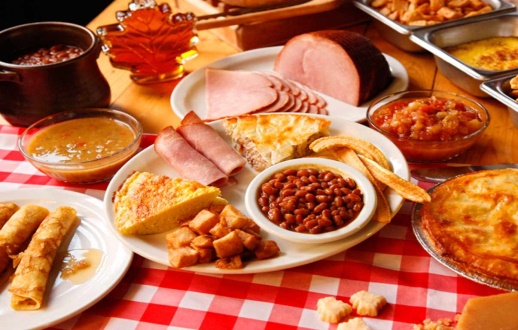 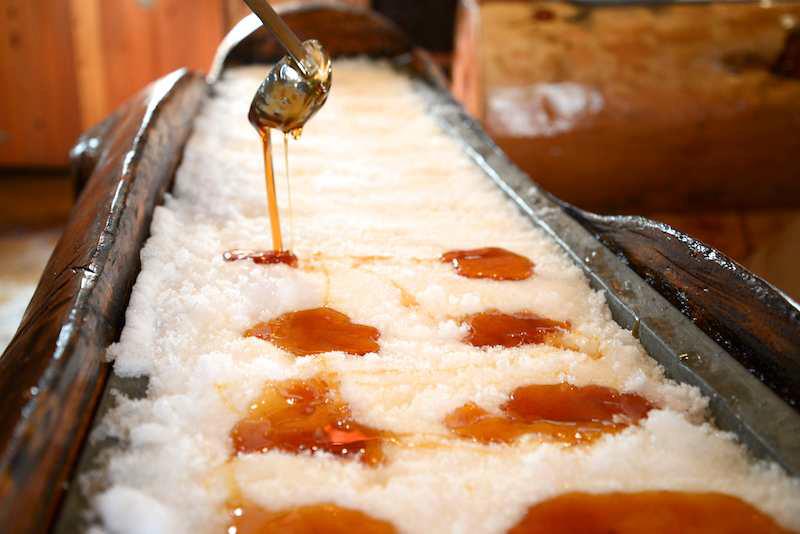 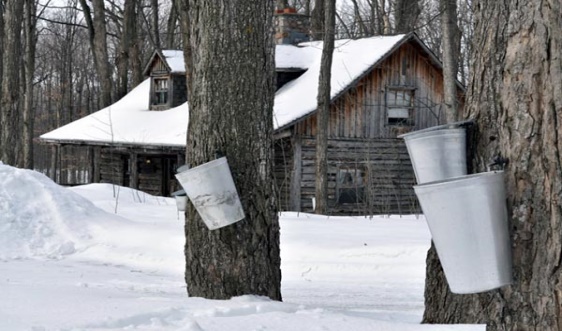 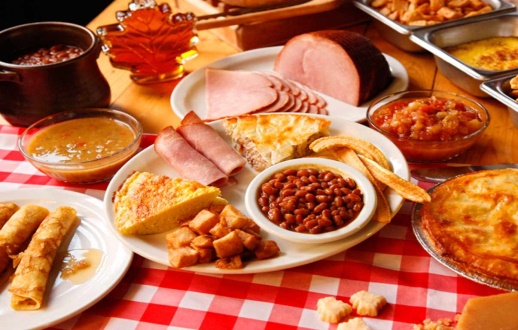 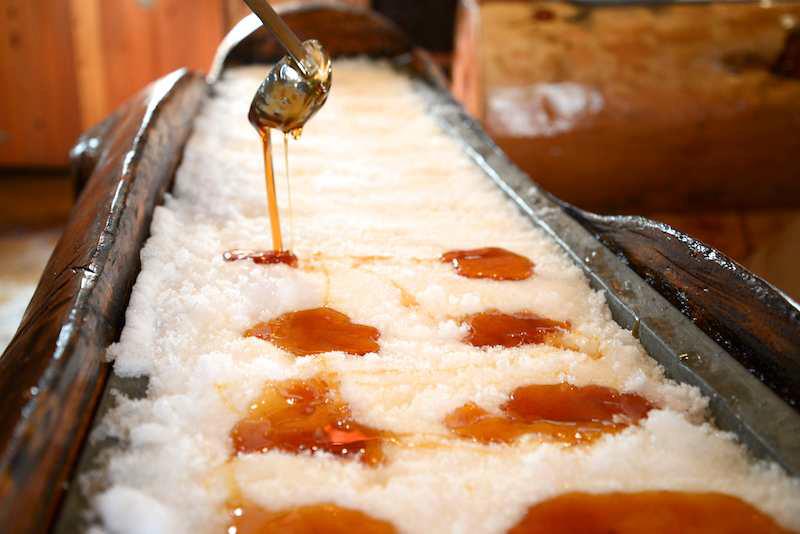 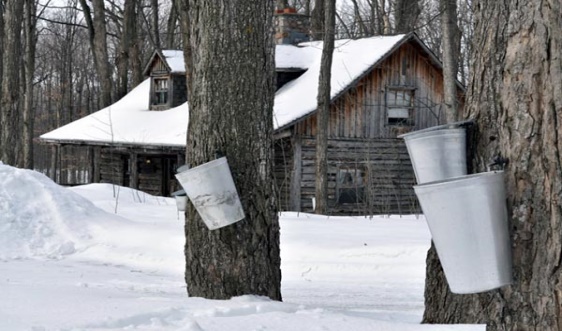 早晨安排搭乘纜車登高，由高處往下欣賞楓紅，層層複層層的色澤染遍每一寸的土地、湖畔、溪邊，在燦爛陽光的照射下，恣意舞弄嫵媚。隨後離開洛朗區前往楓糖工坊，在這裡安排親切的導覽員詳細的解說，楓糖的採收方法一覽無疑，中午則在此享用特殊的楓糖餐。午後前往魁北克。早晨安排搭乘纜車登高，由高處往下欣賞楓紅，層層複層層的色澤染遍每一寸的土地、湖畔、溪邊，在燦爛陽光的照射下，恣意舞弄嫵媚。隨後離開洛朗區前往楓糖工坊，在這裡安排親切的導覽員詳細的解說，楓糖的採收方法一覽無疑，中午則在此享用特殊的楓糖餐。午後前往魁北克。早晨安排搭乘纜車登高，由高處往下欣賞楓紅，層層複層層的色澤染遍每一寸的土地、湖畔、溪邊，在燦爛陽光的照射下，恣意舞弄嫵媚。隨後離開洛朗區前往楓糖工坊，在這裡安排親切的導覽員詳細的解說，楓糖的採收方法一覽無疑，中午則在此享用特殊的楓糖餐。午後前往魁北克。早晨安排搭乘纜車登高，由高處往下欣賞楓紅，層層複層層的色澤染遍每一寸的土地、湖畔、溪邊，在燦爛陽光的照射下，恣意舞弄嫵媚。隨後離開洛朗區前往楓糖工坊，在這裡安排親切的導覽員詳細的解說，楓糖的採收方法一覽無疑，中午則在此享用特殊的楓糖餐。午後前往魁北克。早晨安排搭乘纜車登高，由高處往下欣賞楓紅，層層複層層的色澤染遍每一寸的土地、湖畔、溪邊，在燦爛陽光的照射下，恣意舞弄嫵媚。隨後離開洛朗區前往楓糖工坊，在這裡安排親切的導覽員詳細的解說，楓糖的採收方法一覽無疑，中午則在此享用特殊的楓糖餐。午後前往魁北克。早晨安排搭乘纜車登高，由高處往下欣賞楓紅，層層複層層的色澤染遍每一寸的土地、湖畔、溪邊，在燦爛陽光的照射下，恣意舞弄嫵媚。隨後離開洛朗區前往楓糖工坊，在這裡安排親切的導覽員詳細的解說，楓糖的採收方法一覽無疑，中午則在此享用特殊的楓糖餐。午後前往魁北克。早晨安排搭乘纜車登高，由高處往下欣賞楓紅，層層複層層的色澤染遍每一寸的土地、湖畔、溪邊，在燦爛陽光的照射下，恣意舞弄嫵媚。隨後離開洛朗區前往楓糖工坊，在這裡安排親切的導覽員詳細的解說，楓糖的採收方法一覽無疑，中午則在此享用特殊的楓糖餐。午後前往魁北克。早晨安排搭乘纜車登高，由高處往下欣賞楓紅，層層複層層的色澤染遍每一寸的土地、湖畔、溪邊，在燦爛陽光的照射下，恣意舞弄嫵媚。隨後離開洛朗區前往楓糖工坊，在這裡安排親切的導覽員詳細的解說，楓糖的採收方法一覽無疑，中午則在此享用特殊的楓糖餐。午後前往魁北克。早晨安排搭乘纜車登高，由高處往下欣賞楓紅，層層複層層的色澤染遍每一寸的土地、湖畔、溪邊，在燦爛陽光的照射下，恣意舞弄嫵媚。隨後離開洛朗區前往楓糖工坊，在這裡安排親切的導覽員詳細的解說，楓糖的採收方法一覽無疑，中午則在此享用特殊的楓糖餐。午後前往魁北克。早晨安排搭乘纜車登高，由高處往下欣賞楓紅，層層複層層的色澤染遍每一寸的土地、湖畔、溪邊，在燦爛陽光的照射下，恣意舞弄嫵媚。隨後離開洛朗區前往楓糖工坊，在這裡安排親切的導覽員詳細的解說，楓糖的採收方法一覽無疑，中午則在此享用特殊的楓糖餐。午後前往魁北克。早晨安排搭乘纜車登高，由高處往下欣賞楓紅，層層複層層的色澤染遍每一寸的土地、湖畔、溪邊，在燦爛陽光的照射下，恣意舞弄嫵媚。隨後離開洛朗區前往楓糖工坊，在這裡安排親切的導覽員詳細的解說，楓糖的採收方法一覽無疑，中午則在此享用特殊的楓糖餐。午後前往魁北克。早晨安排搭乘纜車登高，由高處往下欣賞楓紅，層層複層層的色澤染遍每一寸的土地、湖畔、溪邊，在燦爛陽光的照射下，恣意舞弄嫵媚。隨後離開洛朗區前往楓糖工坊，在這裡安排親切的導覽員詳細的解說，楓糖的採收方法一覽無疑，中午則在此享用特殊的楓糖餐。午後前往魁北克。早晨安排搭乘纜車登高，由高處往下欣賞楓紅，層層複層層的色澤染遍每一寸的土地、湖畔、溪邊，在燦爛陽光的照射下，恣意舞弄嫵媚。隨後離開洛朗區前往楓糖工坊，在這裡安排親切的導覽員詳細的解說，楓糖的採收方法一覽無疑，中午則在此享用特殊的楓糖餐。午後前往魁北克。早晨安排搭乘纜車登高，由高處往下欣賞楓紅，層層複層層的色澤染遍每一寸的土地、湖畔、溪邊，在燦爛陽光的照射下，恣意舞弄嫵媚。隨後離開洛朗區前往楓糖工坊，在這裡安排親切的導覽員詳細的解說，楓糖的採收方法一覽無疑，中午則在此享用特殊的楓糖餐。午後前往魁北克。早晨安排搭乘纜車登高，由高處往下欣賞楓紅，層層複層層的色澤染遍每一寸的土地、湖畔、溪邊，在燦爛陽光的照射下，恣意舞弄嫵媚。隨後離開洛朗區前往楓糖工坊，在這裡安排親切的導覽員詳細的解說，楓糖的採收方法一覽無疑，中午則在此享用特殊的楓糖餐。午後前往魁北克。早晨安排搭乘纜車登高，由高處往下欣賞楓紅，層層複層層的色澤染遍每一寸的土地、湖畔、溪邊，在燦爛陽光的照射下，恣意舞弄嫵媚。隨後離開洛朗區前往楓糖工坊，在這裡安排親切的導覽員詳細的解說，楓糖的採收方法一覽無疑，中午則在此享用特殊的楓糖餐。午後前往魁北克。早晨安排搭乘纜車登高，由高處往下欣賞楓紅，層層複層層的色澤染遍每一寸的土地、湖畔、溪邊，在燦爛陽光的照射下，恣意舞弄嫵媚。隨後離開洛朗區前往楓糖工坊，在這裡安排親切的導覽員詳細的解說，楓糖的採收方法一覽無疑，中午則在此享用特殊的楓糖餐。午後前往魁北克。早晨安排搭乘纜車登高，由高處往下欣賞楓紅，層層複層層的色澤染遍每一寸的土地、湖畔、溪邊，在燦爛陽光的照射下，恣意舞弄嫵媚。隨後離開洛朗區前往楓糖工坊，在這裡安排親切的導覽員詳細的解說，楓糖的採收方法一覽無疑，中午則在此享用特殊的楓糖餐。午後前往魁北克。早晨安排搭乘纜車登高，由高處往下欣賞楓紅，層層複層層的色澤染遍每一寸的土地、湖畔、溪邊，在燦爛陽光的照射下，恣意舞弄嫵媚。隨後離開洛朗區前往楓糖工坊，在這裡安排親切的導覽員詳細的解說，楓糖的採收方法一覽無疑，中午則在此享用特殊的楓糖餐。午後前往魁北克。早晨安排搭乘纜車登高，由高處往下欣賞楓紅，層層複層層的色澤染遍每一寸的土地、湖畔、溪邊，在燦爛陽光的照射下，恣意舞弄嫵媚。隨後離開洛朗區前往楓糖工坊，在這裡安排親切的導覽員詳細的解說，楓糖的採收方法一覽無疑，中午則在此享用特殊的楓糖餐。午後前往魁北克。早晨安排搭乘纜車登高，由高處往下欣賞楓紅，層層複層層的色澤染遍每一寸的土地、湖畔、溪邊，在燦爛陽光的照射下，恣意舞弄嫵媚。隨後離開洛朗區前往楓糖工坊，在這裡安排親切的導覽員詳細的解說，楓糖的採收方法一覽無疑，中午則在此享用特殊的楓糖餐。午後前往魁北克。早晨安排搭乘纜車登高，由高處往下欣賞楓紅，層層複層層的色澤染遍每一寸的土地、湖畔、溪邊，在燦爛陽光的照射下，恣意舞弄嫵媚。隨後離開洛朗區前往楓糖工坊，在這裡安排親切的導覽員詳細的解說，楓糖的採收方法一覽無疑，中午則在此享用特殊的楓糖餐。午後前往魁北克。早晨安排搭乘纜車登高，由高處往下欣賞楓紅，層層複層層的色澤染遍每一寸的土地、湖畔、溪邊，在燦爛陽光的照射下，恣意舞弄嫵媚。隨後離開洛朗區前往楓糖工坊，在這裡安排親切的導覽員詳細的解說，楓糖的採收方法一覽無疑，中午則在此享用特殊的楓糖餐。午後前往魁北克。早晨安排搭乘纜車登高，由高處往下欣賞楓紅，層層複層層的色澤染遍每一寸的土地、湖畔、溪邊，在燦爛陽光的照射下，恣意舞弄嫵媚。隨後離開洛朗區前往楓糖工坊，在這裡安排親切的導覽員詳細的解說，楓糖的採收方法一覽無疑，中午則在此享用特殊的楓糖餐。午後前往魁北克。早晨安排搭乘纜車登高，由高處往下欣賞楓紅，層層複層層的色澤染遍每一寸的土地、湖畔、溪邊，在燦爛陽光的照射下，恣意舞弄嫵媚。隨後離開洛朗區前往楓糖工坊，在這裡安排親切的導覽員詳細的解說，楓糖的採收方法一覽無疑，中午則在此享用特殊的楓糖餐。午後前往魁北克。參考距離→川普朗山-370km,3hr45-魁北克參考距離→川普朗山-370km,3hr45-魁北克參考距離→川普朗山-370km,3hr45-魁北克參考距離→川普朗山-370km,3hr45-魁北克參考距離→川普朗山-370km,3hr45-魁北克參考距離→川普朗山-370km,3hr45-魁北克參考距離→川普朗山-370km,3hr45-魁北克參考距離→川普朗山-370km,3hr45-魁北克參考距離→川普朗山-370km,3hr45-魁北克參考距離→川普朗山-370km,3hr45-魁北克參考距離→川普朗山-370km,3hr45-魁北克參考距離→川普朗山-370km,3hr45-魁北克參考距離→川普朗山-370km,3hr45-魁北克參考距離→川普朗山-370km,3hr45-魁北克參考距離→川普朗山-370km,3hr45-魁北克參考距離→川普朗山-370km,3hr45-魁北克參考距離→川普朗山-370km,3hr45-魁北克參考距離→川普朗山-370km,3hr45-魁北克參考距離→川普朗山-370km,3hr45-魁北克參考距離→川普朗山-370km,3hr45-魁北克參考距離→川普朗山-370km,3hr45-魁北克參考距離→川普朗山-370km,3hr45-魁北克參考距離→川普朗山-370km,3hr45-魁北克參考距離→川普朗山-370km,3hr45-魁北克參考距離→川普朗山-370km,3hr45-魁北克參考距離→川普朗山-370km,3hr45-魁北克早餐飯店享用午餐午餐午餐午餐午餐午餐午餐楓葉糖漿風味餐楓葉糖漿風味餐楓葉糖漿風味餐楓葉糖漿風味餐楓葉糖漿風味餐楓葉糖漿風味餐晚餐晚餐晚餐晚餐中式自助餐中式自助餐中式自助餐中式自助餐中式自助餐中式自助餐中式自助餐住宿Hotel Quartier或同級Hotel Quartier或同級Hotel Quartier或同級Hotel Quartier或同級Hotel Quartier或同級Hotel Quartier或同級Hotel Quartier或同級Hotel Quartier或同級Hotel Quartier或同級Hotel Quartier或同級Hotel Quartier或同級Hotel Quartier或同級Hotel Quartier或同級Hotel Quartier或同級Hotel Quartier或同級Hotel Quartier或同級Hotel Quartier或同級Hotel Quartier或同級Hotel Quartier或同級Hotel Quartier或同級Hotel Quartier或同級Hotel Quartier或同級Hotel Quartier或同級Hotel Quartier或同級Hotel Quartier或同級第七天魁北克聖安妮峽谷賞楓散策蒙特倫西瀑布魁北克魁北克聖安妮峽谷賞楓散策蒙特倫西瀑布魁北克魁北克聖安妮峽谷賞楓散策蒙特倫西瀑布魁北克魁北克聖安妮峽谷賞楓散策蒙特倫西瀑布魁北克魁北克聖安妮峽谷賞楓散策蒙特倫西瀑布魁北克魁北克聖安妮峽谷賞楓散策蒙特倫西瀑布魁北克魁北克聖安妮峽谷賞楓散策蒙特倫西瀑布魁北克魁北克聖安妮峽谷賞楓散策蒙特倫西瀑布魁北克魁北克聖安妮峽谷賞楓散策蒙特倫西瀑布魁北克魁北克聖安妮峽谷賞楓散策蒙特倫西瀑布魁北克魁北克聖安妮峽谷賞楓散策蒙特倫西瀑布魁北克魁北克聖安妮峽谷賞楓散策蒙特倫西瀑布魁北克魁北克聖安妮峽谷賞楓散策蒙特倫西瀑布魁北克魁北克聖安妮峽谷賞楓散策蒙特倫西瀑布魁北克魁北克聖安妮峽谷賞楓散策蒙特倫西瀑布魁北克魁北克聖安妮峽谷賞楓散策蒙特倫西瀑布魁北克魁北克聖安妮峽谷賞楓散策蒙特倫西瀑布魁北克魁北克聖安妮峽谷賞楓散策蒙特倫西瀑布魁北克魁北克聖安妮峽谷賞楓散策蒙特倫西瀑布魁北克魁北克聖安妮峽谷賞楓散策蒙特倫西瀑布魁北克魁北克聖安妮峽谷賞楓散策蒙特倫西瀑布魁北克魁北克聖安妮峽谷賞楓散策蒙特倫西瀑布魁北克魁北克聖安妮峽谷賞楓散策蒙特倫西瀑布魁北克魁北克聖安妮峽谷賞楓散策蒙特倫西瀑布魁北克魁北克聖安妮峽谷賞楓散策蒙特倫西瀑布魁北克魁北克是加東的「楓」景之最，尤其是人間仙境聖安妮峽谷，一到楓紅季節山谷的楓紅甚是迷人，今早我們先遊覽素有楓葉大峽谷之稱的聖安妮大峽谷，感受雄偉森林、瀑布、吊橋，並與楓紅構成一幅絕美圖畫。美麗的蒙特倫西瀑布公園位於魁北克市的市郊，是以法國殖民時代的總督命名。整座公園擁有規劃相當完善的休閒設施，並可參觀落差大於尼加拉瀑布1.5倍的- 蒙特倫西瀑布，此瀑布高約83公尺，雖然不如尼加拉瀑布出名，但聲勢浩大非常壯觀。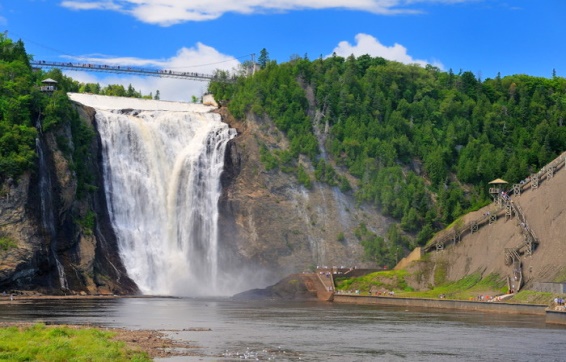 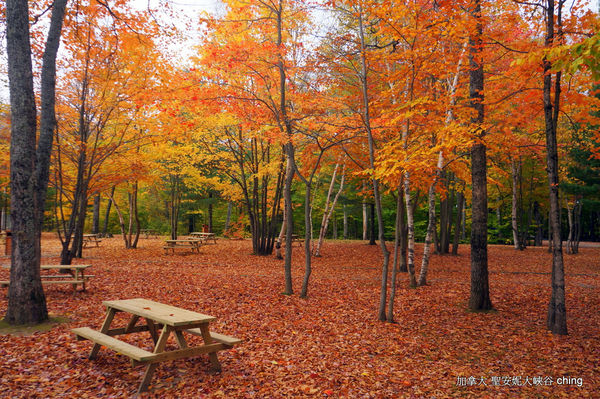 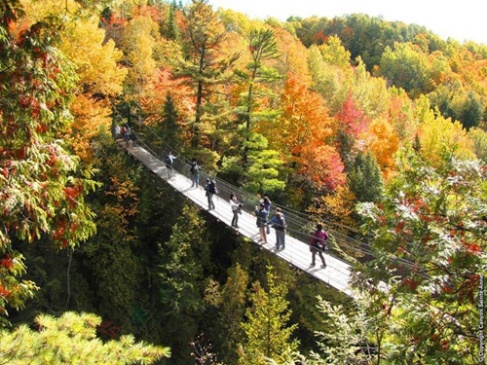 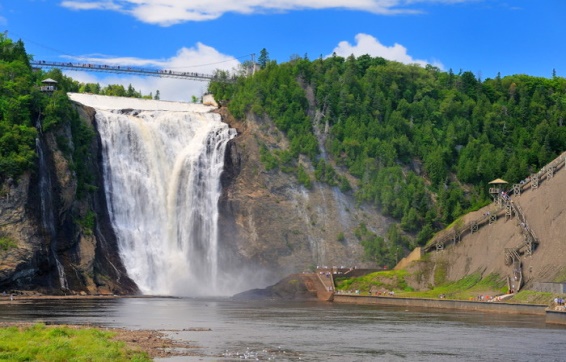 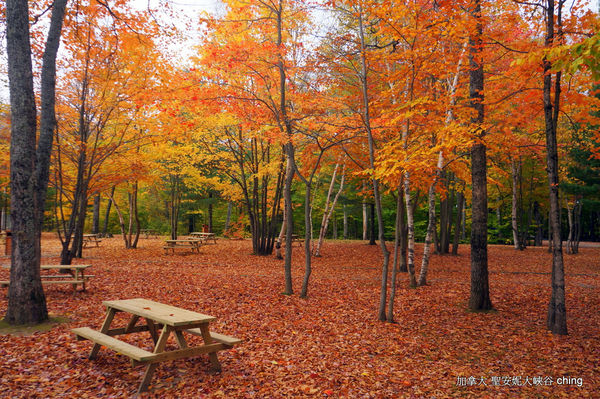 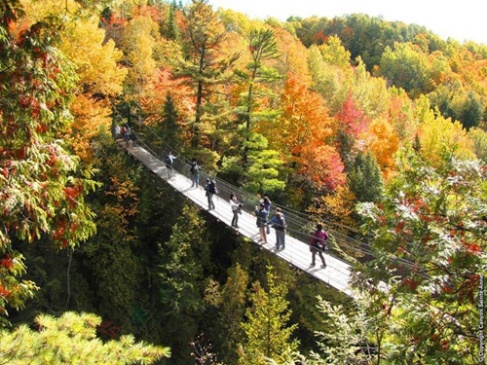 魁北克是加東的「楓」景之最，尤其是人間仙境聖安妮峽谷，一到楓紅季節山谷的楓紅甚是迷人，今早我們先遊覽素有楓葉大峽谷之稱的聖安妮大峽谷，感受雄偉森林、瀑布、吊橋，並與楓紅構成一幅絕美圖畫。美麗的蒙特倫西瀑布公園位於魁北克市的市郊，是以法國殖民時代的總督命名。整座公園擁有規劃相當完善的休閒設施，並可參觀落差大於尼加拉瀑布1.5倍的- 蒙特倫西瀑布，此瀑布高約83公尺，雖然不如尼加拉瀑布出名，但聲勢浩大非常壯觀。魁北克是加東的「楓」景之最，尤其是人間仙境聖安妮峽谷，一到楓紅季節山谷的楓紅甚是迷人，今早我們先遊覽素有楓葉大峽谷之稱的聖安妮大峽谷，感受雄偉森林、瀑布、吊橋，並與楓紅構成一幅絕美圖畫。美麗的蒙特倫西瀑布公園位於魁北克市的市郊，是以法國殖民時代的總督命名。整座公園擁有規劃相當完善的休閒設施，並可參觀落差大於尼加拉瀑布1.5倍的- 蒙特倫西瀑布，此瀑布高約83公尺，雖然不如尼加拉瀑布出名，但聲勢浩大非常壯觀。魁北克是加東的「楓」景之最，尤其是人間仙境聖安妮峽谷，一到楓紅季節山谷的楓紅甚是迷人，今早我們先遊覽素有楓葉大峽谷之稱的聖安妮大峽谷，感受雄偉森林、瀑布、吊橋，並與楓紅構成一幅絕美圖畫。美麗的蒙特倫西瀑布公園位於魁北克市的市郊，是以法國殖民時代的總督命名。整座公園擁有規劃相當完善的休閒設施，並可參觀落差大於尼加拉瀑布1.5倍的- 蒙特倫西瀑布，此瀑布高約83公尺，雖然不如尼加拉瀑布出名，但聲勢浩大非常壯觀。魁北克是加東的「楓」景之最，尤其是人間仙境聖安妮峽谷，一到楓紅季節山谷的楓紅甚是迷人，今早我們先遊覽素有楓葉大峽谷之稱的聖安妮大峽谷，感受雄偉森林、瀑布、吊橋，並與楓紅構成一幅絕美圖畫。美麗的蒙特倫西瀑布公園位於魁北克市的市郊，是以法國殖民時代的總督命名。整座公園擁有規劃相當完善的休閒設施，並可參觀落差大於尼加拉瀑布1.5倍的- 蒙特倫西瀑布，此瀑布高約83公尺，雖然不如尼加拉瀑布出名，但聲勢浩大非常壯觀。魁北克是加東的「楓」景之最，尤其是人間仙境聖安妮峽谷，一到楓紅季節山谷的楓紅甚是迷人，今早我們先遊覽素有楓葉大峽谷之稱的聖安妮大峽谷，感受雄偉森林、瀑布、吊橋，並與楓紅構成一幅絕美圖畫。美麗的蒙特倫西瀑布公園位於魁北克市的市郊，是以法國殖民時代的總督命名。整座公園擁有規劃相當完善的休閒設施，並可參觀落差大於尼加拉瀑布1.5倍的- 蒙特倫西瀑布，此瀑布高約83公尺，雖然不如尼加拉瀑布出名，但聲勢浩大非常壯觀。魁北克是加東的「楓」景之最，尤其是人間仙境聖安妮峽谷，一到楓紅季節山谷的楓紅甚是迷人，今早我們先遊覽素有楓葉大峽谷之稱的聖安妮大峽谷，感受雄偉森林、瀑布、吊橋，並與楓紅構成一幅絕美圖畫。美麗的蒙特倫西瀑布公園位於魁北克市的市郊，是以法國殖民時代的總督命名。整座公園擁有規劃相當完善的休閒設施，並可參觀落差大於尼加拉瀑布1.5倍的- 蒙特倫西瀑布，此瀑布高約83公尺，雖然不如尼加拉瀑布出名，但聲勢浩大非常壯觀。魁北克是加東的「楓」景之最，尤其是人間仙境聖安妮峽谷，一到楓紅季節山谷的楓紅甚是迷人，今早我們先遊覽素有楓葉大峽谷之稱的聖安妮大峽谷，感受雄偉森林、瀑布、吊橋，並與楓紅構成一幅絕美圖畫。美麗的蒙特倫西瀑布公園位於魁北克市的市郊，是以法國殖民時代的總督命名。整座公園擁有規劃相當完善的休閒設施，並可參觀落差大於尼加拉瀑布1.5倍的- 蒙特倫西瀑布，此瀑布高約83公尺，雖然不如尼加拉瀑布出名，但聲勢浩大非常壯觀。魁北克是加東的「楓」景之最，尤其是人間仙境聖安妮峽谷，一到楓紅季節山谷的楓紅甚是迷人，今早我們先遊覽素有楓葉大峽谷之稱的聖安妮大峽谷，感受雄偉森林、瀑布、吊橋，並與楓紅構成一幅絕美圖畫。美麗的蒙特倫西瀑布公園位於魁北克市的市郊，是以法國殖民時代的總督命名。整座公園擁有規劃相當完善的休閒設施，並可參觀落差大於尼加拉瀑布1.5倍的- 蒙特倫西瀑布，此瀑布高約83公尺，雖然不如尼加拉瀑布出名，但聲勢浩大非常壯觀。魁北克是加東的「楓」景之最，尤其是人間仙境聖安妮峽谷，一到楓紅季節山谷的楓紅甚是迷人，今早我們先遊覽素有楓葉大峽谷之稱的聖安妮大峽谷，感受雄偉森林、瀑布、吊橋，並與楓紅構成一幅絕美圖畫。美麗的蒙特倫西瀑布公園位於魁北克市的市郊，是以法國殖民時代的總督命名。整座公園擁有規劃相當完善的休閒設施，並可參觀落差大於尼加拉瀑布1.5倍的- 蒙特倫西瀑布，此瀑布高約83公尺，雖然不如尼加拉瀑布出名，但聲勢浩大非常壯觀。魁北克是加東的「楓」景之最，尤其是人間仙境聖安妮峽谷，一到楓紅季節山谷的楓紅甚是迷人，今早我們先遊覽素有楓葉大峽谷之稱的聖安妮大峽谷，感受雄偉森林、瀑布、吊橋，並與楓紅構成一幅絕美圖畫。美麗的蒙特倫西瀑布公園位於魁北克市的市郊，是以法國殖民時代的總督命名。整座公園擁有規劃相當完善的休閒設施，並可參觀落差大於尼加拉瀑布1.5倍的- 蒙特倫西瀑布，此瀑布高約83公尺，雖然不如尼加拉瀑布出名，但聲勢浩大非常壯觀。魁北克是加東的「楓」景之最，尤其是人間仙境聖安妮峽谷，一到楓紅季節山谷的楓紅甚是迷人，今早我們先遊覽素有楓葉大峽谷之稱的聖安妮大峽谷，感受雄偉森林、瀑布、吊橋，並與楓紅構成一幅絕美圖畫。美麗的蒙特倫西瀑布公園位於魁北克市的市郊，是以法國殖民時代的總督命名。整座公園擁有規劃相當完善的休閒設施，並可參觀落差大於尼加拉瀑布1.5倍的- 蒙特倫西瀑布，此瀑布高約83公尺，雖然不如尼加拉瀑布出名，但聲勢浩大非常壯觀。魁北克是加東的「楓」景之最，尤其是人間仙境聖安妮峽谷，一到楓紅季節山谷的楓紅甚是迷人，今早我們先遊覽素有楓葉大峽谷之稱的聖安妮大峽谷，感受雄偉森林、瀑布、吊橋，並與楓紅構成一幅絕美圖畫。美麗的蒙特倫西瀑布公園位於魁北克市的市郊，是以法國殖民時代的總督命名。整座公園擁有規劃相當完善的休閒設施，並可參觀落差大於尼加拉瀑布1.5倍的- 蒙特倫西瀑布，此瀑布高約83公尺，雖然不如尼加拉瀑布出名，但聲勢浩大非常壯觀。魁北克是加東的「楓」景之最，尤其是人間仙境聖安妮峽谷，一到楓紅季節山谷的楓紅甚是迷人，今早我們先遊覽素有楓葉大峽谷之稱的聖安妮大峽谷，感受雄偉森林、瀑布、吊橋，並與楓紅構成一幅絕美圖畫。美麗的蒙特倫西瀑布公園位於魁北克市的市郊，是以法國殖民時代的總督命名。整座公園擁有規劃相當完善的休閒設施，並可參觀落差大於尼加拉瀑布1.5倍的- 蒙特倫西瀑布，此瀑布高約83公尺，雖然不如尼加拉瀑布出名，但聲勢浩大非常壯觀。魁北克是加東的「楓」景之最，尤其是人間仙境聖安妮峽谷，一到楓紅季節山谷的楓紅甚是迷人，今早我們先遊覽素有楓葉大峽谷之稱的聖安妮大峽谷，感受雄偉森林、瀑布、吊橋，並與楓紅構成一幅絕美圖畫。美麗的蒙特倫西瀑布公園位於魁北克市的市郊，是以法國殖民時代的總督命名。整座公園擁有規劃相當完善的休閒設施，並可參觀落差大於尼加拉瀑布1.5倍的- 蒙特倫西瀑布，此瀑布高約83公尺，雖然不如尼加拉瀑布出名，但聲勢浩大非常壯觀。魁北克是加東的「楓」景之最，尤其是人間仙境聖安妮峽谷，一到楓紅季節山谷的楓紅甚是迷人，今早我們先遊覽素有楓葉大峽谷之稱的聖安妮大峽谷，感受雄偉森林、瀑布、吊橋，並與楓紅構成一幅絕美圖畫。美麗的蒙特倫西瀑布公園位於魁北克市的市郊，是以法國殖民時代的總督命名。整座公園擁有規劃相當完善的休閒設施，並可參觀落差大於尼加拉瀑布1.5倍的- 蒙特倫西瀑布，此瀑布高約83公尺，雖然不如尼加拉瀑布出名，但聲勢浩大非常壯觀。魁北克是加東的「楓」景之最，尤其是人間仙境聖安妮峽谷，一到楓紅季節山谷的楓紅甚是迷人，今早我們先遊覽素有楓葉大峽谷之稱的聖安妮大峽谷，感受雄偉森林、瀑布、吊橋，並與楓紅構成一幅絕美圖畫。美麗的蒙特倫西瀑布公園位於魁北克市的市郊，是以法國殖民時代的總督命名。整座公園擁有規劃相當完善的休閒設施，並可參觀落差大於尼加拉瀑布1.5倍的- 蒙特倫西瀑布，此瀑布高約83公尺，雖然不如尼加拉瀑布出名，但聲勢浩大非常壯觀。魁北克是加東的「楓」景之最，尤其是人間仙境聖安妮峽谷，一到楓紅季節山谷的楓紅甚是迷人，今早我們先遊覽素有楓葉大峽谷之稱的聖安妮大峽谷，感受雄偉森林、瀑布、吊橋，並與楓紅構成一幅絕美圖畫。美麗的蒙特倫西瀑布公園位於魁北克市的市郊，是以法國殖民時代的總督命名。整座公園擁有規劃相當完善的休閒設施，並可參觀落差大於尼加拉瀑布1.5倍的- 蒙特倫西瀑布，此瀑布高約83公尺，雖然不如尼加拉瀑布出名，但聲勢浩大非常壯觀。魁北克是加東的「楓」景之最，尤其是人間仙境聖安妮峽谷，一到楓紅季節山谷的楓紅甚是迷人，今早我們先遊覽素有楓葉大峽谷之稱的聖安妮大峽谷，感受雄偉森林、瀑布、吊橋，並與楓紅構成一幅絕美圖畫。美麗的蒙特倫西瀑布公園位於魁北克市的市郊，是以法國殖民時代的總督命名。整座公園擁有規劃相當完善的休閒設施，並可參觀落差大於尼加拉瀑布1.5倍的- 蒙特倫西瀑布，此瀑布高約83公尺，雖然不如尼加拉瀑布出名，但聲勢浩大非常壯觀。魁北克是加東的「楓」景之最，尤其是人間仙境聖安妮峽谷，一到楓紅季節山谷的楓紅甚是迷人，今早我們先遊覽素有楓葉大峽谷之稱的聖安妮大峽谷，感受雄偉森林、瀑布、吊橋，並與楓紅構成一幅絕美圖畫。美麗的蒙特倫西瀑布公園位於魁北克市的市郊，是以法國殖民時代的總督命名。整座公園擁有規劃相當完善的休閒設施，並可參觀落差大於尼加拉瀑布1.5倍的- 蒙特倫西瀑布，此瀑布高約83公尺，雖然不如尼加拉瀑布出名，但聲勢浩大非常壯觀。魁北克是加東的「楓」景之最，尤其是人間仙境聖安妮峽谷，一到楓紅季節山谷的楓紅甚是迷人，今早我們先遊覽素有楓葉大峽谷之稱的聖安妮大峽谷，感受雄偉森林、瀑布、吊橋，並與楓紅構成一幅絕美圖畫。美麗的蒙特倫西瀑布公園位於魁北克市的市郊，是以法國殖民時代的總督命名。整座公園擁有規劃相當完善的休閒設施，並可參觀落差大於尼加拉瀑布1.5倍的- 蒙特倫西瀑布，此瀑布高約83公尺，雖然不如尼加拉瀑布出名，但聲勢浩大非常壯觀。魁北克是加東的「楓」景之最，尤其是人間仙境聖安妮峽谷，一到楓紅季節山谷的楓紅甚是迷人，今早我們先遊覽素有楓葉大峽谷之稱的聖安妮大峽谷，感受雄偉森林、瀑布、吊橋，並與楓紅構成一幅絕美圖畫。美麗的蒙特倫西瀑布公園位於魁北克市的市郊，是以法國殖民時代的總督命名。整座公園擁有規劃相當完善的休閒設施，並可參觀落差大於尼加拉瀑布1.5倍的- 蒙特倫西瀑布，此瀑布高約83公尺，雖然不如尼加拉瀑布出名，但聲勢浩大非常壯觀。魁北克是加東的「楓」景之最，尤其是人間仙境聖安妮峽谷，一到楓紅季節山谷的楓紅甚是迷人，今早我們先遊覽素有楓葉大峽谷之稱的聖安妮大峽谷，感受雄偉森林、瀑布、吊橋，並與楓紅構成一幅絕美圖畫。美麗的蒙特倫西瀑布公園位於魁北克市的市郊，是以法國殖民時代的總督命名。整座公園擁有規劃相當完善的休閒設施，並可參觀落差大於尼加拉瀑布1.5倍的- 蒙特倫西瀑布，此瀑布高約83公尺，雖然不如尼加拉瀑布出名，但聲勢浩大非常壯觀。魁北克是加東的「楓」景之最，尤其是人間仙境聖安妮峽谷，一到楓紅季節山谷的楓紅甚是迷人，今早我們先遊覽素有楓葉大峽谷之稱的聖安妮大峽谷，感受雄偉森林、瀑布、吊橋，並與楓紅構成一幅絕美圖畫。美麗的蒙特倫西瀑布公園位於魁北克市的市郊，是以法國殖民時代的總督命名。整座公園擁有規劃相當完善的休閒設施，並可參觀落差大於尼加拉瀑布1.5倍的- 蒙特倫西瀑布，此瀑布高約83公尺，雖然不如尼加拉瀑布出名，但聲勢浩大非常壯觀。魁北克是加東的「楓」景之最，尤其是人間仙境聖安妮峽谷，一到楓紅季節山谷的楓紅甚是迷人，今早我們先遊覽素有楓葉大峽谷之稱的聖安妮大峽谷，感受雄偉森林、瀑布、吊橋，並與楓紅構成一幅絕美圖畫。美麗的蒙特倫西瀑布公園位於魁北克市的市郊，是以法國殖民時代的總督命名。整座公園擁有規劃相當完善的休閒設施，並可參觀落差大於尼加拉瀑布1.5倍的- 蒙特倫西瀑布，此瀑布高約83公尺，雖然不如尼加拉瀑布出名，但聲勢浩大非常壯觀。魁北克是加東的「楓」景之最，尤其是人間仙境聖安妮峽谷，一到楓紅季節山谷的楓紅甚是迷人，今早我們先遊覽素有楓葉大峽谷之稱的聖安妮大峽谷，感受雄偉森林、瀑布、吊橋，並與楓紅構成一幅絕美圖畫。美麗的蒙特倫西瀑布公園位於魁北克市的市郊，是以法國殖民時代的總督命名。整座公園擁有規劃相當完善的休閒設施，並可參觀落差大於尼加拉瀑布1.5倍的- 蒙特倫西瀑布，此瀑布高約83公尺，雖然不如尼加拉瀑布出名，但聲勢浩大非常壯觀。參考距離→魁北克-40km,30min-聖安妮峽谷參考距離→魁北克-40km,30min-聖安妮峽谷參考距離→魁北克-40km,30min-聖安妮峽谷參考距離→魁北克-40km,30min-聖安妮峽谷參考距離→魁北克-40km,30min-聖安妮峽谷參考距離→魁北克-40km,30min-聖安妮峽谷參考距離→魁北克-40km,30min-聖安妮峽谷參考距離→魁北克-40km,30min-聖安妮峽谷參考距離→魁北克-40km,30min-聖安妮峽谷參考距離→魁北克-40km,30min-聖安妮峽谷參考距離→魁北克-40km,30min-聖安妮峽谷參考距離→魁北克-40km,30min-聖安妮峽谷參考距離→魁北克-40km,30min-聖安妮峽谷參考距離→魁北克-40km,30min-聖安妮峽谷參考距離→魁北克-40km,30min-聖安妮峽谷參考距離→魁北克-40km,30min-聖安妮峽谷參考距離→魁北克-40km,30min-聖安妮峽谷參考距離→魁北克-40km,30min-聖安妮峽谷參考距離→魁北克-40km,30min-聖安妮峽谷參考距離→魁北克-40km,30min-聖安妮峽谷參考距離→魁北克-40km,30min-聖安妮峽谷參考距離→魁北克-40km,30min-聖安妮峽谷參考距離→魁北克-40km,30min-聖安妮峽谷參考距離→魁北克-40km,30min-聖安妮峽谷參考距離→魁北克-40km,30min-聖安妮峽谷參考距離→魁北克-40km,30min-聖安妮峽谷早餐飯店享用飯店享用午餐午餐午餐午餐午餐西式風味套餐 西式風味套餐 西式風味套餐 西式風味套餐 西式風味套餐 西式風味套餐 西式風味套餐 西式風味套餐 晚餐晚餐晚餐晚餐晚餐晚餐晚餐法式風味套餐法式風味套餐法式風味套餐住宿Hotel Quartier或同級Hotel Quartier或同級Hotel Quartier或同級Hotel Quartier或同級Hotel Quartier或同級Hotel Quartier或同級Hotel Quartier或同級Hotel Quartier或同級Hotel Quartier或同級Hotel Quartier或同級Hotel Quartier或同級Hotel Quartier或同級Hotel Quartier或同級Hotel Quartier或同級Hotel Quartier或同級Hotel Quartier或同級Hotel Quartier或同級Hotel Quartier或同級Hotel Quartier或同級Hotel Quartier或同級Hotel Quartier或同級Hotel Quartier或同級Hotel Quartier或同級Hotel Quartier或同級Hotel Quartier或同級第八天魁北克蒙特婁魁北克蒙特婁魁北克蒙特婁魁北克蒙特婁魁北克蒙特婁魁北克蒙特婁魁北克蒙特婁魁北克蒙特婁魁北克蒙特婁魁北克蒙特婁魁北克蒙特婁魁北克蒙特婁魁北克蒙特婁魁北克蒙特婁魁北克蒙特婁魁北克蒙特婁魁北克蒙特婁魁北克蒙特婁魁北克蒙特婁魁北克蒙特婁魁北克蒙特婁魁北克蒙特婁魁北克蒙特婁魁北克蒙特婁魁北克蒙特婁今日上午進行魁北克的市區觀光，魁北克市是魁北克省的首府，魁北克省是加拿大法英雙語並用的地方，亦是北美唯一被聯合國教科文組織依世界文物保護區所規劃的城市，甚富有歐洲色彩。魁市高聳的岬角和廣闊的大河，使整個城巿顯得非常雄偉。魁北克市分兩部份，舊城區城牆、教堂、狹窄小巷和古戰場林立，另一邊則是充滿新建的博物館、咖啡店、酒吧、餐廳，以及現代化生活設施的國際旅遊城市。抵達後，參觀魁北克上城區最著名的地標建築芳堤納城堡飯店，您可沿著古老台階走到下城區，皇家廣場、凱旋聖母院，到處可見遊客駐足，其中小香普蘭街，此地商店林立，人潮鼎沸，乃古城區最悠久的繁華街道。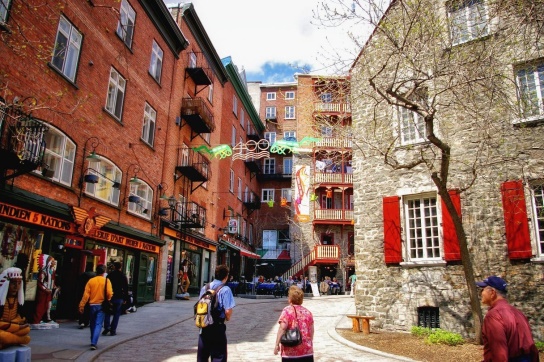 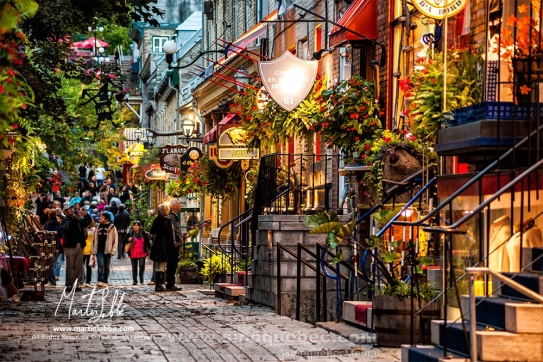 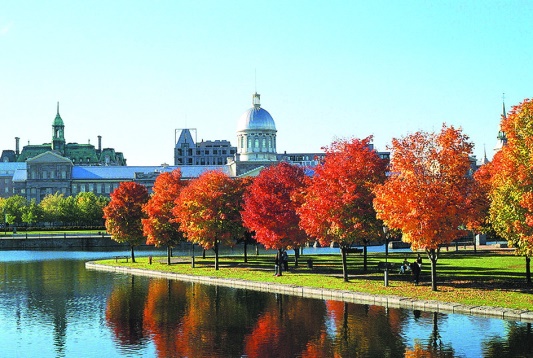 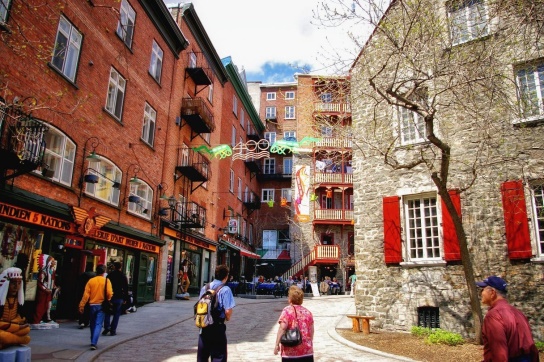 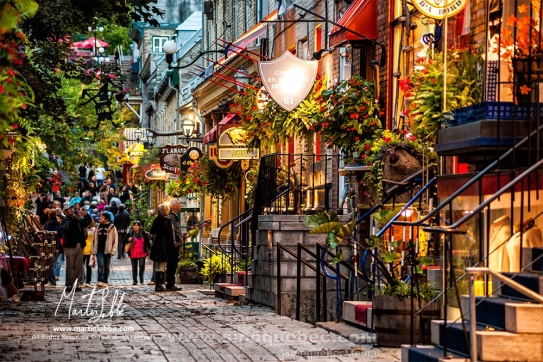 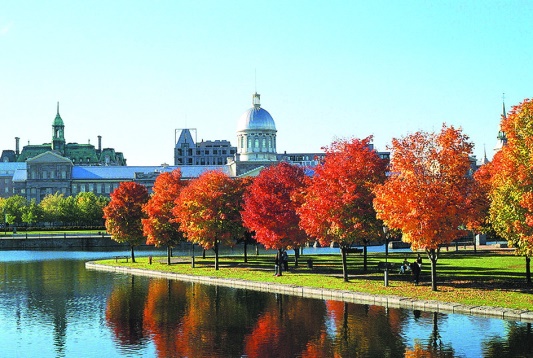 蒙特婁是全世界僅次於巴黎的第二大法語城市，法文的路標招牌，和滿口法語的加拿大人，但是你卻可以在這裡發現，非常明顯的英法文化綜合特質—兼具英式的典雅與法式的浪漫。市區觀光包括：參觀一九七六年夏季奧林匹克運動場、美侖美奐的諾特丹聖母大教堂，以金碧輝煌而聞名。之後將經過市政廳以及中國城；最後到皇家山公園鳥瞰蒙特婁全景。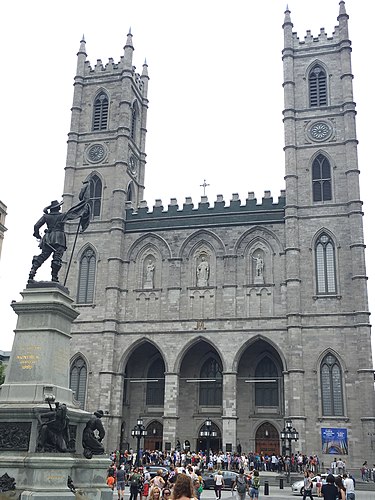 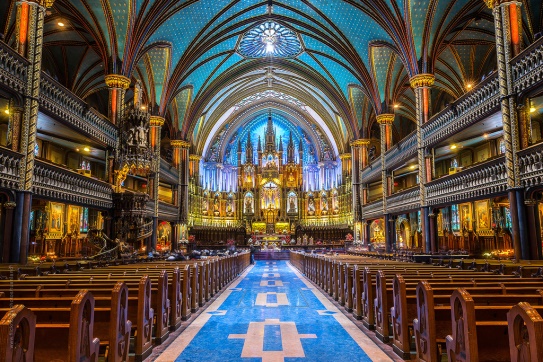 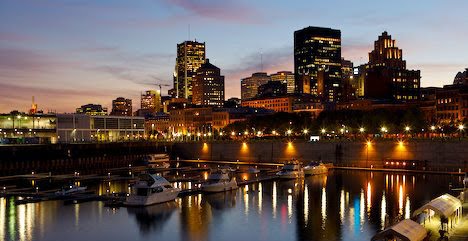 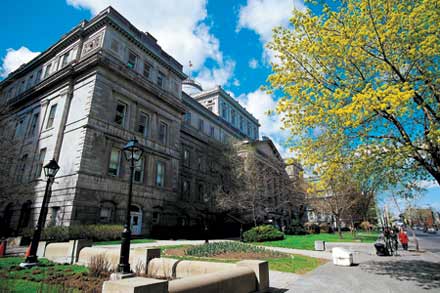 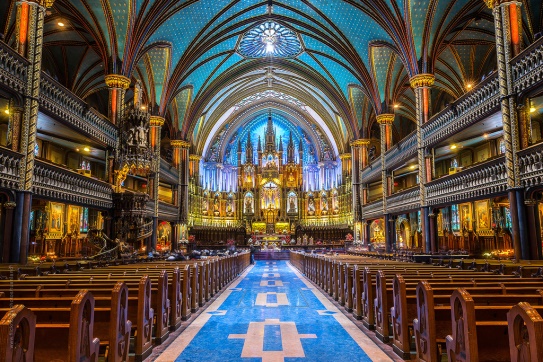 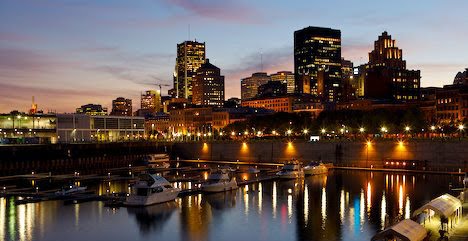 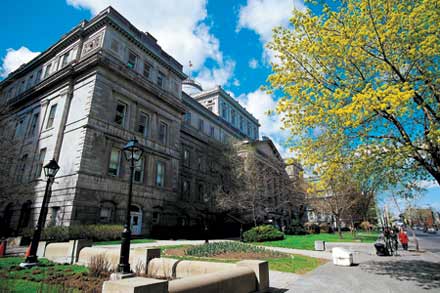 今日上午進行魁北克的市區觀光，魁北克市是魁北克省的首府，魁北克省是加拿大法英雙語並用的地方，亦是北美唯一被聯合國教科文組織依世界文物保護區所規劃的城市，甚富有歐洲色彩。魁市高聳的岬角和廣闊的大河，使整個城巿顯得非常雄偉。魁北克市分兩部份，舊城區城牆、教堂、狹窄小巷和古戰場林立，另一邊則是充滿新建的博物館、咖啡店、酒吧、餐廳，以及現代化生活設施的國際旅遊城市。抵達後，參觀魁北克上城區最著名的地標建築芳堤納城堡飯店，您可沿著古老台階走到下城區，皇家廣場、凱旋聖母院，到處可見遊客駐足，其中小香普蘭街，此地商店林立，人潮鼎沸，乃古城區最悠久的繁華街道。蒙特婁是全世界僅次於巴黎的第二大法語城市，法文的路標招牌，和滿口法語的加拿大人，但是你卻可以在這裡發現，非常明顯的英法文化綜合特質—兼具英式的典雅與法式的浪漫。市區觀光包括：參觀一九七六年夏季奧林匹克運動場、美侖美奐的諾特丹聖母大教堂，以金碧輝煌而聞名。之後將經過市政廳以及中國城；最後到皇家山公園鳥瞰蒙特婁全景。今日上午進行魁北克的市區觀光，魁北克市是魁北克省的首府，魁北克省是加拿大法英雙語並用的地方，亦是北美唯一被聯合國教科文組織依世界文物保護區所規劃的城市，甚富有歐洲色彩。魁市高聳的岬角和廣闊的大河，使整個城巿顯得非常雄偉。魁北克市分兩部份，舊城區城牆、教堂、狹窄小巷和古戰場林立，另一邊則是充滿新建的博物館、咖啡店、酒吧、餐廳，以及現代化生活設施的國際旅遊城市。抵達後，參觀魁北克上城區最著名的地標建築芳堤納城堡飯店，您可沿著古老台階走到下城區，皇家廣場、凱旋聖母院，到處可見遊客駐足，其中小香普蘭街，此地商店林立，人潮鼎沸，乃古城區最悠久的繁華街道。蒙特婁是全世界僅次於巴黎的第二大法語城市，法文的路標招牌，和滿口法語的加拿大人，但是你卻可以在這裡發現，非常明顯的英法文化綜合特質—兼具英式的典雅與法式的浪漫。市區觀光包括：參觀一九七六年夏季奧林匹克運動場、美侖美奐的諾特丹聖母大教堂，以金碧輝煌而聞名。之後將經過市政廳以及中國城；最後到皇家山公園鳥瞰蒙特婁全景。今日上午進行魁北克的市區觀光，魁北克市是魁北克省的首府，魁北克省是加拿大法英雙語並用的地方，亦是北美唯一被聯合國教科文組織依世界文物保護區所規劃的城市，甚富有歐洲色彩。魁市高聳的岬角和廣闊的大河，使整個城巿顯得非常雄偉。魁北克市分兩部份，舊城區城牆、教堂、狹窄小巷和古戰場林立，另一邊則是充滿新建的博物館、咖啡店、酒吧、餐廳，以及現代化生活設施的國際旅遊城市。抵達後，參觀魁北克上城區最著名的地標建築芳堤納城堡飯店，您可沿著古老台階走到下城區，皇家廣場、凱旋聖母院，到處可見遊客駐足，其中小香普蘭街，此地商店林立，人潮鼎沸，乃古城區最悠久的繁華街道。蒙特婁是全世界僅次於巴黎的第二大法語城市，法文的路標招牌，和滿口法語的加拿大人，但是你卻可以在這裡發現，非常明顯的英法文化綜合特質—兼具英式的典雅與法式的浪漫。市區觀光包括：參觀一九七六年夏季奧林匹克運動場、美侖美奐的諾特丹聖母大教堂，以金碧輝煌而聞名。之後將經過市政廳以及中國城；最後到皇家山公園鳥瞰蒙特婁全景。今日上午進行魁北克的市區觀光，魁北克市是魁北克省的首府，魁北克省是加拿大法英雙語並用的地方，亦是北美唯一被聯合國教科文組織依世界文物保護區所規劃的城市，甚富有歐洲色彩。魁市高聳的岬角和廣闊的大河，使整個城巿顯得非常雄偉。魁北克市分兩部份，舊城區城牆、教堂、狹窄小巷和古戰場林立，另一邊則是充滿新建的博物館、咖啡店、酒吧、餐廳，以及現代化生活設施的國際旅遊城市。抵達後，參觀魁北克上城區最著名的地標建築芳堤納城堡飯店，您可沿著古老台階走到下城區，皇家廣場、凱旋聖母院，到處可見遊客駐足，其中小香普蘭街，此地商店林立，人潮鼎沸，乃古城區最悠久的繁華街道。蒙特婁是全世界僅次於巴黎的第二大法語城市，法文的路標招牌，和滿口法語的加拿大人，但是你卻可以在這裡發現，非常明顯的英法文化綜合特質—兼具英式的典雅與法式的浪漫。市區觀光包括：參觀一九七六年夏季奧林匹克運動場、美侖美奐的諾特丹聖母大教堂，以金碧輝煌而聞名。之後將經過市政廳以及中國城；最後到皇家山公園鳥瞰蒙特婁全景。今日上午進行魁北克的市區觀光，魁北克市是魁北克省的首府，魁北克省是加拿大法英雙語並用的地方，亦是北美唯一被聯合國教科文組織依世界文物保護區所規劃的城市，甚富有歐洲色彩。魁市高聳的岬角和廣闊的大河，使整個城巿顯得非常雄偉。魁北克市分兩部份，舊城區城牆、教堂、狹窄小巷和古戰場林立，另一邊則是充滿新建的博物館、咖啡店、酒吧、餐廳，以及現代化生活設施的國際旅遊城市。抵達後，參觀魁北克上城區最著名的地標建築芳堤納城堡飯店，您可沿著古老台階走到下城區，皇家廣場、凱旋聖母院，到處可見遊客駐足，其中小香普蘭街，此地商店林立，人潮鼎沸，乃古城區最悠久的繁華街道。蒙特婁是全世界僅次於巴黎的第二大法語城市，法文的路標招牌，和滿口法語的加拿大人，但是你卻可以在這裡發現，非常明顯的英法文化綜合特質—兼具英式的典雅與法式的浪漫。市區觀光包括：參觀一九七六年夏季奧林匹克運動場、美侖美奐的諾特丹聖母大教堂，以金碧輝煌而聞名。之後將經過市政廳以及中國城；最後到皇家山公園鳥瞰蒙特婁全景。今日上午進行魁北克的市區觀光，魁北克市是魁北克省的首府，魁北克省是加拿大法英雙語並用的地方，亦是北美唯一被聯合國教科文組織依世界文物保護區所規劃的城市，甚富有歐洲色彩。魁市高聳的岬角和廣闊的大河，使整個城巿顯得非常雄偉。魁北克市分兩部份，舊城區城牆、教堂、狹窄小巷和古戰場林立，另一邊則是充滿新建的博物館、咖啡店、酒吧、餐廳，以及現代化生活設施的國際旅遊城市。抵達後，參觀魁北克上城區最著名的地標建築芳堤納城堡飯店，您可沿著古老台階走到下城區，皇家廣場、凱旋聖母院，到處可見遊客駐足，其中小香普蘭街，此地商店林立，人潮鼎沸，乃古城區最悠久的繁華街道。蒙特婁是全世界僅次於巴黎的第二大法語城市，法文的路標招牌，和滿口法語的加拿大人，但是你卻可以在這裡發現，非常明顯的英法文化綜合特質—兼具英式的典雅與法式的浪漫。市區觀光包括：參觀一九七六年夏季奧林匹克運動場、美侖美奐的諾特丹聖母大教堂，以金碧輝煌而聞名。之後將經過市政廳以及中國城；最後到皇家山公園鳥瞰蒙特婁全景。今日上午進行魁北克的市區觀光，魁北克市是魁北克省的首府，魁北克省是加拿大法英雙語並用的地方，亦是北美唯一被聯合國教科文組織依世界文物保護區所規劃的城市，甚富有歐洲色彩。魁市高聳的岬角和廣闊的大河，使整個城巿顯得非常雄偉。魁北克市分兩部份，舊城區城牆、教堂、狹窄小巷和古戰場林立，另一邊則是充滿新建的博物館、咖啡店、酒吧、餐廳，以及現代化生活設施的國際旅遊城市。抵達後，參觀魁北克上城區最著名的地標建築芳堤納城堡飯店，您可沿著古老台階走到下城區，皇家廣場、凱旋聖母院，到處可見遊客駐足，其中小香普蘭街，此地商店林立，人潮鼎沸，乃古城區最悠久的繁華街道。蒙特婁是全世界僅次於巴黎的第二大法語城市，法文的路標招牌，和滿口法語的加拿大人，但是你卻可以在這裡發現，非常明顯的英法文化綜合特質—兼具英式的典雅與法式的浪漫。市區觀光包括：參觀一九七六年夏季奧林匹克運動場、美侖美奐的諾特丹聖母大教堂，以金碧輝煌而聞名。之後將經過市政廳以及中國城；最後到皇家山公園鳥瞰蒙特婁全景。今日上午進行魁北克的市區觀光，魁北克市是魁北克省的首府，魁北克省是加拿大法英雙語並用的地方，亦是北美唯一被聯合國教科文組織依世界文物保護區所規劃的城市，甚富有歐洲色彩。魁市高聳的岬角和廣闊的大河，使整個城巿顯得非常雄偉。魁北克市分兩部份，舊城區城牆、教堂、狹窄小巷和古戰場林立，另一邊則是充滿新建的博物館、咖啡店、酒吧、餐廳，以及現代化生活設施的國際旅遊城市。抵達後，參觀魁北克上城區最著名的地標建築芳堤納城堡飯店，您可沿著古老台階走到下城區，皇家廣場、凱旋聖母院，到處可見遊客駐足，其中小香普蘭街，此地商店林立，人潮鼎沸，乃古城區最悠久的繁華街道。蒙特婁是全世界僅次於巴黎的第二大法語城市，法文的路標招牌，和滿口法語的加拿大人，但是你卻可以在這裡發現，非常明顯的英法文化綜合特質—兼具英式的典雅與法式的浪漫。市區觀光包括：參觀一九七六年夏季奧林匹克運動場、美侖美奐的諾特丹聖母大教堂，以金碧輝煌而聞名。之後將經過市政廳以及中國城；最後到皇家山公園鳥瞰蒙特婁全景。今日上午進行魁北克的市區觀光，魁北克市是魁北克省的首府，魁北克省是加拿大法英雙語並用的地方，亦是北美唯一被聯合國教科文組織依世界文物保護區所規劃的城市，甚富有歐洲色彩。魁市高聳的岬角和廣闊的大河，使整個城巿顯得非常雄偉。魁北克市分兩部份，舊城區城牆、教堂、狹窄小巷和古戰場林立，另一邊則是充滿新建的博物館、咖啡店、酒吧、餐廳，以及現代化生活設施的國際旅遊城市。抵達後，參觀魁北克上城區最著名的地標建築芳堤納城堡飯店，您可沿著古老台階走到下城區，皇家廣場、凱旋聖母院，到處可見遊客駐足，其中小香普蘭街，此地商店林立，人潮鼎沸，乃古城區最悠久的繁華街道。蒙特婁是全世界僅次於巴黎的第二大法語城市，法文的路標招牌，和滿口法語的加拿大人，但是你卻可以在這裡發現，非常明顯的英法文化綜合特質—兼具英式的典雅與法式的浪漫。市區觀光包括：參觀一九七六年夏季奧林匹克運動場、美侖美奐的諾特丹聖母大教堂，以金碧輝煌而聞名。之後將經過市政廳以及中國城；最後到皇家山公園鳥瞰蒙特婁全景。今日上午進行魁北克的市區觀光，魁北克市是魁北克省的首府，魁北克省是加拿大法英雙語並用的地方，亦是北美唯一被聯合國教科文組織依世界文物保護區所規劃的城市，甚富有歐洲色彩。魁市高聳的岬角和廣闊的大河，使整個城巿顯得非常雄偉。魁北克市分兩部份，舊城區城牆、教堂、狹窄小巷和古戰場林立，另一邊則是充滿新建的博物館、咖啡店、酒吧、餐廳，以及現代化生活設施的國際旅遊城市。抵達後，參觀魁北克上城區最著名的地標建築芳堤納城堡飯店，您可沿著古老台階走到下城區，皇家廣場、凱旋聖母院，到處可見遊客駐足，其中小香普蘭街，此地商店林立，人潮鼎沸，乃古城區最悠久的繁華街道。蒙特婁是全世界僅次於巴黎的第二大法語城市，法文的路標招牌，和滿口法語的加拿大人，但是你卻可以在這裡發現，非常明顯的英法文化綜合特質—兼具英式的典雅與法式的浪漫。市區觀光包括：參觀一九七六年夏季奧林匹克運動場、美侖美奐的諾特丹聖母大教堂，以金碧輝煌而聞名。之後將經過市政廳以及中國城；最後到皇家山公園鳥瞰蒙特婁全景。今日上午進行魁北克的市區觀光，魁北克市是魁北克省的首府，魁北克省是加拿大法英雙語並用的地方，亦是北美唯一被聯合國教科文組織依世界文物保護區所規劃的城市，甚富有歐洲色彩。魁市高聳的岬角和廣闊的大河，使整個城巿顯得非常雄偉。魁北克市分兩部份，舊城區城牆、教堂、狹窄小巷和古戰場林立，另一邊則是充滿新建的博物館、咖啡店、酒吧、餐廳，以及現代化生活設施的國際旅遊城市。抵達後，參觀魁北克上城區最著名的地標建築芳堤納城堡飯店，您可沿著古老台階走到下城區，皇家廣場、凱旋聖母院，到處可見遊客駐足，其中小香普蘭街，此地商店林立，人潮鼎沸，乃古城區最悠久的繁華街道。蒙特婁是全世界僅次於巴黎的第二大法語城市，法文的路標招牌，和滿口法語的加拿大人，但是你卻可以在這裡發現，非常明顯的英法文化綜合特質—兼具英式的典雅與法式的浪漫。市區觀光包括：參觀一九七六年夏季奧林匹克運動場、美侖美奐的諾特丹聖母大教堂，以金碧輝煌而聞名。之後將經過市政廳以及中國城；最後到皇家山公園鳥瞰蒙特婁全景。今日上午進行魁北克的市區觀光，魁北克市是魁北克省的首府，魁北克省是加拿大法英雙語並用的地方，亦是北美唯一被聯合國教科文組織依世界文物保護區所規劃的城市，甚富有歐洲色彩。魁市高聳的岬角和廣闊的大河，使整個城巿顯得非常雄偉。魁北克市分兩部份，舊城區城牆、教堂、狹窄小巷和古戰場林立，另一邊則是充滿新建的博物館、咖啡店、酒吧、餐廳，以及現代化生活設施的國際旅遊城市。抵達後，參觀魁北克上城區最著名的地標建築芳堤納城堡飯店，您可沿著古老台階走到下城區，皇家廣場、凱旋聖母院，到處可見遊客駐足，其中小香普蘭街，此地商店林立，人潮鼎沸，乃古城區最悠久的繁華街道。蒙特婁是全世界僅次於巴黎的第二大法語城市，法文的路標招牌，和滿口法語的加拿大人，但是你卻可以在這裡發現，非常明顯的英法文化綜合特質—兼具英式的典雅與法式的浪漫。市區觀光包括：參觀一九七六年夏季奧林匹克運動場、美侖美奐的諾特丹聖母大教堂，以金碧輝煌而聞名。之後將經過市政廳以及中國城；最後到皇家山公園鳥瞰蒙特婁全景。今日上午進行魁北克的市區觀光，魁北克市是魁北克省的首府，魁北克省是加拿大法英雙語並用的地方，亦是北美唯一被聯合國教科文組織依世界文物保護區所規劃的城市，甚富有歐洲色彩。魁市高聳的岬角和廣闊的大河，使整個城巿顯得非常雄偉。魁北克市分兩部份，舊城區城牆、教堂、狹窄小巷和古戰場林立，另一邊則是充滿新建的博物館、咖啡店、酒吧、餐廳，以及現代化生活設施的國際旅遊城市。抵達後，參觀魁北克上城區最著名的地標建築芳堤納城堡飯店，您可沿著古老台階走到下城區，皇家廣場、凱旋聖母院，到處可見遊客駐足，其中小香普蘭街，此地商店林立，人潮鼎沸，乃古城區最悠久的繁華街道。蒙特婁是全世界僅次於巴黎的第二大法語城市，法文的路標招牌，和滿口法語的加拿大人，但是你卻可以在這裡發現，非常明顯的英法文化綜合特質—兼具英式的典雅與法式的浪漫。市區觀光包括：參觀一九七六年夏季奧林匹克運動場、美侖美奐的諾特丹聖母大教堂，以金碧輝煌而聞名。之後將經過市政廳以及中國城；最後到皇家山公園鳥瞰蒙特婁全景。今日上午進行魁北克的市區觀光，魁北克市是魁北克省的首府，魁北克省是加拿大法英雙語並用的地方，亦是北美唯一被聯合國教科文組織依世界文物保護區所規劃的城市，甚富有歐洲色彩。魁市高聳的岬角和廣闊的大河，使整個城巿顯得非常雄偉。魁北克市分兩部份，舊城區城牆、教堂、狹窄小巷和古戰場林立，另一邊則是充滿新建的博物館、咖啡店、酒吧、餐廳，以及現代化生活設施的國際旅遊城市。抵達後，參觀魁北克上城區最著名的地標建築芳堤納城堡飯店，您可沿著古老台階走到下城區，皇家廣場、凱旋聖母院，到處可見遊客駐足，其中小香普蘭街，此地商店林立，人潮鼎沸，乃古城區最悠久的繁華街道。蒙特婁是全世界僅次於巴黎的第二大法語城市，法文的路標招牌，和滿口法語的加拿大人，但是你卻可以在這裡發現，非常明顯的英法文化綜合特質—兼具英式的典雅與法式的浪漫。市區觀光包括：參觀一九七六年夏季奧林匹克運動場、美侖美奐的諾特丹聖母大教堂，以金碧輝煌而聞名。之後將經過市政廳以及中國城；最後到皇家山公園鳥瞰蒙特婁全景。今日上午進行魁北克的市區觀光，魁北克市是魁北克省的首府，魁北克省是加拿大法英雙語並用的地方，亦是北美唯一被聯合國教科文組織依世界文物保護區所規劃的城市，甚富有歐洲色彩。魁市高聳的岬角和廣闊的大河，使整個城巿顯得非常雄偉。魁北克市分兩部份，舊城區城牆、教堂、狹窄小巷和古戰場林立，另一邊則是充滿新建的博物館、咖啡店、酒吧、餐廳，以及現代化生活設施的國際旅遊城市。抵達後，參觀魁北克上城區最著名的地標建築芳堤納城堡飯店，您可沿著古老台階走到下城區，皇家廣場、凱旋聖母院，到處可見遊客駐足，其中小香普蘭街，此地商店林立，人潮鼎沸，乃古城區最悠久的繁華街道。蒙特婁是全世界僅次於巴黎的第二大法語城市，法文的路標招牌，和滿口法語的加拿大人，但是你卻可以在這裡發現，非常明顯的英法文化綜合特質—兼具英式的典雅與法式的浪漫。市區觀光包括：參觀一九七六年夏季奧林匹克運動場、美侖美奐的諾特丹聖母大教堂，以金碧輝煌而聞名。之後將經過市政廳以及中國城；最後到皇家山公園鳥瞰蒙特婁全景。今日上午進行魁北克的市區觀光，魁北克市是魁北克省的首府，魁北克省是加拿大法英雙語並用的地方，亦是北美唯一被聯合國教科文組織依世界文物保護區所規劃的城市，甚富有歐洲色彩。魁市高聳的岬角和廣闊的大河，使整個城巿顯得非常雄偉。魁北克市分兩部份，舊城區城牆、教堂、狹窄小巷和古戰場林立，另一邊則是充滿新建的博物館、咖啡店、酒吧、餐廳，以及現代化生活設施的國際旅遊城市。抵達後，參觀魁北克上城區最著名的地標建築芳堤納城堡飯店，您可沿著古老台階走到下城區，皇家廣場、凱旋聖母院，到處可見遊客駐足，其中小香普蘭街，此地商店林立，人潮鼎沸，乃古城區最悠久的繁華街道。蒙特婁是全世界僅次於巴黎的第二大法語城市，法文的路標招牌，和滿口法語的加拿大人，但是你卻可以在這裡發現，非常明顯的英法文化綜合特質—兼具英式的典雅與法式的浪漫。市區觀光包括：參觀一九七六年夏季奧林匹克運動場、美侖美奐的諾特丹聖母大教堂，以金碧輝煌而聞名。之後將經過市政廳以及中國城；最後到皇家山公園鳥瞰蒙特婁全景。今日上午進行魁北克的市區觀光，魁北克市是魁北克省的首府，魁北克省是加拿大法英雙語並用的地方，亦是北美唯一被聯合國教科文組織依世界文物保護區所規劃的城市，甚富有歐洲色彩。魁市高聳的岬角和廣闊的大河，使整個城巿顯得非常雄偉。魁北克市分兩部份，舊城區城牆、教堂、狹窄小巷和古戰場林立，另一邊則是充滿新建的博物館、咖啡店、酒吧、餐廳，以及現代化生活設施的國際旅遊城市。抵達後，參觀魁北克上城區最著名的地標建築芳堤納城堡飯店，您可沿著古老台階走到下城區，皇家廣場、凱旋聖母院，到處可見遊客駐足，其中小香普蘭街，此地商店林立，人潮鼎沸，乃古城區最悠久的繁華街道。蒙特婁是全世界僅次於巴黎的第二大法語城市，法文的路標招牌，和滿口法語的加拿大人，但是你卻可以在這裡發現，非常明顯的英法文化綜合特質—兼具英式的典雅與法式的浪漫。市區觀光包括：參觀一九七六年夏季奧林匹克運動場、美侖美奐的諾特丹聖母大教堂，以金碧輝煌而聞名。之後將經過市政廳以及中國城；最後到皇家山公園鳥瞰蒙特婁全景。今日上午進行魁北克的市區觀光，魁北克市是魁北克省的首府，魁北克省是加拿大法英雙語並用的地方，亦是北美唯一被聯合國教科文組織依世界文物保護區所規劃的城市，甚富有歐洲色彩。魁市高聳的岬角和廣闊的大河，使整個城巿顯得非常雄偉。魁北克市分兩部份，舊城區城牆、教堂、狹窄小巷和古戰場林立，另一邊則是充滿新建的博物館、咖啡店、酒吧、餐廳，以及現代化生活設施的國際旅遊城市。抵達後，參觀魁北克上城區最著名的地標建築芳堤納城堡飯店，您可沿著古老台階走到下城區，皇家廣場、凱旋聖母院，到處可見遊客駐足，其中小香普蘭街，此地商店林立，人潮鼎沸，乃古城區最悠久的繁華街道。蒙特婁是全世界僅次於巴黎的第二大法語城市，法文的路標招牌，和滿口法語的加拿大人，但是你卻可以在這裡發現，非常明顯的英法文化綜合特質—兼具英式的典雅與法式的浪漫。市區觀光包括：參觀一九七六年夏季奧林匹克運動場、美侖美奐的諾特丹聖母大教堂，以金碧輝煌而聞名。之後將經過市政廳以及中國城；最後到皇家山公園鳥瞰蒙特婁全景。今日上午進行魁北克的市區觀光，魁北克市是魁北克省的首府，魁北克省是加拿大法英雙語並用的地方，亦是北美唯一被聯合國教科文組織依世界文物保護區所規劃的城市，甚富有歐洲色彩。魁市高聳的岬角和廣闊的大河，使整個城巿顯得非常雄偉。魁北克市分兩部份，舊城區城牆、教堂、狹窄小巷和古戰場林立，另一邊則是充滿新建的博物館、咖啡店、酒吧、餐廳，以及現代化生活設施的國際旅遊城市。抵達後，參觀魁北克上城區最著名的地標建築芳堤納城堡飯店，您可沿著古老台階走到下城區，皇家廣場、凱旋聖母院，到處可見遊客駐足，其中小香普蘭街，此地商店林立，人潮鼎沸，乃古城區最悠久的繁華街道。蒙特婁是全世界僅次於巴黎的第二大法語城市，法文的路標招牌，和滿口法語的加拿大人，但是你卻可以在這裡發現，非常明顯的英法文化綜合特質—兼具英式的典雅與法式的浪漫。市區觀光包括：參觀一九七六年夏季奧林匹克運動場、美侖美奐的諾特丹聖母大教堂，以金碧輝煌而聞名。之後將經過市政廳以及中國城；最後到皇家山公園鳥瞰蒙特婁全景。今日上午進行魁北克的市區觀光，魁北克市是魁北克省的首府，魁北克省是加拿大法英雙語並用的地方，亦是北美唯一被聯合國教科文組織依世界文物保護區所規劃的城市，甚富有歐洲色彩。魁市高聳的岬角和廣闊的大河，使整個城巿顯得非常雄偉。魁北克市分兩部份，舊城區城牆、教堂、狹窄小巷和古戰場林立，另一邊則是充滿新建的博物館、咖啡店、酒吧、餐廳，以及現代化生活設施的國際旅遊城市。抵達後，參觀魁北克上城區最著名的地標建築芳堤納城堡飯店，您可沿著古老台階走到下城區，皇家廣場、凱旋聖母院，到處可見遊客駐足，其中小香普蘭街，此地商店林立，人潮鼎沸，乃古城區最悠久的繁華街道。蒙特婁是全世界僅次於巴黎的第二大法語城市，法文的路標招牌，和滿口法語的加拿大人，但是你卻可以在這裡發現，非常明顯的英法文化綜合特質—兼具英式的典雅與法式的浪漫。市區觀光包括：參觀一九七六年夏季奧林匹克運動場、美侖美奐的諾特丹聖母大教堂，以金碧輝煌而聞名。之後將經過市政廳以及中國城；最後到皇家山公園鳥瞰蒙特婁全景。今日上午進行魁北克的市區觀光，魁北克市是魁北克省的首府，魁北克省是加拿大法英雙語並用的地方，亦是北美唯一被聯合國教科文組織依世界文物保護區所規劃的城市，甚富有歐洲色彩。魁市高聳的岬角和廣闊的大河，使整個城巿顯得非常雄偉。魁北克市分兩部份，舊城區城牆、教堂、狹窄小巷和古戰場林立，另一邊則是充滿新建的博物館、咖啡店、酒吧、餐廳，以及現代化生活設施的國際旅遊城市。抵達後，參觀魁北克上城區最著名的地標建築芳堤納城堡飯店，您可沿著古老台階走到下城區，皇家廣場、凱旋聖母院，到處可見遊客駐足，其中小香普蘭街，此地商店林立，人潮鼎沸，乃古城區最悠久的繁華街道。蒙特婁是全世界僅次於巴黎的第二大法語城市，法文的路標招牌，和滿口法語的加拿大人，但是你卻可以在這裡發現，非常明顯的英法文化綜合特質—兼具英式的典雅與法式的浪漫。市區觀光包括：參觀一九七六年夏季奧林匹克運動場、美侖美奐的諾特丹聖母大教堂，以金碧輝煌而聞名。之後將經過市政廳以及中國城；最後到皇家山公園鳥瞰蒙特婁全景。今日上午進行魁北克的市區觀光，魁北克市是魁北克省的首府，魁北克省是加拿大法英雙語並用的地方，亦是北美唯一被聯合國教科文組織依世界文物保護區所規劃的城市，甚富有歐洲色彩。魁市高聳的岬角和廣闊的大河，使整個城巿顯得非常雄偉。魁北克市分兩部份，舊城區城牆、教堂、狹窄小巷和古戰場林立，另一邊則是充滿新建的博物館、咖啡店、酒吧、餐廳，以及現代化生活設施的國際旅遊城市。抵達後，參觀魁北克上城區最著名的地標建築芳堤納城堡飯店，您可沿著古老台階走到下城區，皇家廣場、凱旋聖母院，到處可見遊客駐足，其中小香普蘭街，此地商店林立，人潮鼎沸，乃古城區最悠久的繁華街道。蒙特婁是全世界僅次於巴黎的第二大法語城市，法文的路標招牌，和滿口法語的加拿大人，但是你卻可以在這裡發現，非常明顯的英法文化綜合特質—兼具英式的典雅與法式的浪漫。市區觀光包括：參觀一九七六年夏季奧林匹克運動場、美侖美奐的諾特丹聖母大教堂，以金碧輝煌而聞名。之後將經過市政廳以及中國城；最後到皇家山公園鳥瞰蒙特婁全景。今日上午進行魁北克的市區觀光，魁北克市是魁北克省的首府，魁北克省是加拿大法英雙語並用的地方，亦是北美唯一被聯合國教科文組織依世界文物保護區所規劃的城市，甚富有歐洲色彩。魁市高聳的岬角和廣闊的大河，使整個城巿顯得非常雄偉。魁北克市分兩部份，舊城區城牆、教堂、狹窄小巷和古戰場林立，另一邊則是充滿新建的博物館、咖啡店、酒吧、餐廳，以及現代化生活設施的國際旅遊城市。抵達後，參觀魁北克上城區最著名的地標建築芳堤納城堡飯店，您可沿著古老台階走到下城區，皇家廣場、凱旋聖母院，到處可見遊客駐足，其中小香普蘭街，此地商店林立，人潮鼎沸，乃古城區最悠久的繁華街道。蒙特婁是全世界僅次於巴黎的第二大法語城市，法文的路標招牌，和滿口法語的加拿大人，但是你卻可以在這裡發現，非常明顯的英法文化綜合特質—兼具英式的典雅與法式的浪漫。市區觀光包括：參觀一九七六年夏季奧林匹克運動場、美侖美奐的諾特丹聖母大教堂，以金碧輝煌而聞名。之後將經過市政廳以及中國城；最後到皇家山公園鳥瞰蒙特婁全景。今日上午進行魁北克的市區觀光，魁北克市是魁北克省的首府，魁北克省是加拿大法英雙語並用的地方，亦是北美唯一被聯合國教科文組織依世界文物保護區所規劃的城市，甚富有歐洲色彩。魁市高聳的岬角和廣闊的大河，使整個城巿顯得非常雄偉。魁北克市分兩部份，舊城區城牆、教堂、狹窄小巷和古戰場林立，另一邊則是充滿新建的博物館、咖啡店、酒吧、餐廳，以及現代化生活設施的國際旅遊城市。抵達後，參觀魁北克上城區最著名的地標建築芳堤納城堡飯店，您可沿著古老台階走到下城區，皇家廣場、凱旋聖母院，到處可見遊客駐足，其中小香普蘭街，此地商店林立，人潮鼎沸，乃古城區最悠久的繁華街道。蒙特婁是全世界僅次於巴黎的第二大法語城市，法文的路標招牌，和滿口法語的加拿大人，但是你卻可以在這裡發現，非常明顯的英法文化綜合特質—兼具英式的典雅與法式的浪漫。市區觀光包括：參觀一九七六年夏季奧林匹克運動場、美侖美奐的諾特丹聖母大教堂，以金碧輝煌而聞名。之後將經過市政廳以及中國城；最後到皇家山公園鳥瞰蒙特婁全景。今日上午進行魁北克的市區觀光，魁北克市是魁北克省的首府，魁北克省是加拿大法英雙語並用的地方，亦是北美唯一被聯合國教科文組織依世界文物保護區所規劃的城市，甚富有歐洲色彩。魁市高聳的岬角和廣闊的大河，使整個城巿顯得非常雄偉。魁北克市分兩部份，舊城區城牆、教堂、狹窄小巷和古戰場林立，另一邊則是充滿新建的博物館、咖啡店、酒吧、餐廳，以及現代化生活設施的國際旅遊城市。抵達後，參觀魁北克上城區最著名的地標建築芳堤納城堡飯店，您可沿著古老台階走到下城區，皇家廣場、凱旋聖母院，到處可見遊客駐足，其中小香普蘭街，此地商店林立，人潮鼎沸，乃古城區最悠久的繁華街道。蒙特婁是全世界僅次於巴黎的第二大法語城市，法文的路標招牌，和滿口法語的加拿大人，但是你卻可以在這裡發現，非常明顯的英法文化綜合特質—兼具英式的典雅與法式的浪漫。市區觀光包括：參觀一九七六年夏季奧林匹克運動場、美侖美奐的諾特丹聖母大教堂，以金碧輝煌而聞名。之後將經過市政廳以及中國城；最後到皇家山公園鳥瞰蒙特婁全景。參考距離→魁北克-270km,3hr-蒙特婁參考距離→魁北克-270km,3hr-蒙特婁參考距離→魁北克-270km,3hr-蒙特婁參考距離→魁北克-270km,3hr-蒙特婁參考距離→魁北克-270km,3hr-蒙特婁參考距離→魁北克-270km,3hr-蒙特婁參考距離→魁北克-270km,3hr-蒙特婁參考距離→魁北克-270km,3hr-蒙特婁參考距離→魁北克-270km,3hr-蒙特婁參考距離→魁北克-270km,3hr-蒙特婁參考距離→魁北克-270km,3hr-蒙特婁參考距離→魁北克-270km,3hr-蒙特婁參考距離→魁北克-270km,3hr-蒙特婁參考距離→魁北克-270km,3hr-蒙特婁參考距離→魁北克-270km,3hr-蒙特婁參考距離→魁北克-270km,3hr-蒙特婁參考距離→魁北克-270km,3hr-蒙特婁參考距離→魁北克-270km,3hr-蒙特婁參考距離→魁北克-270km,3hr-蒙特婁參考距離→魁北克-270km,3hr-蒙特婁參考距離→魁北克-270km,3hr-蒙特婁參考距離→魁北克-270km,3hr-蒙特婁參考距離→魁北克-270km,3hr-蒙特婁參考距離→魁北克-270km,3hr-蒙特婁參考距離→魁北克-270km,3hr-蒙特婁參考距離→魁北克-270km,3hr-蒙特婁早餐飯店享用午餐午餐午餐午餐午餐午餐午餐日式自助餐日式自助餐日式自助餐日式自助餐日式自助餐日式自助餐晚餐晚餐晚餐晚餐中式合菜七菜一湯中式合菜七菜一湯中式合菜七菜一湯中式合菜七菜一湯中式合菜七菜一湯中式合菜七菜一湯中式合菜七菜一湯住宿Ramada Plaza Montreal或同級Ramada Plaza Montreal或同級Ramada Plaza Montreal或同級Ramada Plaza Montreal或同級Ramada Plaza Montreal或同級Ramada Plaza Montreal或同級Ramada Plaza Montreal或同級Ramada Plaza Montreal或同級Ramada Plaza Montreal或同級Ramada Plaza Montreal或同級Ramada Plaza Montreal或同級Ramada Plaza Montreal或同級Ramada Plaza Montreal或同級Ramada Plaza Montreal或同級Ramada Plaza Montreal或同級Ramada Plaza Montreal或同級Ramada Plaza Montreal或同級Ramada Plaza Montreal或同級Ramada Plaza Montreal或同級Ramada Plaza Montreal或同級Ramada Plaza Montreal或同級Ramada Plaza Montreal或同級Ramada Plaza Montreal或同級Ramada Plaza Montreal或同級Ramada Plaza Montreal或同級第九天蒙特婁 溫哥華AC301 YULYVR 0735/1000  台北 AC17 YVRTPE 1110/1415蒙特婁 溫哥華AC301 YULYVR 0735/1000  台北 AC17 YVRTPE 1110/1415蒙特婁 溫哥華AC301 YULYVR 0735/1000  台北 AC17 YVRTPE 1110/1415蒙特婁 溫哥華AC301 YULYVR 0735/1000  台北 AC17 YVRTPE 1110/1415蒙特婁 溫哥華AC301 YULYVR 0735/1000  台北 AC17 YVRTPE 1110/1415蒙特婁 溫哥華AC301 YULYVR 0735/1000  台北 AC17 YVRTPE 1110/1415蒙特婁 溫哥華AC301 YULYVR 0735/1000  台北 AC17 YVRTPE 1110/1415蒙特婁 溫哥華AC301 YULYVR 0735/1000  台北 AC17 YVRTPE 1110/1415蒙特婁 溫哥華AC301 YULYVR 0735/1000  台北 AC17 YVRTPE 1110/1415蒙特婁 溫哥華AC301 YULYVR 0735/1000  台北 AC17 YVRTPE 1110/1415蒙特婁 溫哥華AC301 YULYVR 0735/1000  台北 AC17 YVRTPE 1110/1415蒙特婁 溫哥華AC301 YULYVR 0735/1000  台北 AC17 YVRTPE 1110/1415蒙特婁 溫哥華AC301 YULYVR 0735/1000  台北 AC17 YVRTPE 1110/1415蒙特婁 溫哥華AC301 YULYVR 0735/1000  台北 AC17 YVRTPE 1110/1415蒙特婁 溫哥華AC301 YULYVR 0735/1000  台北 AC17 YVRTPE 1110/1415蒙特婁 溫哥華AC301 YULYVR 0735/1000  台北 AC17 YVRTPE 1110/1415蒙特婁 溫哥華AC301 YULYVR 0735/1000  台北 AC17 YVRTPE 1110/1415蒙特婁 溫哥華AC301 YULYVR 0735/1000  台北 AC17 YVRTPE 1110/1415蒙特婁 溫哥華AC301 YULYVR 0735/1000  台北 AC17 YVRTPE 1110/1415蒙特婁 溫哥華AC301 YULYVR 0735/1000  台北 AC17 YVRTPE 1110/1415蒙特婁 溫哥華AC301 YULYVR 0735/1000  台北 AC17 YVRTPE 1110/1415蒙特婁 溫哥華AC301 YULYVR 0735/1000  台北 AC17 YVRTPE 1110/1415蒙特婁 溫哥華AC301 YULYVR 0735/1000  台北 AC17 YVRTPE 1110/1415蒙特婁 溫哥華AC301 YULYVR 0735/1000  台北 AC17 YVRTPE 1110/1415蒙特婁 溫哥華AC301 YULYVR 0735/1000  台北 AC17 YVRTPE 1110/1415於飯店用完早餐之後，前往機場辦理登機手續。旅途中有太多的驚喜與回憶，您可以於機上盡情享用娛樂設施，不論是最新的院線片電影、或是採購機上的免稅商品、又或點上一盞閱讀燈細細回味此次旅途的點點滴滴。航班將再越過國際換日線後於次日下午抵達桃園機場。於飯店用完早餐之後，前往機場辦理登機手續。旅途中有太多的驚喜與回憶，您可以於機上盡情享用娛樂設施，不論是最新的院線片電影、或是採購機上的免稅商品、又或點上一盞閱讀燈細細回味此次旅途的點點滴滴。航班將再越過國際換日線後於次日下午抵達桃園機場。於飯店用完早餐之後，前往機場辦理登機手續。旅途中有太多的驚喜與回憶，您可以於機上盡情享用娛樂設施，不論是最新的院線片電影、或是採購機上的免稅商品、又或點上一盞閱讀燈細細回味此次旅途的點點滴滴。航班將再越過國際換日線後於次日下午抵達桃園機場。於飯店用完早餐之後，前往機場辦理登機手續。旅途中有太多的驚喜與回憶，您可以於機上盡情享用娛樂設施，不論是最新的院線片電影、或是採購機上的免稅商品、又或點上一盞閱讀燈細細回味此次旅途的點點滴滴。航班將再越過國際換日線後於次日下午抵達桃園機場。於飯店用完早餐之後，前往機場辦理登機手續。旅途中有太多的驚喜與回憶，您可以於機上盡情享用娛樂設施，不論是最新的院線片電影、或是採購機上的免稅商品、又或點上一盞閱讀燈細細回味此次旅途的點點滴滴。航班將再越過國際換日線後於次日下午抵達桃園機場。於飯店用完早餐之後，前往機場辦理登機手續。旅途中有太多的驚喜與回憶，您可以於機上盡情享用娛樂設施，不論是最新的院線片電影、或是採購機上的免稅商品、又或點上一盞閱讀燈細細回味此次旅途的點點滴滴。航班將再越過國際換日線後於次日下午抵達桃園機場。於飯店用完早餐之後，前往機場辦理登機手續。旅途中有太多的驚喜與回憶，您可以於機上盡情享用娛樂設施，不論是最新的院線片電影、或是採購機上的免稅商品、又或點上一盞閱讀燈細細回味此次旅途的點點滴滴。航班將再越過國際換日線後於次日下午抵達桃園機場。於飯店用完早餐之後，前往機場辦理登機手續。旅途中有太多的驚喜與回憶，您可以於機上盡情享用娛樂設施，不論是最新的院線片電影、或是採購機上的免稅商品、又或點上一盞閱讀燈細細回味此次旅途的點點滴滴。航班將再越過國際換日線後於次日下午抵達桃園機場。於飯店用完早餐之後，前往機場辦理登機手續。旅途中有太多的驚喜與回憶，您可以於機上盡情享用娛樂設施，不論是最新的院線片電影、或是採購機上的免稅商品、又或點上一盞閱讀燈細細回味此次旅途的點點滴滴。航班將再越過國際換日線後於次日下午抵達桃園機場。於飯店用完早餐之後，前往機場辦理登機手續。旅途中有太多的驚喜與回憶，您可以於機上盡情享用娛樂設施，不論是最新的院線片電影、或是採購機上的免稅商品、又或點上一盞閱讀燈細細回味此次旅途的點點滴滴。航班將再越過國際換日線後於次日下午抵達桃園機場。於飯店用完早餐之後，前往機場辦理登機手續。旅途中有太多的驚喜與回憶，您可以於機上盡情享用娛樂設施，不論是最新的院線片電影、或是採購機上的免稅商品、又或點上一盞閱讀燈細細回味此次旅途的點點滴滴。航班將再越過國際換日線後於次日下午抵達桃園機場。於飯店用完早餐之後，前往機場辦理登機手續。旅途中有太多的驚喜與回憶，您可以於機上盡情享用娛樂設施，不論是最新的院線片電影、或是採購機上的免稅商品、又或點上一盞閱讀燈細細回味此次旅途的點點滴滴。航班將再越過國際換日線後於次日下午抵達桃園機場。於飯店用完早餐之後，前往機場辦理登機手續。旅途中有太多的驚喜與回憶，您可以於機上盡情享用娛樂設施，不論是最新的院線片電影、或是採購機上的免稅商品、又或點上一盞閱讀燈細細回味此次旅途的點點滴滴。航班將再越過國際換日線後於次日下午抵達桃園機場。於飯店用完早餐之後，前往機場辦理登機手續。旅途中有太多的驚喜與回憶，您可以於機上盡情享用娛樂設施，不論是最新的院線片電影、或是採購機上的免稅商品、又或點上一盞閱讀燈細細回味此次旅途的點點滴滴。航班將再越過國際換日線後於次日下午抵達桃園機場。於飯店用完早餐之後，前往機場辦理登機手續。旅途中有太多的驚喜與回憶，您可以於機上盡情享用娛樂設施，不論是最新的院線片電影、或是採購機上的免稅商品、又或點上一盞閱讀燈細細回味此次旅途的點點滴滴。航班將再越過國際換日線後於次日下午抵達桃園機場。於飯店用完早餐之後，前往機場辦理登機手續。旅途中有太多的驚喜與回憶，您可以於機上盡情享用娛樂設施，不論是最新的院線片電影、或是採購機上的免稅商品、又或點上一盞閱讀燈細細回味此次旅途的點點滴滴。航班將再越過國際換日線後於次日下午抵達桃園機場。於飯店用完早餐之後，前往機場辦理登機手續。旅途中有太多的驚喜與回憶，您可以於機上盡情享用娛樂設施，不論是最新的院線片電影、或是採購機上的免稅商品、又或點上一盞閱讀燈細細回味此次旅途的點點滴滴。航班將再越過國際換日線後於次日下午抵達桃園機場。於飯店用完早餐之後，前往機場辦理登機手續。旅途中有太多的驚喜與回憶，您可以於機上盡情享用娛樂設施，不論是最新的院線片電影、或是採購機上的免稅商品、又或點上一盞閱讀燈細細回味此次旅途的點點滴滴。航班將再越過國際換日線後於次日下午抵達桃園機場。於飯店用完早餐之後，前往機場辦理登機手續。旅途中有太多的驚喜與回憶，您可以於機上盡情享用娛樂設施，不論是最新的院線片電影、或是採購機上的免稅商品、又或點上一盞閱讀燈細細回味此次旅途的點點滴滴。航班將再越過國際換日線後於次日下午抵達桃園機場。於飯店用完早餐之後，前往機場辦理登機手續。旅途中有太多的驚喜與回憶，您可以於機上盡情享用娛樂設施，不論是最新的院線片電影、或是採購機上的免稅商品、又或點上一盞閱讀燈細細回味此次旅途的點點滴滴。航班將再越過國際換日線後於次日下午抵達桃園機場。於飯店用完早餐之後，前往機場辦理登機手續。旅途中有太多的驚喜與回憶，您可以於機上盡情享用娛樂設施，不論是最新的院線片電影、或是採購機上的免稅商品、又或點上一盞閱讀燈細細回味此次旅途的點點滴滴。航班將再越過國際換日線後於次日下午抵達桃園機場。於飯店用完早餐之後，前往機場辦理登機手續。旅途中有太多的驚喜與回憶，您可以於機上盡情享用娛樂設施，不論是最新的院線片電影、或是採購機上的免稅商品、又或點上一盞閱讀燈細細回味此次旅途的點點滴滴。航班將再越過國際換日線後於次日下午抵達桃園機場。於飯店用完早餐之後，前往機場辦理登機手續。旅途中有太多的驚喜與回憶，您可以於機上盡情享用娛樂設施，不論是最新的院線片電影、或是採購機上的免稅商品、又或點上一盞閱讀燈細細回味此次旅途的點點滴滴。航班將再越過國際換日線後於次日下午抵達桃園機場。於飯店用完早餐之後，前往機場辦理登機手續。旅途中有太多的驚喜與回憶，您可以於機上盡情享用娛樂設施，不論是最新的院線片電影、或是採購機上的免稅商品、又或點上一盞閱讀燈細細回味此次旅途的點點滴滴。航班將再越過國際換日線後於次日下午抵達桃園機場。於飯店用完早餐之後，前往機場辦理登機手續。旅途中有太多的驚喜與回憶，您可以於機上盡情享用娛樂設施，不論是最新的院線片電影、或是採購機上的免稅商品、又或點上一盞閱讀燈細細回味此次旅途的點點滴滴。航班將再越過國際換日線後於次日下午抵達桃園機場。於飯店用完早餐之後，前往機場辦理登機手續。旅途中有太多的驚喜與回憶，您可以於機上盡情享用娛樂設施，不論是最新的院線片電影、或是採購機上的免稅商品、又或點上一盞閱讀燈細細回味此次旅途的點點滴滴。航班將再越過國際換日線後於次日下午抵達桃園機場。參考距離→蒙特婁-航程5hr30min-溫哥華-航程12hr05min-台北參考距離→蒙特婁-航程5hr30min-溫哥華-航程12hr05min-台北參考距離→蒙特婁-航程5hr30min-溫哥華-航程12hr05min-台北參考距離→蒙特婁-航程5hr30min-溫哥華-航程12hr05min-台北參考距離→蒙特婁-航程5hr30min-溫哥華-航程12hr05min-台北參考距離→蒙特婁-航程5hr30min-溫哥華-航程12hr05min-台北參考距離→蒙特婁-航程5hr30min-溫哥華-航程12hr05min-台北參考距離→蒙特婁-航程5hr30min-溫哥華-航程12hr05min-台北參考距離→蒙特婁-航程5hr30min-溫哥華-航程12hr05min-台北參考距離→蒙特婁-航程5hr30min-溫哥華-航程12hr05min-台北參考距離→蒙特婁-航程5hr30min-溫哥華-航程12hr05min-台北參考距離→蒙特婁-航程5hr30min-溫哥華-航程12hr05min-台北參考距離→蒙特婁-航程5hr30min-溫哥華-航程12hr05min-台北參考距離→蒙特婁-航程5hr30min-溫哥華-航程12hr05min-台北參考距離→蒙特婁-航程5hr30min-溫哥華-航程12hr05min-台北參考距離→蒙特婁-航程5hr30min-溫哥華-航程12hr05min-台北參考距離→蒙特婁-航程5hr30min-溫哥華-航程12hr05min-台北參考距離→蒙特婁-航程5hr30min-溫哥華-航程12hr05min-台北參考距離→蒙特婁-航程5hr30min-溫哥華-航程12hr05min-台北參考距離→蒙特婁-航程5hr30min-溫哥華-航程12hr05min-台北參考距離→蒙特婁-航程5hr30min-溫哥華-航程12hr05min-台北參考距離→蒙特婁-航程5hr30min-溫哥華-航程12hr05min-台北參考距離→蒙特婁-航程5hr30min-溫哥華-航程12hr05min-台北參考距離→蒙特婁-航程5hr30min-溫哥華-航程12hr05min-台北參考距離→蒙特婁-航程5hr30min-溫哥華-航程12hr05min-台北參考距離→蒙特婁-航程5hr30min-溫哥華-航程12hr05min-台北早餐機上精緻餐食機上精緻餐食機上精緻餐食機上精緻餐食機上精緻餐食機上精緻餐食午餐午餐午餐午餐午餐午餐機上精緻餐食機上精緻餐食機上精緻餐食機上精緻餐食晚餐晚餐晚餐晚餐晚餐機上精緻餐食機上精緻餐食機上精緻餐食機上精緻餐食住宿豪華客機豪華客機豪華客機豪華客機豪華客機豪華客機豪華客機豪華客機豪華客機豪華客機豪華客機豪華客機豪華客機豪華客機豪華客機豪華客機豪華客機豪華客機豪華客機豪華客機豪華客機豪華客機豪華客機豪華客機豪華客機第十天桃園機場桃園機場桃園機場桃園機場桃園機場桃園機場桃園機場桃園機場桃園機場桃園機場桃園機場桃園機場桃園機場桃園機場桃園機場桃園機場桃園機場桃園機場桃園機場桃園機場桃園機場桃園機場桃園機場桃園機場桃園機場在機上充分休息後，今日經過國際換日線，於翌日台北時間14:15抵達桃園機場，期待下一次的相會!在機上充分休息後，今日經過國際換日線，於翌日台北時間14:15抵達桃園機場，期待下一次的相會!在機上充分休息後，今日經過國際換日線，於翌日台北時間14:15抵達桃園機場，期待下一次的相會!在機上充分休息後，今日經過國際換日線，於翌日台北時間14:15抵達桃園機場，期待下一次的相會!在機上充分休息後，今日經過國際換日線，於翌日台北時間14:15抵達桃園機場，期待下一次的相會!在機上充分休息後，今日經過國際換日線，於翌日台北時間14:15抵達桃園機場，期待下一次的相會!在機上充分休息後，今日經過國際換日線，於翌日台北時間14:15抵達桃園機場，期待下一次的相會!在機上充分休息後，今日經過國際換日線，於翌日台北時間14:15抵達桃園機場，期待下一次的相會!在機上充分休息後，今日經過國際換日線，於翌日台北時間14:15抵達桃園機場，期待下一次的相會!在機上充分休息後，今日經過國際換日線，於翌日台北時間14:15抵達桃園機場，期待下一次的相會!在機上充分休息後，今日經過國際換日線，於翌日台北時間14:15抵達桃園機場，期待下一次的相會!在機上充分休息後，今日經過國際換日線，於翌日台北時間14:15抵達桃園機場，期待下一次的相會!在機上充分休息後，今日經過國際換日線，於翌日台北時間14:15抵達桃園機場，期待下一次的相會!在機上充分休息後，今日經過國際換日線，於翌日台北時間14:15抵達桃園機場，期待下一次的相會!在機上充分休息後，今日經過國際換日線，於翌日台北時間14:15抵達桃園機場，期待下一次的相會!在機上充分休息後，今日經過國際換日線，於翌日台北時間14:15抵達桃園機場，期待下一次的相會!在機上充分休息後，今日經過國際換日線，於翌日台北時間14:15抵達桃園機場，期待下一次的相會!在機上充分休息後，今日經過國際換日線，於翌日台北時間14:15抵達桃園機場，期待下一次的相會!在機上充分休息後，今日經過國際換日線，於翌日台北時間14:15抵達桃園機場，期待下一次的相會!在機上充分休息後，今日經過國際換日線，於翌日台北時間14:15抵達桃園機場，期待下一次的相會!在機上充分休息後，今日經過國際換日線，於翌日台北時間14:15抵達桃園機場，期待下一次的相會!在機上充分休息後，今日經過國際換日線，於翌日台北時間14:15抵達桃園機場，期待下一次的相會!在機上充分休息後，今日經過國際換日線，於翌日台北時間14:15抵達桃園機場，期待下一次的相會!在機上充分休息後，今日經過國際換日線，於翌日台北時間14:15抵達桃園機場，期待下一次的相會!在機上充分休息後，今日經過國際換日線，於翌日台北時間14:15抵達桃園機場，期待下一次的相會!在機上充分休息後，今日經過國際換日線，於翌日台北時間14:15抵達桃園機場，期待下一次的相會!